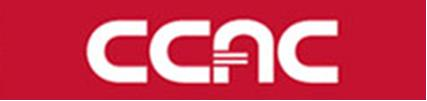 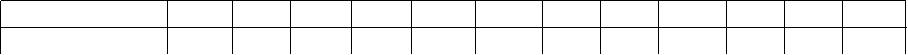 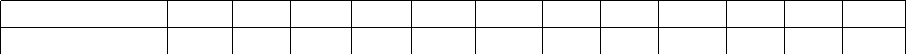 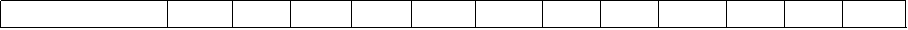 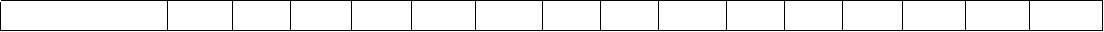 ContentsPREFACE ...................................................................................................................................................2 CAMPUS SECURITY AND SECURITY OFFICERS ..............................................................................2 EMERGENCY NOTIFICATIONS AND TIMELY WARNINGS.............................................................3 EMERGENCY RESPONSE AND EVACUATION PROCEDURES........................................................5 EMERGENCY/SEVERE WEATHER INFORMATION HOTLINES ......................................................5 DRUG AND ALCOHOL POLICY.............................................................................................................5 WEAPONS POLICY...................................................................................................................................6 CRIME REPORTING / VICTIM’S RIGHTS.............................................................................................7 PERSONAL INJURY REPORTING..........................................................................................................9 SAFETY AND SECURITY TIPS...............................................................................................................9 PARKING / PARKING PERMITS...........................................................................................................10 ESCORT SERVICES................................................................................................................................11 CLERY ACT CRIMES STATISTICS ......................................................................................................11 Background ...................................................................................................................................11 Reportable......................................................................................................................................11Hate Crimes ...................................................................................................................................13 Liquor Law, Drug Law and Illegal Weapons Possession..............................................................13 Local Law Enforcement Crime and Arrest Statistics ....................................................................14 Campus Fire Logs..........................................................................................................................14 Annual Crime Statistics Report – 2021 .........................................................................................15CCAC NON-DISCRIMINATION AND TITLE IX POLICY..................................................................36 CCAC UNLAWFUL HARASSMENT POLICY......................................................................................36 PREVENTINGAND RESPONDING TO ACTS OF SEXUAL VIOLENCE..........................................38 Reporting to the Police...................................................................................................................40 Recommended Action for Victims ................................................................................................40 Prevention Education and Training Programs...............................................................................41 Bystander Intervention...................................................................................................................42 MEGAN’S LAW / SEX OFFENDER REGISTRATION INFORMATION............................................43 APPENDIX A...........................................................................................................................................44 Non-Discrimination, Title IX and Equal Education and Employment Opportunity Policy..........44 Unlawful Harassment Policy .........................................................................................................47 APPENDIX B...........................................................................................................................................50 Civil Rights Complaint procedure.................................................................................................63CCAC Civil Rights Violation Complaint Form.............................................................................83ContentsPREFACE ...................................................................................................................................................2 CAMPUS SECURITY AND SECURITY OFFICERS ..............................................................................2 EMERGENCY NOTIFICATIONS AND TIMELY WARNINGS.............................................................3 EMERGENCY RESPONSE AND EVACUATION PROCEDURES........................................................5 EMERGENCY/SEVERE WEATHER INFORMATION HOTLINES ......................................................5 DRUG AND ALCOHOL POLICY.............................................................................................................5 WEAPONS POLICY...................................................................................................................................6 CRIME REPORTING / VICTIM’S RIGHTS.............................................................................................7 PERSONAL INJURY REPORTING..........................................................................................................9 SAFETY AND SECURITY TIPS...............................................................................................................9 PARKING / PARKING PERMITS...........................................................................................................10 ESCORT SERVICES................................................................................................................................11 CLERY ACT CRIMES STATISTICS ......................................................................................................11 Background ...................................................................................................................................11 Reportable......................................................................................................................................11Hate Crimes ...................................................................................................................................13 Liquor Law, Drug Law and Illegal Weapons Possession..............................................................13 Local Law Enforcement Crime and Arrest Statistics ....................................................................14 Campus Fire Logs..........................................................................................................................14 Annual Crime Statistics Report – 2021 .........................................................................................15CCAC NON-DISCRIMINATION AND TITLE IX POLICY..................................................................36 CCAC UNLAWFUL HARASSMENT POLICY......................................................................................36 PREVENTINGAND RESPONDING TO ACTS OF SEXUAL VIOLENCE..........................................38 Reporting to the Police...................................................................................................................40 Recommended Action for Victims ................................................................................................40 Prevention Education and Training Programs...............................................................................41 Bystander Intervention...................................................................................................................42 MEGAN’S LAW / SEX OFFENDER REGISTRATION INFORMATION............................................43 APPENDIX A...........................................................................................................................................44 Non-Discrimination, Title IX and Equal Education and Employment Opportunity Policy..........44 Unlawful Harassment Policy .........................................................................................................47 APPENDIX B...........................................................................................................................................50 Civil Rights Complaint procedure.................................................................................................63CCAC Civil Rights Violation Complaint Form.............................................................................832021 | CCAC ANNUAL SECURITY REPORT1PREFACEFounded in 1966 on the principle that quality education should be both affordable and accessible to all members of our community, the Community College of Allegheny County (hereinafter referred to as “CCAC” or the “College”) offers more than 155 academic programs across six diverse program categories including business; science, technology, engineering and math; health; arts and humanities; and education and the social and behavioral sciences. The College also supports regional workforce needs with accessible instruction available day, evening, weekend and online in Allegheny County and beyond with focus on entering or reentering the workforce in two years or less.As an institution of post-secondary education, CCAC is committed to providing a safe and secure learning and working environment for its students, faculty, staff and guests. As part of these efforts, and in compliance with the Jeanne Clery Disclosure of Campus Security Policy and Campus Crime Statistics Act (CLERY Act), this 2021 Annual Security Report is published in order to provide current and prospective students, employees and the CCAC community at large with information about crimes reported on or near its campuses during the three most recent calendar years. Additionally, this report contains pertinent information regarding CCAC’s safety and security policies and procedures. The report also outlines the actions CCAC undertakes to prevent and respond to incidents of sexual assault and sexual violence, domestic violence, dating violence and stalking. The report is prepared by the Executive Director of Emergency Management/Safety & Security for CCAC, in collaboration with the Directors of Safety and Security for CCAC’s campus locations, the Office of Diversity, Equity & Inclusion, and under the supervision of the College’s Executive Committee on Safety & Security and its Chief Facilities Officer and General Counsel.A copy of the 2021 Annual Security Report is posted on and can be viewed and downloaded from the College’s website at www.ccac.edu by clicking on the “Safety & Security” link in the bottom footer of the homepage. In addition, a hard copy of this report can be obtained by contacting the campus Office of Safety and Security. Additionally, in compliance with the Clery Act, each campus has available a Campus Crime Log for the current school year with information on current criminal activity. This information is available to students, parents, faculty and staff and is also maintained in the Office of Safety and Security. Additional information regarding security measures in place on each of CCAC’s campuses, including information on agreements with local law enforcement, emergency management and response, crisis management and behavioral intervention programs and procedures is contained in the CCAC Operational Plan for Safety & Security.CAMPUS SECURITY AND SECURITY OFFICERSCCAC is comprised of four campuses and five educational centers. Each campus and center has a Director of Safety and Security who is also a sworn police officer as recognized by the Office of the Governor of the State of Pennsylvania and governed by the Office of the State Secretary of Education.The police powers of the Security Directors come from Pa. C.S.A. Title 22, Section 501, subsection c Powers. These Directors are charged with all the duties and responsibilities pertaining to Campus Safety and Security and report to the Executive Director of Safety & Security. Those duties include but are not limited to, developing safety and security education for the college’s staff, students and faculty, conducting inspections of life saving equipment, and initiating new technology into the security system. Security at CCAC is further supplemented by a contracted security firm which provides uniformed, un-sworn security supervisors and security guards at each campus and center. Contracted supervisors and guards are not police officers but serve a vital function in the safety and security of the campus community. An arrest, if necessary, will be referred to a sworn police officer.Location and contact information for each of the Campus Security Offices is as follows:PREFACEFounded in 1966 on the principle that quality education should be both affordable and accessible to all members of our community, the Community College of Allegheny County (hereinafter referred to as “CCAC” or the “College”) offers more than 155 academic programs across six diverse program categories including business; science, technology, engineering and math; health; arts and humanities; and education and the social and behavioral sciences. The College also supports regional workforce needs with accessible instruction available day, evening, weekend and online in Allegheny County and beyond with focus on entering or reentering the workforce in two years or less.As an institution of post-secondary education, CCAC is committed to providing a safe and secure learning and working environment for its students, faculty, staff and guests. As part of these efforts, and in compliance with the Jeanne Clery Disclosure of Campus Security Policy and Campus Crime Statistics Act (CLERY Act), this 2021 Annual Security Report is published in order to provide current and prospective students, employees and the CCAC community at large with information about crimes reported on or near its campuses during the three most recent calendar years. Additionally, this report contains pertinent information regarding CCAC’s safety and security policies and procedures. The report also outlines the actions CCAC undertakes to prevent and respond to incidents of sexual assault and sexual violence, domestic violence, dating violence and stalking. The report is prepared by the Executive Director of Emergency Management/Safety & Security for CCAC, in collaboration with the Directors of Safety and Security for CCAC’s campus locations, the Office of Diversity, Equity & Inclusion, and under the supervision of the College’s Executive Committee on Safety & Security and its Chief Facilities Officer and General Counsel.A copy of the 2021 Annual Security Report is posted on and can be viewed and downloaded from the College’s website at www.ccac.edu by clicking on the “Safety & Security” link in the bottom footer of the homepage. In addition, a hard copy of this report can be obtained by contacting the campus Office of Safety and Security. Additionally, in compliance with the Clery Act, each campus has available a Campus Crime Log for the current school year with information on current criminal activity. This information is available to students, parents, faculty and staff and is also maintained in the Office of Safety and Security. Additional information regarding security measures in place on each of CCAC’s campuses, including information on agreements with local law enforcement, emergency management and response, crisis management and behavioral intervention programs and procedures is contained in the CCAC Operational Plan for Safety & Security.CAMPUS SECURITY AND SECURITY OFFICERSCCAC is comprised of four campuses and five educational centers. Each campus and center has a Director of Safety and Security who is also a sworn police officer as recognized by the Office of the Governor of the State of Pennsylvania and governed by the Office of the State Secretary of Education.The police powers of the Security Directors come from Pa. C.S.A. Title 22, Section 501, subsection c Powers. These Directors are charged with all the duties and responsibilities pertaining to Campus Safety and Security and report to the Executive Director of Safety & Security. Those duties include but are not limited to, developing safety and security education for the college’s staff, students and faculty, conducting inspections of life saving equipment, and initiating new technology into the security system. Security at CCAC is further supplemented by a contracted security firm which provides uniformed, un-sworn security supervisors and security guards at each campus and center. Contracted supervisors and guards are not police officers but serve a vital function in the safety and security of the campus community. An arrest, if necessary, will be referred to a sworn police officer.Location and contact information for each of the Campus Security Offices is as follows:2021 | CCAC ANNUAL SECURITY REPORT2Allegheny Campus: The Security Office is located in the Physical Education Building, just inside the Legacy Way entrance on the 4th Floor near the Cougar’s Den. The main phone number is 412-237-2662. The office is staffed 24 hours a day, seven days a week. The normal operating hours are 8:30am to 4:30pm. The Director of Safety and Security is Edward W. Bogats, Jr. PhD     Homewood-Brushton Center: The main phone number is 412-371-1138. The office is staffed from 8:00 a.m. to 10:30 p.m. five days a week, and weekend schedule vary by semester, please call the center. The normal operating hours are 8:30am to 4:30pm.Boyce Campus: The Security Office is located just inside and to the left of the main entrance. The main phone number is 724-325-6653. The office is staffed from 7:00 a.m. to 11:00 p.m. seven days a week. The normal operating hours are 8:30am to 4:30pm. The Director of Safety and Security is W. Joseph Hixson.North Campus: The Security Office is located just inside the main entrance, hallway on right. The main phone number is 412-369-4100. The office is staffed from 7:00 a.m. to 11:00 p.m., seven days a week. Director of Safety and Security is Brian K Johnson.     West Hills Center: The main phone number is 412-788-7370. The office is staffed from 7:00 a.m. to 11:30 p.m. five days a week and weekend schedule vary by semester, please call the center.     Energy Innovation Center: The main phone number is 412-482-3381. The office is staffed from 7:00 a.m. to 10:00 p.m. five days a week and weekend schedule vary by semester, please call the center.South Campus: The Security Office is located in B-Building (level 3) across from Information. The main phone number is 412-469-6260. The office is staffed 24 hours a day, seven days a week. The Director of Safety and Security is Mark Buford.     Washington County Center: The main phone number is 724-223-1012. The office is staffed from 8:00 a.m. to 10:00 p.m. five days a week and weekend schedule vary by semester, please call the center.     Braddock Hills Center: The main phone number is 412-501-0022. The office is staffed from 7:00 a.m. to 10:30 p.m. five days a week and weekend schedule vary by semester, please call the center. The normal operating hours are 8:30am to 4:30pm.CCAC facilities are generally open to students, faculty and staff during normal business and classroom hours. Visitors, guests and other individuals having business with the College are required to report to and register with the campus Security Office upon arrival, and comply with the campus’ established procedures and directives while a guest on the premises. CCAC does not presently maintain any on-campus residence halls.CCAC reserves the right to request appropriate identification from anyone on CCAC property. Identification may be requested by staff or security. Failure to comply with such request will result in that individual(s) being escorted off CCAC property.EMERGENCY NOTIFICATIONS AND TIMELY WARNINGSIt is the policy of CCAC to immediately notify the campus community upon confirmation of a significant emergency or dangerous situation involving an immediate threat to the health or safety of students or staff occurring on the campus. Upon receiving a report or other information relating to a potential emergency or other dangerous situation on or near a campus, the Emergency Response Team, which consists of College administrators, including the College President and the Campus President(s), will evaluate the information available and confirm whether or not an immediate threat exists. If an immediate threat is confirmed, the Executive Director of Emergency Management, Safety and Security in consultation with the College President and Emergency ResponseAllegheny Campus: The Security Office is located in the Physical Education Building, just inside the Legacy Way entrance on the 4th Floor near the Cougar’s Den. The main phone number is 412-237-2662. The office is staffed 24 hours a day, seven days a week. The normal operating hours are 8:30am to 4:30pm. The Director of Safety and Security is Edward W. Bogats, Jr. PhD     Homewood-Brushton Center: The main phone number is 412-371-1138. The office is staffed from 8:00 a.m. to 10:30 p.m. five days a week, and weekend schedule vary by semester, please call the center. The normal operating hours are 8:30am to 4:30pm.Boyce Campus: The Security Office is located just inside and to the left of the main entrance. The main phone number is 724-325-6653. The office is staffed from 7:00 a.m. to 11:00 p.m. seven days a week. The normal operating hours are 8:30am to 4:30pm. The Director of Safety and Security is W. Joseph Hixson.North Campus: The Security Office is located just inside the main entrance, hallway on right. The main phone number is 412-369-4100. The office is staffed from 7:00 a.m. to 11:00 p.m., seven days a week. Director of Safety and Security is Brian K Johnson.     West Hills Center: The main phone number is 412-788-7370. The office is staffed from 7:00 a.m. to 11:30 p.m. five days a week and weekend schedule vary by semester, please call the center.     Energy Innovation Center: The main phone number is 412-482-3381. The office is staffed from 7:00 a.m. to 10:00 p.m. five days a week and weekend schedule vary by semester, please call the center.South Campus: The Security Office is located in B-Building (level 3) across from Information. The main phone number is 412-469-6260. The office is staffed 24 hours a day, seven days a week. The Director of Safety and Security is Mark Buford.     Washington County Center: The main phone number is 724-223-1012. The office is staffed from 8:00 a.m. to 10:00 p.m. five days a week and weekend schedule vary by semester, please call the center.     Braddock Hills Center: The main phone number is 412-501-0022. The office is staffed from 7:00 a.m. to 10:30 p.m. five days a week and weekend schedule vary by semester, please call the center. The normal operating hours are 8:30am to 4:30pm.CCAC facilities are generally open to students, faculty and staff during normal business and classroom hours. Visitors, guests and other individuals having business with the College are required to report to and register with the campus Security Office upon arrival, and comply with the campus’ established procedures and directives while a guest on the premises. CCAC does not presently maintain any on-campus residence halls.CCAC reserves the right to request appropriate identification from anyone on CCAC property. Identification may be requested by staff or security. Failure to comply with such request will result in that individual(s) being escorted off CCAC property.EMERGENCY NOTIFICATIONS AND TIMELY WARNINGSIt is the policy of CCAC to immediately notify the campus community upon confirmation of a significant emergency or dangerous situation involving an immediate threat to the health or safety of students or staff occurring on the campus. Upon receiving a report or other information relating to a potential emergency or other dangerous situation on or near a campus, the Emergency Response Team, which consists of College administrators, including the College President and the Campus President(s), will evaluate the information available and confirm whether or not an immediate threat exists. If an immediate threat is confirmed, the Executive Director of Emergency Management, Safety and Security in consultation with the College President and Emergency Response2021 | CCAC ANNUAL SECURITY REPORT3Team, without delay, issue notification to the campus community or the segment thereof determined to be at risk. The Rave Alert (CCAC Alerts), which is the College’s primary means of issuing Timely Warning Notice, has the ability to isolate notifications based on geographical location. Notification will only be withheld if, in the professional judgment of the College administration, the issuance of a notification would compromise efforts to assist a victim or to respond to or otherwise mitigate the emergency situation.In the event of an emergency, the Executive Director of Emergency Management, Safety and Security will convene a meeting of all available members of the College’s Emergency Response Team (ERT). The ERT will evaluate all pertinent information and determine if issuance of a Timely Warning Notice is required. And, if so, the content of the notice and the method(s) by which it will be delivered. These decisions are made on a case-by-case basis considering the nature of the crime and whether the circumstances indicate that there is a continuing danger posed to the College community. Decisions regarding issuance and content of a Timely Warning Notice are also, whenever possible, made in consultation with local law enforcement authorities in order to ensure that the issuance or content of the notice does not compromise any ongoing law enforcement efforts and to help ensure the safety of our College and local community.The College utilizes a variety of tools to issue emergency notifications, including announcements via its public address system, Rave Alert System, e-mail, and social media, local television and radio media (as described below), the College website (www.ccac.edu), building alarms, digital signage boards, closed circuit television monitors and direct person-to-person communication via a cross-campus system of security and staff volunteers.     College personnel authorized to issue an emergency notification will determine, in their discretion, the most effective and appropriate method or methods that will be utilized to communicate the notification.Each campus location is equipped with a public address system that can provide up-to-the-minute audible notifications to students, staff and guests in one or more campus facilities. This system allows for internal and external announcements/warnings to be specifically directed to those affected or potentially affected by an event. It is important to note that the public address system may or may not be used in conjunction with building evacuation alarms. Unless specifically directed otherwise, in the event that a building evacuation alarm is activated, all persons in that building should treat the event as an actual emergency and immediately follow the identified evacuation routes to exit the building. All exits are clearly marked. Additional information on evacuation procedures is set forth in the Emergency Response and Evacuation Procedures section of this report.CCAC uses the following radio and television outlets for external and mass-media notifications:Television Stations:	KDKA (CBS Affiliate) WTAE (ABC Affiliate) WPXI (NBC Affiliate)Radio Stations:	KDKA AM 1020 WJAS AM 1320WJPA FM 95.3 (Washington County)It is the further policy of CCAC to provide a timely warning notice when it receives a report of a crime or other situation occurring on or near campus that represents a serious or on-going threat to the safety of members of the campus community. The purpose of a timely warning is to keep the campus community well-informed, minimize the spread of misinformation, and enable members of the community to take appropriate protective action. Timely warnings issued by CCAC will always withhold the names and other identifying information of crime victims as confidential.Timely Warning Notices may be distributed in a variety of ways, depending upon the circumstances, including one or more of the communication systems utilized for emergency notifications described above.Team, without delay, issue notification to the campus community or the segment thereof determined to be at risk. The Rave Alert (CCAC Alerts), which is the College’s primary means of issuing Timely Warning Notice, has the ability to isolate notifications based on geographical location. Notification will only be withheld if, in the professional judgment of the College administration, the issuance of a notification would compromise efforts to assist a victim or to respond to or otherwise mitigate the emergency situation.In the event of an emergency, the Executive Director of Emergency Management, Safety and Security will convene a meeting of all available members of the College’s Emergency Response Team (ERT). The ERT will evaluate all pertinent information and determine if issuance of a Timely Warning Notice is required. And, if so, the content of the notice and the method(s) by which it will be delivered. These decisions are made on a case-by-case basis considering the nature of the crime and whether the circumstances indicate that there is a continuing danger posed to the College community. Decisions regarding issuance and content of a Timely Warning Notice are also, whenever possible, made in consultation with local law enforcement authorities in order to ensure that the issuance or content of the notice does not compromise any ongoing law enforcement efforts and to help ensure the safety of our College and local community.The College utilizes a variety of tools to issue emergency notifications, including announcements via its public address system, Rave Alert System, e-mail, and social media, local television and radio media (as described below), the College website (www.ccac.edu), building alarms, digital signage boards, closed circuit television monitors and direct person-to-person communication via a cross-campus system of security and staff volunteers.     College personnel authorized to issue an emergency notification will determine, in their discretion, the most effective and appropriate method or methods that will be utilized to communicate the notification.Each campus location is equipped with a public address system that can provide up-to-the-minute audible notifications to students, staff and guests in one or more campus facilities. This system allows for internal and external announcements/warnings to be specifically directed to those affected or potentially affected by an event. It is important to note that the public address system may or may not be used in conjunction with building evacuation alarms. Unless specifically directed otherwise, in the event that a building evacuation alarm is activated, all persons in that building should treat the event as an actual emergency and immediately follow the identified evacuation routes to exit the building. All exits are clearly marked. Additional information on evacuation procedures is set forth in the Emergency Response and Evacuation Procedures section of this report.CCAC uses the following radio and television outlets for external and mass-media notifications:Television Stations:	KDKA (CBS Affiliate) WTAE (ABC Affiliate) WPXI (NBC Affiliate)Radio Stations:	KDKA AM 1020 WJAS AM 1320WJPA FM 95.3 (Washington County)It is the further policy of CCAC to provide a timely warning notice when it receives a report of a crime or other situation occurring on or near campus that represents a serious or on-going threat to the safety of members of the campus community. The purpose of a timely warning is to keep the campus community well-informed, minimize the spread of misinformation, and enable members of the community to take appropriate protective action. Timely warnings issued by CCAC will always withhold the names and other identifying information of crime victims as confidential.Timely Warning Notices may be distributed in a variety of ways, depending upon the circumstances, including one or more of the communication systems utilized for emergency notifications described above.2021 | CCAC ANNUAL SECURITY REPORT4EMERGENCY RESPONSE AND EVACUATION PROCEDURESDetailed emergency response and evacuation procedures for each campus are contained in the College’s Emergency Procedures Parts I and II, and the College’s Emergency Procedures Quick Reference Guides, copies of which are available in the Safety and Security Office located on each campus.Copies of these manuals can also be viewed and downloaded from the College’s website at www.ccac.edu in the “Quick Links” by clicking on the “Safety & Security” located on the right side of the webpage. In addition, copies of the Quick Reference Emergency Response Guides are displayed in prominent locations in all College facilities. Emergency evacuation routes are also posted near all main exits.Each campus conducts periodic evacuation drills, at a minimum once a year and every semester depending on location.SECURITY AWARENESS/DRILLS AND EXCERCISESTo ensure the campuses emergency management plans remain current and actionable, the campuses conduct exercises on a quarterly basis. These exercises include Table Top Exercises, Floor Monitor Training, Fire Drills, Lockdown Drills, See Something Say Something training, All Hazard Training, Drug Take Back program, Hazardous Substance Survey Forms Training. The Executive Director of Safety and Security works with each campus Director of Safety and Security to develop different scenarios. The Executive Director of Safety and Security does outreach to Federal responders and stakeholders, while the campus Directors do outreach to local responders and stakeholders to encourage them to participate in joint drills and exercises. When drills and exercises occur CCAC will notify the appropriate community members i.e.: local emergency responders.EMERGENCY/SEVERE WEATHER INFORMATIONWhen an emergency or severe weather event delays, alters or otherwise impacts campus or center schedules, activities or operations, a message will be posted on the CCAC website and/or Rave Alert System. If you suspect an event of severe weather may impact campus classes, schedules or activities, please check your CCAC website; Alerts will be posted on the CCAC website at www.ccac.edu, on local television and radio broadcast channels, and via the College’s emergency notification system.DRUG AND ALCOHOL POLICYIn compliance with federal regulations under the Drug-Free School and Communities Act Amendments of 1989 and the CCAC Student Behavioral Code of Conduct, CCAC prohibits the possession, sale, use, manufacturing, and distribution of alcohol or illegal drugs, unauthorized controlled substances and drug paraphernalia on CCAC premises or in connection with college-sponsored programs and activities, whether occurring on or off campus. This prohibition includes the possession and/or consumption of alcohol by individuals who are under 21 years of age and the supply of alcohol to individuals who are under 21 years of age. Infractions will result in disciplinary sanctions under the Student Code of Behavioral Conduct and/or employee conduct rules and policies, where applicable. Violators are also subject to legal sanctions under applicable federal, state and local laws, which may include fines or imprisonment. This prohibition extends to the use and possession of medical marijuana that has been lawfully obtained or prescribed in accordance with applicable state law. As a recipient of federal funds, CCAC is subject to and required to comply with federal law, which currently classifies all forms of marijuana, including medical marijuana, as illegal controlled substances.EMERGENCY RESPONSE AND EVACUATION PROCEDURESDetailed emergency response and evacuation procedures for each campus are contained in the College’s Emergency Procedures Parts I and II, and the College’s Emergency Procedures Quick Reference Guides, copies of which are available in the Safety and Security Office located on each campus.Copies of these manuals can also be viewed and downloaded from the College’s website at www.ccac.edu in the “Quick Links” by clicking on the “Safety & Security” located on the right side of the webpage. In addition, copies of the Quick Reference Emergency Response Guides are displayed in prominent locations in all College facilities. Emergency evacuation routes are also posted near all main exits.Each campus conducts periodic evacuation drills, at a minimum once a year and every semester depending on location.SECURITY AWARENESS/DRILLS AND EXCERCISESTo ensure the campuses emergency management plans remain current and actionable, the campuses conduct exercises on a quarterly basis. These exercises include Table Top Exercises, Floor Monitor Training, Fire Drills, Lockdown Drills, See Something Say Something training, All Hazard Training, Drug Take Back program, Hazardous Substance Survey Forms Training. The Executive Director of Safety and Security works with each campus Director of Safety and Security to develop different scenarios. The Executive Director of Safety and Security does outreach to Federal responders and stakeholders, while the campus Directors do outreach to local responders and stakeholders to encourage them to participate in joint drills and exercises. When drills and exercises occur CCAC will notify the appropriate community members i.e.: local emergency responders.EMERGENCY/SEVERE WEATHER INFORMATIONWhen an emergency or severe weather event delays, alters or otherwise impacts campus or center schedules, activities or operations, a message will be posted on the CCAC website and/or Rave Alert System. If you suspect an event of severe weather may impact campus classes, schedules or activities, please check your CCAC website; Alerts will be posted on the CCAC website at www.ccac.edu, on local television and radio broadcast channels, and via the College’s emergency notification system.DRUG AND ALCOHOL POLICYIn compliance with federal regulations under the Drug-Free School and Communities Act Amendments of 1989 and the CCAC Student Behavioral Code of Conduct, CCAC prohibits the possession, sale, use, manufacturing, and distribution of alcohol or illegal drugs, unauthorized controlled substances and drug paraphernalia on CCAC premises or in connection with college-sponsored programs and activities, whether occurring on or off campus. This prohibition includes the possession and/or consumption of alcohol by individuals who are under 21 years of age and the supply of alcohol to individuals who are under 21 years of age. Infractions will result in disciplinary sanctions under the Student Code of Behavioral Conduct and/or employee conduct rules and policies, where applicable. Violators are also subject to legal sanctions under applicable federal, state and local laws, which may include fines or imprisonment. This prohibition extends to the use and possession of medical marijuana that has been lawfully obtained or prescribed in accordance with applicable state law. As a recipient of federal funds, CCAC is subject to and required to comply with federal law, which currently classifies all forms of marijuana, including medical marijuana, as illegal controlled substances.2021 | CCAC ANNUAL SECURITY REPORT5Additional information concerning the College’s drug and alcohol policies is contained in the Student Handbook, the College’s Board Policy Manual (Policy Nos. III.07 and IV.03), and the Employee Manual. Copies of these documents can be viewed and downloaded from the following pages on the College’s website:College Policies and Regulations https://www.ccac.edu/president/policies-and-regulations.phpCopies of the Student Handbook are also available at various sites around campus, including the office of the Dean of Student Development.College officials will assist students with appropriate referrals and information concerning drug and alcohol education, counseling, treatment, rehabilitation and reentry programs that may be available in the community. Students seeking assistance for drug or alcohol dependency problems may contact Counseling Services on any campus for assistance. Employees seeking assistance with drug or alcohol dependency should contact the Human Resources Office.WEAPONS POLICYIn accordance with Board Policy VI.03, the possession of a weapon by any person is expressly prohibited in all buildings, facilities and vehicles owned, leased or operated by the College and at any event or activity sponsored by the College, whether occurring on or off of College property. Violations will result in the immediate removal of the violator and weapon from College property and/or the activity or event at which the violation occurred. Violations may also result in disciplinary sanctions for students or employees.The prohibition set forth in Policy VI.03 does not apply to weapons that are under the control of certified, commissioned and sworn law enforcement officers who are engaged to provide security services by or on behalf of the College, or who enter upon College property or are present at College-sponsored activities at the College’s request or in connection with authorized law enforcement activities. The prohibition also does not apply to equipment or tools that are authorized for use by College employees or contractors in connection with the performance of their job duties and responsibilities.Faculty, staff and students may request permission to use a replica weapon in connection with an approved and authorized activity, including ROTC military exercises, intercollegiate athletic events, dramatic plays and other similar artistic displays and activities, classroom instruction and presentations, and other educational purposes. Requests will be subject to the written approval of the campus president or his or her designee. Replicas approved for use hereunder must be stored in designated locations and not provided or made accessible to any unauthorized person.Additional exceptions to this Policy may be made upon recommendation to and express written approval by the College President.The full text of the College’s weapons policy is contained in the Board Policy Manual, which can be accessed on the College’s website at the following URL:https://www.ccac.edu/president/policies-and-regulations.phpAnyone witnessing or suspecting a violation of this policy should notify Security immediately or a member of the staff or administration.Additional information concerning the College’s drug and alcohol policies is contained in the Student Handbook, the College’s Board Policy Manual (Policy Nos. III.07 and IV.03), and the Employee Manual. Copies of these documents can be viewed and downloaded from the following pages on the College’s website:College Policies and Regulations https://www.ccac.edu/president/policies-and-regulations.phpCopies of the Student Handbook are also available at various sites around campus, including the office of the Dean of Student Development.College officials will assist students with appropriate referrals and information concerning drug and alcohol education, counseling, treatment, rehabilitation and reentry programs that may be available in the community. Students seeking assistance for drug or alcohol dependency problems may contact Counseling Services on any campus for assistance. Employees seeking assistance with drug or alcohol dependency should contact the Human Resources Office.WEAPONS POLICYIn accordance with Board Policy VI.03, the possession of a weapon by any person is expressly prohibited in all buildings, facilities and vehicles owned, leased or operated by the College and at any event or activity sponsored by the College, whether occurring on or off of College property. Violations will result in the immediate removal of the violator and weapon from College property and/or the activity or event at which the violation occurred. Violations may also result in disciplinary sanctions for students or employees.The prohibition set forth in Policy VI.03 does not apply to weapons that are under the control of certified, commissioned and sworn law enforcement officers who are engaged to provide security services by or on behalf of the College, or who enter upon College property or are present at College-sponsored activities at the College’s request or in connection with authorized law enforcement activities. The prohibition also does not apply to equipment or tools that are authorized for use by College employees or contractors in connection with the performance of their job duties and responsibilities.Faculty, staff and students may request permission to use a replica weapon in connection with an approved and authorized activity, including ROTC military exercises, intercollegiate athletic events, dramatic plays and other similar artistic displays and activities, classroom instruction and presentations, and other educational purposes. Requests will be subject to the written approval of the campus president or his or her designee. Replicas approved for use hereunder must be stored in designated locations and not provided or made accessible to any unauthorized person.Additional exceptions to this Policy may be made upon recommendation to and express written approval by the College President.The full text of the College’s weapons policy is contained in the Board Policy Manual, which can be accessed on the College’s website at the following URL:https://www.ccac.edu/president/policies-and-regulations.phpAnyone witnessing or suspecting a violation of this policy should notify Security immediately or a member of the staff or administration.2021 | CCAC ANNUAL SECURITY REPORT6CRIME REPORTING / VICTIM’S RIGHTSThe safety and security of all members of the college community, including students, faculty, staff and visitors, is of foremost concern at CCAC. Prompt and accurate reporting of crimes helps to protect the campus community, and facilitates the issuance of emergency notifications and timely warnings when circumstances warrant.CCAC makes it incumbent on its faculty and staff to report all incidents or potential incidents of crime and/or violence to the campus Director of Safety & Security. Students and visitors are also encouraged to report crimes or potential criminal activity in a timely manner to the campus Director of Safety & Security. Crimes may also be reported to campus security personnel or members of the campus administration. Anonymity, if requested, will be honored by the College to the extent permitted by law and to the extent maintaining confidentiality does not impede investigation of the incident or pose a safety risk to others. CCAC does not employ licensed/professional staff in positions that provide completely confidential services (i.e. Professional Counselors, Clergy/Chaplains, etc.).In an emergency, members of the college community and visitors are also encouraged to call 9-1-1 to enhance response time to a critical situation. Once 9-1-1 is notified, the campus Security Office or administration should also be notified, if possible. CCAC maintains good working relationships with all local law enforcement and all the campuses and sites are routinely patrolled by these officers who are always prepared to respond to any calls for assistance on campus. CCAC has a close working relationship with the Pennsylvania State, Allegheny County and City of Pittsburgh Police Departments, as well as the other local police departments with jurisdiction over its campus and center locations. Additional information on the working relationships between campus security offices and local police can be found in the College’s Operational Plan for Safety & Security. The Community College of Allegheny County campuses do not have a signed MOU with the police departments that surround the different campuses, but do have a strong working relationship with the departments. This relationship is built upon constant communication, visits to our buildings and joint drills.All criminal acts of a moderate or serious nature are immediately referred to the appropriate law enforcement agency for investigation and appropriate action. Local law enforcement is charged with providing victims pertinent information on support services available to them through various county and state agencies and federally, state and locally funded support groups. Information of this type is also available from CCAC campus counselors and Supportive Services, campus administrative offices and campus security (for referral).Students, staff and visitors are encouraged to report any victimization or perceived victimization to any member of the campus community for referral to the proper authority. Victims of any crime will have all their options explained to them so that they can make an informed decision on how they want to proceed.     Information concerning victim’s options can be obtained from the various administration offices, campus security or officers from the responding local law enforcement agency.Even if the victim elects not to proceed through any law enforcement action, disciplinary procedures may still be pursued under the College’s Student Code of Conduct (Student Handbook), the policies and procedures applicable to employee conduct, and/or the College’s Civil Rights and Sexual Misconduct Reporting and Response Procedure, when applicable.CRIME REPORTING / VICTIM’S RIGHTSThe safety and security of all members of the college community, including students, faculty, staff and visitors, is of foremost concern at CCAC. Prompt and accurate reporting of crimes helps to protect the campus community, and facilitates the issuance of emergency notifications and timely warnings when circumstances warrant.CCAC makes it incumbent on its faculty and staff to report all incidents or potential incidents of crime and/or violence to the campus Director of Safety & Security. Students and visitors are also encouraged to report crimes or potential criminal activity in a timely manner to the campus Director of Safety & Security. Crimes may also be reported to campus security personnel or members of the campus administration. Anonymity, if requested, will be honored by the College to the extent permitted by law and to the extent maintaining confidentiality does not impede investigation of the incident or pose a safety risk to others. CCAC does not employ licensed/professional staff in positions that provide completely confidential services (i.e. Professional Counselors, Clergy/Chaplains, etc.).In an emergency, members of the college community and visitors are also encouraged to call 9-1-1 to enhance response time to a critical situation. Once 9-1-1 is notified, the campus Security Office or administration should also be notified, if possible. CCAC maintains good working relationships with all local law enforcement and all the campuses and sites are routinely patrolled by these officers who are always prepared to respond to any calls for assistance on campus. CCAC has a close working relationship with the Pennsylvania State, Allegheny County and City of Pittsburgh Police Departments, as well as the other local police departments with jurisdiction over its campus and center locations. Additional information on the working relationships between campus security offices and local police can be found in the College’s Operational Plan for Safety & Security. The Community College of Allegheny County campuses do not have a signed MOU with the police departments that surround the different campuses, but do have a strong working relationship with the departments. This relationship is built upon constant communication, visits to our buildings and joint drills.All criminal acts of a moderate or serious nature are immediately referred to the appropriate law enforcement agency for investigation and appropriate action. Local law enforcement is charged with providing victims pertinent information on support services available to them through various county and state agencies and federally, state and locally funded support groups. Information of this type is also available from CCAC campus counselors and Supportive Services, campus administrative offices and campus security (for referral).Students, staff and visitors are encouraged to report any victimization or perceived victimization to any member of the campus community for referral to the proper authority. Victims of any crime will have all their options explained to them so that they can make an informed decision on how they want to proceed.     Information concerning victim’s options can be obtained from the various administration offices, campus security or officers from the responding local law enforcement agency.Even if the victim elects not to proceed through any law enforcement action, disciplinary procedures may still be pursued under the College’s Student Code of Conduct (Student Handbook), the policies and procedures applicable to employee conduct, and/or the College’s Civil Rights and Sexual Misconduct Reporting and Response Procedure, when applicable.2021 | CCAC ANNUAL SECURITY REPORT7Reporting Sites: (Security Offices)Allegheny Campus 412-788-2662 Homewood 412-371-1600Boyce Campus 724-325-6653North Campus 412-369-4100 West Hills 412-788-7500 EIC 412-482-3381South Campus 412-469-6260Washington Crown Center 724-223-1012 Braddock Hills 412-271-0201Campus ViolenceActs of violence on CCAC’s campuses and facilities are strictly prohibited.	All such incidents or threatened incidents should be reported to Security or the administration for proper referral. Reports will be thoroughly investigated and appropriate action taken.     Referral may also be made to local law enforcement authorities. Complainants will be notified of the results of any College investigation and any action taken by CCAC as a result of the investigation.Please refer to the section of this report entitled Preventing and Responding to Acts of Sexual Violence, and the materials included in this report under Appendix B, for information on the resources and procedures available to victims of acts of sexual violence, dating violence, domestic violence, stalking and other civil rights violations.Protection from Abuse / Restraining OrdersIndividuals who have obtained a Protection from Abuse Order or Restraining Order should provide the Campus Security Director or designee with a copy of the document, which will be maintained in confidence at the Security Office. Copies will be destroyed when the time limit expires or the individual requests the document to be returned. It is important to have ready access to these documents in case local law enforcement needs to be called to enforce the Order and to ensure that other appropriate protective actions and accommodations can be implemented, if necessary.Complainant Request for Confidentiality or No ActionAnonymous reporting can be accomplished by the Complainant refusing to provide identifying information, calling and reporting an incident verbally over the phone, or submitting an electronic report anonymously. If at any point the complainant requests that his/her name or other identifiable information be held confidential with respect to the respondent or decides not to pursue action by the college, the College will make all reasonable attempts to respond to the complaint consistent with the complainant’s request. However, the college’s ability to investigate the complaint and respond to the conduct may be limited. Recognizing that the college has a legal obligation to review all reports,thecollegewillweighthecomplainant’srequestagainstsuchfactorsastheseriousness ofthealleged conduct, whether there have been othercomplaints of a similarnatureagainst the samerespondent,the college’s commitment to provide a reasonably safe and non-discriminatory environment and the rights of the respondent to receive notice and relevant information before disciplinary action is taken. If the college determines that it is necessary to proceed with the complaint procedure or implement other appropriate remedies, theReporting Sites: (Security Offices)Allegheny Campus 412-788-2662 Homewood 412-371-1600Boyce Campus 724-325-6653North Campus 412-369-4100 West Hills 412-788-7500 EIC 412-482-3381South Campus 412-469-6260Washington Crown Center 724-223-1012 Braddock Hills 412-271-0201Campus ViolenceActs of violence on CCAC’s campuses and facilities are strictly prohibited.	All such incidents or threatened incidents should be reported to Security or the administration for proper referral. Reports will be thoroughly investigated and appropriate action taken.     Referral may also be made to local law enforcement authorities. Complainants will be notified of the results of any College investigation and any action taken by CCAC as a result of the investigation.Please refer to the section of this report entitled Preventing and Responding to Acts of Sexual Violence, and the materials included in this report under Appendix B, for information on the resources and procedures available to victims of acts of sexual violence, dating violence, domestic violence, stalking and other civil rights violations.Protection from Abuse / Restraining OrdersIndividuals who have obtained a Protection from Abuse Order or Restraining Order should provide the Campus Security Director or designee with a copy of the document, which will be maintained in confidence at the Security Office. Copies will be destroyed when the time limit expires or the individual requests the document to be returned. It is important to have ready access to these documents in case local law enforcement needs to be called to enforce the Order and to ensure that other appropriate protective actions and accommodations can be implemented, if necessary.Complainant Request for Confidentiality or No ActionAnonymous reporting can be accomplished by the Complainant refusing to provide identifying information, calling and reporting an incident verbally over the phone, or submitting an electronic report anonymously. If at any point the complainant requests that his/her name or other identifiable information be held confidential with respect to the respondent or decides not to pursue action by the college, the College will make all reasonable attempts to respond to the complaint consistent with the complainant’s request. However, the college’s ability to investigate the complaint and respond to the conduct may be limited. Recognizing that the college has a legal obligation to review all reports,thecollegewillweighthecomplainant’srequestagainstsuchfactorsastheseriousness ofthealleged conduct, whether there have been othercomplaints of a similarnatureagainst the samerespondent,the college’s commitment to provide a reasonably safe and non-discriminatory environment and the rights of the respondent to receive notice and relevant information before disciplinary action is taken. If the college determines that it is necessary to proceed with the complaint procedure or implement other appropriate remedies, the2021 | CCAC ANNUAL SECURITY REPORT8complainant will be notified by the Civil Rights Compliance Officer (CRCO) of the college’s chosen course of action. Resources will be made available to the complainant whether or not they file a report.Information provided by college employees shall be shared with other college employees and law enforcement on a “need to know” basis.PERSONAL INJURY REPORTINGStudents, faculty, staff and visitors are encouraged to report hazardous or potentially hazardous conditions in College facilities to the campus Security Office or campus administration. Such incidents include obstructions, spills, icy/slippery conditions, snow build-up, and inadequate lighting issues.Anyone who sustains an injury while on College property or engaged in College-sponsored activities or business should report the incident as soon as possible to one or more of the following: a member of the administration, a faculty or staff member, the campus Director of Safety & Security, uniformed security personnel, or the campus Business Office. There are specific forms that must be completed to ensure prompt attention and resolution by the College’s insurers.Even if the injury seems minor at the time the incident should be reported to protect the individual should something develop over time that is attributable to the injury. If an individual is incapacitated or otherwise unable to report the incident, co-workers, family members, friends or other individuals who may be aware of the incident are encouraged to make a report on the injured individual’s behalf.SAFETY AND SECURITY TIPSCCAC’s campuses and facilities have historically been a safe and secure environment for education and learning. Even with a combination of urban and suburban settings, the incidents of concern remain relatively small. However, personal awareness is always encouraged, which is emphasized in the Situational Awareness training program. In addition, the following tips are provided in the interest continuing to promote a safe and secure environment:     If you drive, don’t leave valuables in plain view and always lock your doors.     Don’t leave valuables unattended. Take them with you or ask someone to watch them for you.     Keep purses, bags, back-packs, closed when not in use. Don’t hang purses on the backs of chairs. Don’t keep valuables in outside pockets of back-packs. Keep track of your books, especially during buy-back period (when most thefts occur).     Leave credit cards at home unless you know you will need them. Never keep PIN numbers or password information with credit, bank or other account cards.     Car pool. Take classes with friends/acquaintances. Travel in groups when possible.     Be aware of others around you, inside and out. If you are uncomfortable with your surroundings, leave, back-track, etc. until you feel secure. If needed, ask for an escort from Security or someone you feel safe with.complainant will be notified by the Civil Rights Compliance Officer (CRCO) of the college’s chosen course of action. Resources will be made available to the complainant whether or not they file a report.Information provided by college employees shall be shared with other college employees and law enforcement on a “need to know” basis.PERSONAL INJURY REPORTINGStudents, faculty, staff and visitors are encouraged to report hazardous or potentially hazardous conditions in College facilities to the campus Security Office or campus administration. Such incidents include obstructions, spills, icy/slippery conditions, snow build-up, and inadequate lighting issues.Anyone who sustains an injury while on College property or engaged in College-sponsored activities or business should report the incident as soon as possible to one or more of the following: a member of the administration, a faculty or staff member, the campus Director of Safety & Security, uniformed security personnel, or the campus Business Office. There are specific forms that must be completed to ensure prompt attention and resolution by the College’s insurers.Even if the injury seems minor at the time the incident should be reported to protect the individual should something develop over time that is attributable to the injury. If an individual is incapacitated or otherwise unable to report the incident, co-workers, family members, friends or other individuals who may be aware of the incident are encouraged to make a report on the injured individual’s behalf.SAFETY AND SECURITY TIPSCCAC’s campuses and facilities have historically been a safe and secure environment for education and learning. Even with a combination of urban and suburban settings, the incidents of concern remain relatively small. However, personal awareness is always encouraged, which is emphasized in the Situational Awareness training program. In addition, the following tips are provided in the interest continuing to promote a safe and secure environment:     If you drive, don’t leave valuables in plain view and always lock your doors.     Don’t leave valuables unattended. Take them with you or ask someone to watch them for you.     Keep purses, bags, back-packs, closed when not in use. Don’t hang purses on the backs of chairs. Don’t keep valuables in outside pockets of back-packs. Keep track of your books, especially during buy-back period (when most thefts occur).     Leave credit cards at home unless you know you will need them. Never keep PIN numbers or password information with credit, bank or other account cards.     Car pool. Take classes with friends/acquaintances. Travel in groups when possible.     Be aware of others around you, inside and out. If you are uncomfortable with your surroundings, leave, back-track, etc. until you feel secure. If needed, ask for an escort from Security or someone you feel safe with.2021 | CCAC ANNUAL SECURITY REPORT9     Carry car keys in hand on way to vehicle. This gets you in faster and you can lock your door. Carry personal communicator as well, if practical.     Know where the exits are in case of evacuation order or building alarm. Follow audible instructions. Go to the closest exit, not the one nearest your car.     Lastly, if you think a situation is potentially dangerous, it probably is. Follow your instincts and seek assistance.PARKING / PARKING PERMITSParking regulations apply college-wide but vary from campus to campus.     A complete set of the applicable regulations are available at the campus Security Office.The parking regulations apply to all constituents; students, staff and visitors. The regulations could not be simpler. Park where designated. Do not park were prohibited or otherwise regulated such as in Handicap spaces or other specifically designated spots unless you are permitted to do so and have the proper college placard displayed in your vehicle. Each lot has been designed for maximum efficiency. When a car is beyond a designated space or on an end-cap it is most likely infringing on a thruway for fire or emergency vehicles or busses.Parking infractions can result in warnings or fines. Fines are set at:     $20.00 for no official college parking permit      $25.00 for Improper Parking     $50.00 for Parking in a Loading Dock      $75.00 for Parking in a Fire Lane     $100.00 for Improper Parking in a Handicap SpaceFines are only payable at Student Accounts and the fines double if not paid within seven (7) days. Fines may also be mailed to the office of Student Accounts. Please include the citation with the fine. Do not send cash.An appeal system is in place. Security officers do not have authority to rescind a citation once it is written. Appeal forms should be filed within seven (7) days at the campus Business Office. The forms are available at Security and at Student Accounts. The citation should be attached to the appeal. Appeals are heard by the campus Dean of Administration or a designee. The result of the appeal is final.Failure to pay or appeal a citation not only doubles the fine but a hold is placed on a student’s file. This hold must be satisfied before grades or transcripts are released or the student registers for an upcoming semester. In the case of staff infractions that are not paid or appealed additional sanctions will apply.Periodically, for some infractions, local law enforcement may issue a parking citation. If you receive a citation from local law enforcement you must follow the procedures as outlined on the state citation. These citations cannot be adjudicated at the Business Office but must be processed through the magisterial district in which the infraction occurred. State citations are considerably more expensive.     Carry car keys in hand on way to vehicle. This gets you in faster and you can lock your door. Carry personal communicator as well, if practical.     Know where the exits are in case of evacuation order or building alarm. Follow audible instructions. Go to the closest exit, not the one nearest your car.     Lastly, if you think a situation is potentially dangerous, it probably is. Follow your instincts and seek assistance.PARKING / PARKING PERMITSParking regulations apply college-wide but vary from campus to campus.     A complete set of the applicable regulations are available at the campus Security Office.The parking regulations apply to all constituents; students, staff and visitors. The regulations could not be simpler. Park where designated. Do not park were prohibited or otherwise regulated such as in Handicap spaces or other specifically designated spots unless you are permitted to do so and have the proper college placard displayed in your vehicle. Each lot has been designed for maximum efficiency. When a car is beyond a designated space or on an end-cap it is most likely infringing on a thruway for fire or emergency vehicles or busses.Parking infractions can result in warnings or fines. Fines are set at:     $20.00 for no official college parking permit      $25.00 for Improper Parking     $50.00 for Parking in a Loading Dock      $75.00 for Parking in a Fire Lane     $100.00 for Improper Parking in a Handicap SpaceFines are only payable at Student Accounts and the fines double if not paid within seven (7) days. Fines may also be mailed to the office of Student Accounts. Please include the citation with the fine. Do not send cash.An appeal system is in place. Security officers do not have authority to rescind a citation once it is written. Appeal forms should be filed within seven (7) days at the campus Business Office. The forms are available at Security and at Student Accounts. The citation should be attached to the appeal. Appeals are heard by the campus Dean of Administration or a designee. The result of the appeal is final.Failure to pay or appeal a citation not only doubles the fine but a hold is placed on a student’s file. This hold must be satisfied before grades or transcripts are released or the student registers for an upcoming semester. In the case of staff infractions that are not paid or appealed additional sanctions will apply.Periodically, for some infractions, local law enforcement may issue a parking citation. If you receive a citation from local law enforcement you must follow the procedures as outlined on the state citation. These citations cannot be adjudicated at the Business Office but must be processed through the magisterial district in which the infraction occurred. State citations are considerably more expensive.2021 | CCAC ANNUAL SECURITY REPORT10ESCORT SERVICESEach campus, through the Security Office, provides escort services. Services may be requested through the use of hall phones by dialing the extension for Security or by personal communicator by dialing the full number for the campus Security Office. A virtual escort service can be initiated through the “Guardian” mobile application.Each campus may have variations on escort availability, but all requests will be honored (usually in the order in which they are received). Also, CCAC has a virtual escort, through the guardian app that connects directly to the security office.Security Office extensions and full numbers:Allegheny:	Ext. 2662 (412-237-2662) Boyce:	Ext. 6653 (724-325-6653) North:	Ext. 4100 (412-369-4100) South:	Ext. 6260 (412-469-6260) West Hills:	Ext. 7370 (412-788-7370) Homewood-Brushton Center:	Ext. 1138 (412-371-1138) Braddock Hills Center	Ext. 0022 (412-501-0022) Energy Innovation Center	Ext. 3381 (412-482-3381) Washington County Center	Ext. 1012 (724-223-1012)CLERY ACT CRIME STATISTICSBackgroundJeanne Clery was a 19 year old student at Lehigh University, Pennsylvania, in 1986 when she was assaulted and murdered in her dorm room. Following her death her parents lobbied Pennsylvania lawmakers for legislation requiring colleges and universities to publish their crime statistics. The first such bill was signed into law in 1988 mandating that all state colleges and universities annually publish the latest three years campus crime statistics. Successive federal bills expanded the program nationwide and in 1998 the Student Right-To-Know and Campus Security Act was formally renamed in memory of Jeanne Clery.Reportable CrimesThe Clery Act requires colleges and universities to report on seven basic categories of crime which occur on their campuses, on non-campus buildings and property owned or controlled by the institution, and/or on public property within or immediately adjacent to and accessible from the campus. CCAC does not have any recognized student organizations that own or control any on-campus or non-campus property.The college conduct classes at non-campus properties. These properties are owned by the host organization and the college is a guest at these properties, i.e. conducting a “Learn to swim class” at a neighborhood pool. The security department of CCAC keeps in contact with the non-campus sites local police department to monitor the local criminal activity at the non-campus site if it exits.ESCORT SERVICESEach campus, through the Security Office, provides escort services. Services may be requested through the use of hall phones by dialing the extension for Security or by personal communicator by dialing the full number for the campus Security Office. A virtual escort service can be initiated through the “Guardian” mobile application.Each campus may have variations on escort availability, but all requests will be honored (usually in the order in which they are received). Also, CCAC has a virtual escort, through the guardian app that connects directly to the security office.Security Office extensions and full numbers:Allegheny:	Ext. 2662 (412-237-2662) Boyce:	Ext. 6653 (724-325-6653) North:	Ext. 4100 (412-369-4100) South:	Ext. 6260 (412-469-6260) West Hills:	Ext. 7370 (412-788-7370) Homewood-Brushton Center:	Ext. 1138 (412-371-1138) Braddock Hills Center	Ext. 0022 (412-501-0022) Energy Innovation Center	Ext. 3381 (412-482-3381) Washington County Center	Ext. 1012 (724-223-1012)CLERY ACT CRIME STATISTICSBackgroundJeanne Clery was a 19 year old student at Lehigh University, Pennsylvania, in 1986 when she was assaulted and murdered in her dorm room. Following her death her parents lobbied Pennsylvania lawmakers for legislation requiring colleges and universities to publish their crime statistics. The first such bill was signed into law in 1988 mandating that all state colleges and universities annually publish the latest three years campus crime statistics. Successive federal bills expanded the program nationwide and in 1998 the Student Right-To-Know and Campus Security Act was formally renamed in memory of Jeanne Clery.Reportable CrimesThe Clery Act requires colleges and universities to report on seven basic categories of crime which occur on their campuses, on non-campus buildings and property owned or controlled by the institution, and/or on public property within or immediately adjacent to and accessible from the campus. CCAC does not have any recognized student organizations that own or control any on-campus or non-campus property.The college conduct classes at non-campus properties. These properties are owned by the host organization and the college is a guest at these properties, i.e. conducting a “Learn to swim class” at a neighborhood pool. The security department of CCAC keeps in contact with the non-campus sites local police department to monitor the local criminal activity at the non-campus site if it exits.2021 | CCAC ANNUAL SECURITY REPORT11Personal Identifiable InformationPersonal identifiable information about the victim and other necessary parties, where appropriate, will be treated as confidential and only shared with persons with a specific need to know in order to investigate/adjudicate a complaint or in order to provide accommodations, protective measures or support services to one or more appropriate parties. CCAC does not publish the personally identifiable information of the crime victims in its Annual Security Report or other publically available disclosures, nor does it house identifiable information regarding victims in the College security department’s daily crime log or online.Definitions of crimes required to be reported under the Clery Act are from the Federal Bureau of Investigation’s Uniform Crime Reporting Handbook (available at www.fbi.gov). The definitions of sex offenses are from the National Incident-Based Reporting System Edition of the Uniform Crime Reporting Handbook. The reportable categories are as follows: Criminal Homicide – Murder, negligent and non-negligent manslaughter  Sex Offenses – forcible and non-forcible Robbery Aggravated Assault  Burglary Arson Motor Vehicle TheftBeginning with the 2013 calendar year, and in accordance with the requirements of the Violence Against Women Reauthorization Act (VAWA), colleges and universities will also separately report crime statistics for the following categories: Domestic Violence  Dating Violence StalkingStatistics regarding incidents of rape, fondling, incest and statutory rape will also be separately reported under the category of Sex Offenses.Prior to calendar year 2013, incidents of domestic violence and dating violence were included and reported under the categories of Assault, Aggravated Assault or Crimes Against the Family. Stalking was previously included and reported under the category of Harassment. Incidents of rape, fondling, incest and statutory rape were included and reported under the Forcible and Non-Forcible Sex Offenses categories, depending upon the nature of the allegations.CCAC has made a good faith effort to identify and include statistics for these additional categories in its reported crime statistics for calendar years 2018, 2019 and 2020, where applicable, based upon the following definitions:     Rape: Penetration, no matter how slight of the vagina or anus, with any body part or object or oral penetration by a sex organ of another person without the consent of the victim. This definition includes any gender of victim or perpetrator. This definition of rape now includes “sodomy” and “sexual assault with an object” crime definitions.     Fondling: The touching of the private body parts of another person for the purpose of sexual gratification, forcibly and/or against that person’s will; or not forcibly or against the person’s will where the victim is incapable of giving consent because of his/her youth or because of his/her temporary or permanent mental incapacity.Personal Identifiable InformationPersonal identifiable information about the victim and other necessary parties, where appropriate, will be treated as confidential and only shared with persons with a specific need to know in order to investigate/adjudicate a complaint or in order to provide accommodations, protective measures or support services to one or more appropriate parties. CCAC does not publish the personally identifiable information of the crime victims in its Annual Security Report or other publically available disclosures, nor does it house identifiable information regarding victims in the College security department’s daily crime log or online.Definitions of crimes required to be reported under the Clery Act are from the Federal Bureau of Investigation’s Uniform Crime Reporting Handbook (available at www.fbi.gov). The definitions of sex offenses are from the National Incident-Based Reporting System Edition of the Uniform Crime Reporting Handbook. The reportable categories are as follows: Criminal Homicide – Murder, negligent and non-negligent manslaughter  Sex Offenses – forcible and non-forcible Robbery Aggravated Assault  Burglary Arson Motor Vehicle TheftBeginning with the 2013 calendar year, and in accordance with the requirements of the Violence Against Women Reauthorization Act (VAWA), colleges and universities will also separately report crime statistics for the following categories: Domestic Violence  Dating Violence StalkingStatistics regarding incidents of rape, fondling, incest and statutory rape will also be separately reported under the category of Sex Offenses.Prior to calendar year 2013, incidents of domestic violence and dating violence were included and reported under the categories of Assault, Aggravated Assault or Crimes Against the Family. Stalking was previously included and reported under the category of Harassment. Incidents of rape, fondling, incest and statutory rape were included and reported under the Forcible and Non-Forcible Sex Offenses categories, depending upon the nature of the allegations.CCAC has made a good faith effort to identify and include statistics for these additional categories in its reported crime statistics for calendar years 2018, 2019 and 2020, where applicable, based upon the following definitions:     Rape: Penetration, no matter how slight of the vagina or anus, with any body part or object or oral penetration by a sex organ of another person without the consent of the victim. This definition includes any gender of victim or perpetrator. This definition of rape now includes “sodomy” and “sexual assault with an object” crime definitions.     Fondling: The touching of the private body parts of another person for the purpose of sexual gratification, forcibly and/or against that person’s will; or not forcibly or against the person’s will where the victim is incapable of giving consent because of his/her youth or because of his/her temporary or permanent mental incapacity.2021 | CCAC ANNUAL SECURITY REPORT12     Incest: Non-forcible sexual intercourse between persons who are related to each other within the degrees wherein marriage is prohibited by law.     Statutory Rape: Non-forcible sexual intercourse with a person who is under the statutory age of consent.     Domestic Violence: Felony or misdemeanor crimes of violence committed by a current or former spouse of the victim, by a person with whom the victim shares a child in common, by a person living with or has lived with the victim as a spouse, by a person similarly situated to a spouse of the victim, or by any other person against an adult or youth victim who is protected from that person’s acts under the domestic or family laws of the jurisdiction.     Dating Violence: Violence by a person who has been in a romantic or intimate relationship with the victim.      Stalking: To engage in a course of conduct or repeatedly commits acts toward another person, including following the person without proper authority, under circumstances which demonstrate either an intent to place such other person in reasonable fear of bodily injury or to cause substantial emotional distress to such other person, or repeatedly communicates to another person under circumstances which demonstrate or communicate either an intent to place such other person in reasonable fear of bodily injury or to causesubstantial emotional distress to such other person.Hate CrimesHate crimes can include murder, manslaughter, rape, fondling, incest, statutory rape, robbery, aggravated assault, burglary, motor vehicle theft, and arson. Any of the abovementioned offenses in addition to any incidents of larceny-theft, simple assault, intimidation or destruction, damage, vandalism of property that were motivated by one of the categories of bias. A hate crime refers to a crime reported to local police agencies or to campus security authorities that manifests evidence that the victim was intentionally selected because of the perpetrator’s bias against the victim’s actual or perceived race, religion, gender, gender identity, sexual orientation, ethnicity, national origin or disability.CCAC encourages the reporting of any suspected form of bias or hate crime to Security or local law enforcement. Victims may also contact the College’s Civil Rights Compliance Officer or any other member of the administration for assistance and reporting.CCAC encourages intercultural experiences and diversity and is committed to protecting the rights of all individuals. If anyone of the campus community feels they have become a victim of a hate crime they are encouraged to report this immediately as noted above.Clery Act Hate Crime ReportingFor 2018, no Clery reportable hate crimes. For 2019, no Clery reportable hate crimes. For 2020, no Clery reportable hate crimes.Liquor Law, Drug Law and Illegal Weapons PossessionThe Clery Act requires colleges and universities to report on arrests and/or disciplinary referrals for the following: Liquor law violations, drug law violations and illegal weapons possession.     Incest: Non-forcible sexual intercourse between persons who are related to each other within the degrees wherein marriage is prohibited by law.     Statutory Rape: Non-forcible sexual intercourse with a person who is under the statutory age of consent.     Domestic Violence: Felony or misdemeanor crimes of violence committed by a current or former spouse of the victim, by a person with whom the victim shares a child in common, by a person living with or has lived with the victim as a spouse, by a person similarly situated to a spouse of the victim, or by any other person against an adult or youth victim who is protected from that person’s acts under the domestic or family laws of the jurisdiction.     Dating Violence: Violence by a person who has been in a romantic or intimate relationship with the victim.      Stalking: To engage in a course of conduct or repeatedly commits acts toward another person, including following the person without proper authority, under circumstances which demonstrate either an intent to place such other person in reasonable fear of bodily injury or to cause substantial emotional distress to such other person, or repeatedly communicates to another person under circumstances which demonstrate or communicate either an intent to place such other person in reasonable fear of bodily injury or to causesubstantial emotional distress to such other person.Hate CrimesHate crimes can include murder, manslaughter, rape, fondling, incest, statutory rape, robbery, aggravated assault, burglary, motor vehicle theft, and arson. Any of the abovementioned offenses in addition to any incidents of larceny-theft, simple assault, intimidation or destruction, damage, vandalism of property that were motivated by one of the categories of bias. A hate crime refers to a crime reported to local police agencies or to campus security authorities that manifests evidence that the victim was intentionally selected because of the perpetrator’s bias against the victim’s actual or perceived race, religion, gender, gender identity, sexual orientation, ethnicity, national origin or disability.CCAC encourages the reporting of any suspected form of bias or hate crime to Security or local law enforcement. Victims may also contact the College’s Civil Rights Compliance Officer or any other member of the administration for assistance and reporting.CCAC encourages intercultural experiences and diversity and is committed to protecting the rights of all individuals. If anyone of the campus community feels they have become a victim of a hate crime they are encouraged to report this immediately as noted above.Clery Act Hate Crime ReportingFor 2018, no Clery reportable hate crimes. For 2019, no Clery reportable hate crimes. For 2020, no Clery reportable hate crimes.Liquor Law, Drug Law and Illegal Weapons PossessionThe Clery Act requires colleges and universities to report on arrests and/or disciplinary referrals for the following: Liquor law violations, drug law violations and illegal weapons possession.2021 | CCAC ANNUAL SECURITY REPORT13Local Law Enforcement Crime and Arrest StatisticsThe crime statistics contained in this report are compiled by the Executive Director of Emergency Management Safety & Security, the Directors of Safety & Security, and the Campus Security Authorities. Internal College statistics are a compilation of all reported Clery reportable crimes received from multiple reporting systems maintained by the Campus Security Directors, as well as departments represented by offices of our Campus Security Authorities. These reports include: Maxient Incident Forms (Deans of Student Development), Incident Reporting Form (Campus Security Directors), Civil Rights Complaint Form (Office of Institutional Diversity & Inclusion), and the Campus Security Authority Reporting Form.In addition, CCAC requests crime figures from law enforcement agencies whose jurisdiction encompasses the College campuses. These requests are made annually but local law enforcement is not compelled to provide this information to the College. Most departments do respond. When received, this information is incorporated into the Clery Act tables. All figures are for the three calendar years immediately preceding the publication year. Any questions can be addressed to the Safety & Security Office at each campus or center:Allegheny Campus Security:	412-237-2662 Boyce Campus Security:	724-325-6653 North Campus Security:	412-369-4100 South Campus Security:	412-469-6260 West Hills:	412-788-7370 Homewood-Brushton Center:	412-371-1138 Braddock Hills Center:	412-501-0022 Energy Innovation Center:	412-482-3381 Washington County Center:	724-223-1012Campus Fire LogsThough not required due to the fact that CCAC does not offer residence halls, each campus also maintains a Fire Log which is maintained in the campus Security Office. These Campus Fire Logs are available for review by any interested party who presents valid identification to the Director of Safety and Security or the Director’s designee.Local Law Enforcement Crime and Arrest StatisticsThe crime statistics contained in this report are compiled by the Executive Director of Emergency Management Safety & Security, the Directors of Safety & Security, and the Campus Security Authorities. Internal College statistics are a compilation of all reported Clery reportable crimes received from multiple reporting systems maintained by the Campus Security Directors, as well as departments represented by offices of our Campus Security Authorities. These reports include: Maxient Incident Forms (Deans of Student Development), Incident Reporting Form (Campus Security Directors), Civil Rights Complaint Form (Office of Institutional Diversity & Inclusion), and the Campus Security Authority Reporting Form.In addition, CCAC requests crime figures from law enforcement agencies whose jurisdiction encompasses the College campuses. These requests are made annually but local law enforcement is not compelled to provide this information to the College. Most departments do respond. When received, this information is incorporated into the Clery Act tables. All figures are for the three calendar years immediately preceding the publication year. Any questions can be addressed to the Safety & Security Office at each campus or center:Allegheny Campus Security:	412-237-2662 Boyce Campus Security:	724-325-6653 North Campus Security:	412-369-4100 South Campus Security:	412-469-6260 West Hills:	412-788-7370 Homewood-Brushton Center:	412-371-1138 Braddock Hills Center:	412-501-0022 Energy Innovation Center:	412-482-3381 Washington County Center:	724-223-1012Campus Fire LogsThough not required due to the fact that CCAC does not offer residence halls, each campus also maintains a Fire Log which is maintained in the campus Security Office. These Campus Fire Logs are available for review by any interested party who presents valid identification to the Director of Safety and Security or the Director’s designee.2021 | CCAC ANNUAL SECURITY REPORT14COMMUNITY COLLEGE OF ALLEGHENY COUNTY CAMPUS CRIME REPORT - 2020UNIFORM CRIME REPORT – PART II OFFENSES* Rate is based on formula for 100,000 Full-Time Equivalency Students and Staff1. CCAC has no dormitories or other off-campus buildings.2. CCAC is a two-year college and has no graduate level programs.Base # is .00007COMMUNITY COLLEGE OF ALLEGHENY COUNTY CAMPUS CRIME REPORT - 2020UNIFORM CRIME REPORT – PART II OFFENSES* Rate is based on formula for 100,000 Full-Time Equivalency Students and Staff1. CCAC has no dormitories or other off-campus buildings.2. CCAC is a two-year college and has no graduate level programs.Base # is .000072021 | CCAC ANNUAL SECURITY REPORT17Community College of Allegheny County Allegheny Campus – 2020 – Part I Crime Statistics for Federal ReportingCommunity College of Allegheny County Allegheny Campus – 2020 – Part I Crime Statistics for Federal Reporting2021 | CCAC ANNUAL SECURITY REPORT18Community College of Allegheny County Allegheny Campus – 2020 – Part II Crime Statistics for Federal ReportingCommunity College of Allegheny County Allegheny Campus – 2020 – Part II Crime Statistics for Federal Reporting2021 | CCAC ANNUAL SECURITY REPORT19Community College of Allegheny County Boyce Campus – 2020 – Part ICrime Statistics for Federal ReportingCommunity College of Allegheny County Boyce Campus – 2020 – Part ICrime Statistics for Federal Reporting2021 | CCAC ANNUAL SECURITY REPORT20Community College of Allegheny CountyBoyce Campus – 2020 – Part IICrime Statistics for Federal ReportingCommunity College of Allegheny CountyBoyce Campus – 2020 – Part IICrime Statistics for Federal Reporting2021 | CCAC ANNUAL SECURITY REPORT21Community College of Allegheny CountyNorth Campus – 2020 – Part ICrime Statistics for Federal ReportingCommunity College of Allegheny CountyNorth Campus – 2020 – Part ICrime Statistics for Federal Reporting2021 | CCAC ANNUAL SECURITY REPORT22Community College of Allegheny County North Campus – 2020 – Part IICrime Statistics for Federal ReportingCommunity College of Allegheny County North Campus – 2020 – Part IICrime Statistics for Federal Reporting2021 | CCAC ANNUAL SECURITY REPORT23Community College of Allegheny County South Campus – 2020 – Part ICrime Statistics for Federal ReportingCommunity College of Allegheny County South Campus – 2020 – Part ICrime Statistics for Federal Reporting2021 | CCAC ANNUAL SECURITY REPORT24Community College of Allegheny County South Campus – 2020 – Part IICrime Statistics for Federal ReportingCommunity College of Allegheny County South Campus – 2020 – Part IICrime Statistics for Federal Reporting2021 | CCAC ANNUAL SECURITY REPORT25Community College of Allegheny County Homewood-Brushton Center – 2020 – Part I Crime Statistics for Federal ReportingCommunity College of Allegheny County Homewood-Brushton Center – 2020 – Part I Crime Statistics for Federal Reporting2021 | CCAC ANNUAL SECURITY REPORT26Community College of Allegheny County Homewood-Brushton Center – 2020 – Part II Crime Statistics for Federal ReportingCommunity College of Allegheny County Homewood-Brushton Center – 2020 – Part II Crime Statistics for Federal Reporting2021 | CCAC ANNUAL SECURITY REPORT27Community College of Allegheny County Braddock Hills Center – 2020 – Part I Crime Statistics for Federal ReportingCommunity College of Allegheny County Braddock Hills Center – 2020 – Part I Crime Statistics for Federal Reporting2021 | CCAC ANNUAL SECURITY REPORT28Community College of Allegheny County Braddock Hills Center – 2020 – Part II Crime Statistics for Federal ReportingCommunity College of Allegheny County Braddock Hills Center – 2020 – Part II Crime Statistics for Federal Reporting2021 | CCAC ANNUAL SECURITY REPORT29Community College of Allegheny County Energy Innovation Center – 2020 – Part I Crime Statistics for Federal ReportingCommunity College of Allegheny County Energy Innovation Center – 2020 – Part I Crime Statistics for Federal Reporting2021 | CCAC ANNUAL SECURITY REPORT30Community College of Allegheny County Energy Innovation Center – 2020 – Part II Crime Statistics for Federal ReportingCommunity College of Allegheny County Energy Innovation Center – 2020 – Part II Crime Statistics for Federal Reporting2021 | CCAC ANNUAL SECURITY REPORT31Community College of Allegheny County West Hills Center – 2020 – Part ICrime Statistics for Federal ReportingCommunity College of Allegheny County West Hills Center – 2020 – Part ICrime Statistics for Federal Reporting2021 | CCAC ANNUAL SECURITY REPORT32Community College of Allegheny County West Hills Center – 2020 – Part IICrime Statistics for Federal ReportingCommunity College of Allegheny County West Hills Center – 2020 – Part IICrime Statistics for Federal Reporting2021 | CCAC ANNUAL SECURITY REPORT33Washington Crown Center – 2020 – Part I Crime Statistics for Federal ReportingWashington Crown Center – 2020 – Part I Crime Statistics for Federal Reporting2021 | CCAC ANNUAL SECURITY REPORT34Community College of Allegheny County Washington Crown Center – 2020 – Part II Crime Statistics for Federal ReportingCommunity College of Allegheny County Washington Crown Center – 2020 – Part II Crime Statistics for Federal Reporting2021 | CCAC ANNUAL SECURITY REPORT35CCAC NON-DISCRIMINATION AND TITLE IX POLICYCCAC does not discriminate and prohibits discrimination against any individual based upon race, color, religion, national origin, ancestry or place of birth, sex, gender identity or expression, perceived gender identity, sexual orientation, disability, use of a service animal due to disability, marital status, familial status, genetic information, veteran status, age or other classification protected by applicable law in matters of admissions, employment, services or in the educational programs or activities that it operates.     Harassment that is based on any of these characteristics, whether in verbal, physical, or visual form, constitutes a form of prohibited discrimination. This includes harassing conduct which affects tangible job benefits, unreasonably interferes with an individual's academic or work performance, or which creates what a reasonable person would perceive to be an intimidating, hostile or offensive work or educational environment.Employees, students, third-party vendors and guests may report conduct that is believed to be in violation of the College’s non-discrimination policy or applicable law by contacting the College’s Office of Human Resources, the Title IX Coordinator/Civil Rights Compliance Officer or such other officials as may be designated in other Board policies or administratively issued regulations and procedures.     The College prohibits and will not engage in retaliation against any person who in good faith reports a violation of this Policy, provides information in an investigation of a potential violation or otherwise engages in protected activity under the law.CCAC also complies with Title IX of the Education Amendments of 1972, which prohibits discrimination based on gender or sex in the College’s educational programs and activities, as well as the requirements of the Jeanne Clery Disclosure of Campus Security Policy and Campus Crime Statistics Act (Clery Act), as amended by the Campus Sexual Violence Elimination Act (SaVE Act). Conduct prohibited under Title IX, the Clery Act and the SaVE Act includes sexual harassment, sexual misconduct and acts of sexual violence, including sexual assault, domestic violence, dating violence, and stalking. All College employees are required to inform CCAC’s Civil Rights Compliance Officer/Title IX Coordinator of incidents or suspected incidents of sex or gender discrimination, sexual harassment, or sexual violence against a student, employee, vendor or guest of which they become aware.The complete text of the College’s Non-Discrimination Policy is included in this report under Appendix A.CCAC UNLAWFUL HARASSMENT POLICYAs provided under Board Policy II.02, the unlawful harassment of employees, students and/or third parties working at or visiting the College is expressly prohibited and will not be tolerated.Unlawful harassment consists of unwelcome conduct, whether verbal, written, physical or graphic, that is based upon an individual’s race, color, religion, national origin, ancestry or place of birth, sex, gender identity or expression, perceived gender identity, sexual orientation, disability, use of a service animal due to disability, marital status, familial status, genetic information, veteran status, age or other classification protected by applicable law, and which: (1) is sufficiently severe, persistent or pervasive that it affects an individual’s ability to perform job functions or creates an intimidating, threatening or hostile working or learning environment; (2) has the purpose or effect of substantially or unreasonably interfering with an individual’s work or academic performance; or (3) otherwise adversely affects an individual’s employment or education opportunities.Sexual HarassmentSexual harassment is a form of prohibited unlawful harassment, and consists of unwelcome sexual advances, requests for sexual favors or other verbal, written, graphic or physical conduct of a sexual nature, when:CCAC NON-DISCRIMINATION AND TITLE IX POLICYCCAC does not discriminate and prohibits discrimination against any individual based upon race, color, religion, national origin, ancestry or place of birth, sex, gender identity or expression, perceived gender identity, sexual orientation, disability, use of a service animal due to disability, marital status, familial status, genetic information, veteran status, age or other classification protected by applicable law in matters of admissions, employment, services or in the educational programs or activities that it operates.     Harassment that is based on any of these characteristics, whether in verbal, physical, or visual form, constitutes a form of prohibited discrimination. This includes harassing conduct which affects tangible job benefits, unreasonably interferes with an individual's academic or work performance, or which creates what a reasonable person would perceive to be an intimidating, hostile or offensive work or educational environment.Employees, students, third-party vendors and guests may report conduct that is believed to be in violation of the College’s non-discrimination policy or applicable law by contacting the College’s Office of Human Resources, the Title IX Coordinator/Civil Rights Compliance Officer or such other officials as may be designated in other Board policies or administratively issued regulations and procedures.     The College prohibits and will not engage in retaliation against any person who in good faith reports a violation of this Policy, provides information in an investigation of a potential violation or otherwise engages in protected activity under the law.CCAC also complies with Title IX of the Education Amendments of 1972, which prohibits discrimination based on gender or sex in the College’s educational programs and activities, as well as the requirements of the Jeanne Clery Disclosure of Campus Security Policy and Campus Crime Statistics Act (Clery Act), as amended by the Campus Sexual Violence Elimination Act (SaVE Act). Conduct prohibited under Title IX, the Clery Act and the SaVE Act includes sexual harassment, sexual misconduct and acts of sexual violence, including sexual assault, domestic violence, dating violence, and stalking. All College employees are required to inform CCAC’s Civil Rights Compliance Officer/Title IX Coordinator of incidents or suspected incidents of sex or gender discrimination, sexual harassment, or sexual violence against a student, employee, vendor or guest of which they become aware.The complete text of the College’s Non-Discrimination Policy is included in this report under Appendix A.CCAC UNLAWFUL HARASSMENT POLICYAs provided under Board Policy II.02, the unlawful harassment of employees, students and/or third parties working at or visiting the College is expressly prohibited and will not be tolerated.Unlawful harassment consists of unwelcome conduct, whether verbal, written, physical or graphic, that is based upon an individual’s race, color, religion, national origin, ancestry or place of birth, sex, gender identity or expression, perceived gender identity, sexual orientation, disability, use of a service animal due to disability, marital status, familial status, genetic information, veteran status, age or other classification protected by applicable law, and which: (1) is sufficiently severe, persistent or pervasive that it affects an individual’s ability to perform job functions or creates an intimidating, threatening or hostile working or learning environment; (2) has the purpose or effect of substantially or unreasonably interfering with an individual’s work or academic performance; or (3) otherwise adversely affects an individual’s employment or education opportunities.Sexual HarassmentSexual harassment is a form of prohibited unlawful harassment, and consists of unwelcome sexual advances, requests for sexual favors or other verbal, written, graphic or physical conduct of a sexual nature, when:2021 | CCAC ANNUAL SECURITY REPORT361. Submission to such conduct is either implicitly or explicitly made a term or condition of an individual’s employment or education;2. Submission to or rejection of such conduct is used as the basis for employment or educational decisions affecting that individual; or3. Such conduct has the purpose or effect of unreasonably interfering with an individual’s work performance or educational experience or creating an intimidating, hostile or offensive work or educational environment.Sexual harassment may take many forms, including deliberate or careless use of offensive, vulgar or demeaning terms connected with a person’s gender or sexual orientation; sexually suggestive comments, compliments, jokes, innuendos, questions or flirtations; offensive or sexually suggestive objects, graffiti, pictures, or graphic displays; sexual gestures or unwanted touching; pressuring or asking an individual for dates or sexual favors; or any other conduct that has the effect of unreasonably interfering with an individual’s ability to work or learn.Romantic RelationshipsRomantic relationships in the workplace or within the educational environment also raise concerns for the College community, particularly in cases in which one party to the relationship possesses supervisory or evaluative authority over the other or may reasonably be perceived to possess such authority. Given the power differentials between the parties, such relationships carry the inherent risk that the subordinate employee or student will be determined to have lacked the ability to provide effective consent to the relationship. In addition, the existence of such relationships may raise questions regarding the academic and operational integrity of the supervisor’s decisions, create actual or perceived conflicts of interest relative to the parties’ interactions with fellow students and/or co-workers, and create the potential for sexual harassment and retaliation charges. In light of these concerns, and in the interest of mitigating the risks inherent to such relationships, the following requirements will apply:     No employee shall be permitted to date or engage in a romantic or sexual relationship with an employee that s/he supervises, whether directly or indirectly.     No employee shall be permitted to date or engage in a romantic or sexual relationship with a student that s/he supervises or evaluates, or with respect to whom s/he provides professional services or for whom s/he may have any foreseeable professional responsibility, authority or influence. Examples of prohibited relationships include but are not limited to instructor/current student, work study student/supervisor, advisor/advisee, tutor/student, coach/athlete and administrator/student.     If employees choose to enter into a consensual dating or romantic relationship with each other and one party has supervisory responsibilities over the other, it shall be the responsibility of the senior person to report the relationship to his/her supervisor and to the Human Resources Office at the onset of the relationship. In such situations, the College may transfer one or both employees or take such other action as may be necessary to eliminate the conflict.     If employees choose to enter into a consensual dating or romantic relationship with each other and neither party has any direct or indirect supervisory authority over the other, it shall be the responsibility of both employees to immediately report the existence of the relationship to their respective supervisor(s) and the Human Resources Office at the onset of the relationship. In the event it is determined that the relationship creates or would foreseeably create a distraction in the workplace or interfere with the productivity and efficiency of the employees in question and/or their other co-workers, the College may transfer one or both employees or take such other action as may be necessary to eliminate the disruption.     Employees who are contemplating entering into a romantic relationship with an individual who is enrolled as a student at the College, but whom the employee does not evaluate or supervise, are required to notify their supervisor prior to entering into or commencing any relationship. The College reserves the right to1. Submission to such conduct is either implicitly or explicitly made a term or condition of an individual’s employment or education;2. Submission to or rejection of such conduct is used as the basis for employment or educational decisions affecting that individual; or3. Such conduct has the purpose or effect of unreasonably interfering with an individual’s work performance or educational experience or creating an intimidating, hostile or offensive work or educational environment.Sexual harassment may take many forms, including deliberate or careless use of offensive, vulgar or demeaning terms connected with a person’s gender or sexual orientation; sexually suggestive comments, compliments, jokes, innuendos, questions or flirtations; offensive or sexually suggestive objects, graffiti, pictures, or graphic displays; sexual gestures or unwanted touching; pressuring or asking an individual for dates or sexual favors; or any other conduct that has the effect of unreasonably interfering with an individual’s ability to work or learn.Romantic RelationshipsRomantic relationships in the workplace or within the educational environment also raise concerns for the College community, particularly in cases in which one party to the relationship possesses supervisory or evaluative authority over the other or may reasonably be perceived to possess such authority. Given the power differentials between the parties, such relationships carry the inherent risk that the subordinate employee or student will be determined to have lacked the ability to provide effective consent to the relationship. In addition, the existence of such relationships may raise questions regarding the academic and operational integrity of the supervisor’s decisions, create actual or perceived conflicts of interest relative to the parties’ interactions with fellow students and/or co-workers, and create the potential for sexual harassment and retaliation charges. In light of these concerns, and in the interest of mitigating the risks inherent to such relationships, the following requirements will apply:     No employee shall be permitted to date or engage in a romantic or sexual relationship with an employee that s/he supervises, whether directly or indirectly.     No employee shall be permitted to date or engage in a romantic or sexual relationship with a student that s/he supervises or evaluates, or with respect to whom s/he provides professional services or for whom s/he may have any foreseeable professional responsibility, authority or influence. Examples of prohibited relationships include but are not limited to instructor/current student, work study student/supervisor, advisor/advisee, tutor/student, coach/athlete and administrator/student.     If employees choose to enter into a consensual dating or romantic relationship with each other and one party has supervisory responsibilities over the other, it shall be the responsibility of the senior person to report the relationship to his/her supervisor and to the Human Resources Office at the onset of the relationship. In such situations, the College may transfer one or both employees or take such other action as may be necessary to eliminate the conflict.     If employees choose to enter into a consensual dating or romantic relationship with each other and neither party has any direct or indirect supervisory authority over the other, it shall be the responsibility of both employees to immediately report the existence of the relationship to their respective supervisor(s) and the Human Resources Office at the onset of the relationship. In the event it is determined that the relationship creates or would foreseeably create a distraction in the workplace or interfere with the productivity and efficiency of the employees in question and/or their other co-workers, the College may transfer one or both employees or take such other action as may be necessary to eliminate the disruption.     Employees who are contemplating entering into a romantic relationship with an individual who is enrolled as a student at the College, but whom the employee does not evaluate or supervise, are required to notify their supervisor prior to entering into or commencing any relationship. The College reserves the right to2021 | CCAC ANNUAL SECURITY REPORT37transfer the employee or to take such other action as may be necessary to eliminate any potential for the employee to be in a position to supervise, evaluate, exercise authority over or otherwise influence the student or any academic, financial or employment-related decisions that may affect the student.Employees, students, third-party vendors and guests may report conduct that is believed to be in violation of this Policy to the College’s Office of Human Resources, the Title IX Coordinator/Civil Rights Compliance Officer, or such other officials as may be designated in other Board policies or administratively issued regulations and procedures. Employees must promptly report acts of unlawful harassment that they witness or of which they become aware. The College prohibits and will not engage in retaliation against any person who in good faith makes a report of unlawful harassment, provides information in connection with the investigation of a report or complaint of unlawful harassment, or who otherwise engages in protected activity under the law.All complaints and reports of unlawful harassment shall be promptly investigated, and appropriate and necessary corrective action will be taken to prevent its recurrence. Confidentiality of all parties shall be maintained to the fullest extent possible under the circumstances, consistent with the College’s legal and investigative obligations.Substantiated violations of this Policy will result in disciplinary action, up to and including termination of employment or, in the case of students, expulsion from the College, in accordance with procedures and due process rights provided under applicable law, College policies and collective bargaining agreements.The complete text of the College’s Unlawful Harassment Policy is included in this report under Appendix A.PREVENTING AND RESPONDING TO ACTS OF SEXUAL VIOLENCECCAC has adopted a Civil Rights Complaint Procedure which provides for the prompt and equitable investigation and resolution of violations of CCAC’s Non-Discrimination Policy and Unlawful Harassment Policy, including cases involving sexual assault, relationship violence, stalking, and other forms of sexual misconduct. The following is a summary of important definitions related to forms of prohibited sexual assault and relationship violence:     Sexual Assault is a term that encompasses rape, fondling, incest, and statutory rape, as defined in the Clery Crime Statistics section of this report. In Pennsylvania, the crime of sexual assault is defined as sexual intercourse or deviate sexual intercourse without the complainant's consent.     Dating Violence is abusive behavior or a pattern of abusive behaviors used to exert power and control over a dating partner. Whether such a relationship exists will be gauged by the length, type, and frequency of interaction between the partners.     Domestic Violence is one or more of the following acts occurring between family or household members sexual or intimate partners, or people who have a child in common; purposefully or recklessly causing or attempting to cause bodily injury, serious bodily injury, rape, involuntary deviant sexual intercourse, sexual assault, statutory sexual assault, aggravated indecent assault, indecent assault, incest or false imprisonment. As used herein the phrase “family or household members” refers to current or former spouses, persons who live or have lived as spouses, parents and children, other persons related by blood or marriage, current or former intimate or sexual partners, or persons who have a child in common.     Stalking means engaging in acts toward another person with the intent to place the person in reasonable fear of bodily injury or cause emotional distress.*     Consent is an informed, affirmative decision made freely and actively by all parties to engage in mutually acceptable sexual activity. Consent is given by clear words or actions and may not be inferred from silence, passivity, or lack of resistance alone. Existence of a current or previous dating, marital, and/or sexual relationship is not sufficient to constitute consent to additional sexual activity. Consent to one type of sexual activity does not imply consent to other types of sexual activity. Someone who is unconscious, asleep, or otherwise mentally or physically incapacitated, whether due to alcohol, drugs, or some othertransfer the employee or to take such other action as may be necessary to eliminate any potential for the employee to be in a position to supervise, evaluate, exercise authority over or otherwise influence the student or any academic, financial or employment-related decisions that may affect the student.Employees, students, third-party vendors and guests may report conduct that is believed to be in violation of this Policy to the College’s Office of Human Resources, the Title IX Coordinator/Civil Rights Compliance Officer, or such other officials as may be designated in other Board policies or administratively issued regulations and procedures. Employees must promptly report acts of unlawful harassment that they witness or of which they become aware. The College prohibits and will not engage in retaliation against any person who in good faith makes a report of unlawful harassment, provides information in connection with the investigation of a report or complaint of unlawful harassment, or who otherwise engages in protected activity under the law.All complaints and reports of unlawful harassment shall be promptly investigated, and appropriate and necessary corrective action will be taken to prevent its recurrence. Confidentiality of all parties shall be maintained to the fullest extent possible under the circumstances, consistent with the College’s legal and investigative obligations.Substantiated violations of this Policy will result in disciplinary action, up to and including termination of employment or, in the case of students, expulsion from the College, in accordance with procedures and due process rights provided under applicable law, College policies and collective bargaining agreements.The complete text of the College’s Unlawful Harassment Policy is included in this report under Appendix A.PREVENTING AND RESPONDING TO ACTS OF SEXUAL VIOLENCECCAC has adopted a Civil Rights Complaint Procedure which provides for the prompt and equitable investigation and resolution of violations of CCAC’s Non-Discrimination Policy and Unlawful Harassment Policy, including cases involving sexual assault, relationship violence, stalking, and other forms of sexual misconduct. The following is a summary of important definitions related to forms of prohibited sexual assault and relationship violence:     Sexual Assault is a term that encompasses rape, fondling, incest, and statutory rape, as defined in the Clery Crime Statistics section of this report. In Pennsylvania, the crime of sexual assault is defined as sexual intercourse or deviate sexual intercourse without the complainant's consent.     Dating Violence is abusive behavior or a pattern of abusive behaviors used to exert power and control over a dating partner. Whether such a relationship exists will be gauged by the length, type, and frequency of interaction between the partners.     Domestic Violence is one or more of the following acts occurring between family or household members sexual or intimate partners, or people who have a child in common; purposefully or recklessly causing or attempting to cause bodily injury, serious bodily injury, rape, involuntary deviant sexual intercourse, sexual assault, statutory sexual assault, aggravated indecent assault, indecent assault, incest or false imprisonment. As used herein the phrase “family or household members” refers to current or former spouses, persons who live or have lived as spouses, parents and children, other persons related by blood or marriage, current or former intimate or sexual partners, or persons who have a child in common.     Stalking means engaging in acts toward another person with the intent to place the person in reasonable fear of bodily injury or cause emotional distress.*     Consent is an informed, affirmative decision made freely and actively by all parties to engage in mutually acceptable sexual activity. Consent is given by clear words or actions and may not be inferred from silence, passivity, or lack of resistance alone. Existence of a current or previous dating, marital, and/or sexual relationship is not sufficient to constitute consent to additional sexual activity. Consent to one type of sexual activity does not imply consent to other types of sexual activity. Someone who is unconscious, asleep, or otherwise mentally or physically incapacitated, whether due to alcohol, drugs, or some other2021 | CCAC ANNUAL SECURITY REPORT38condition, cannot give consent. Consent cannot be obtained by force, intimidation, threat, coercion, isolation, or confinement. Agreement obtained under such conditions does not constitute consent. A person's use of alcohol and/or other drugs does not necessarily eliminate his or her responsibility to obtain consent.Consent under Title 18 of the Pennsylvania Crimes Code:a. General Rule: The consent of the victim to conduct charged to constitute an offense or to the result thereof is a defense if such consent negates an element of the offense or precludes the infliction of the harm or evil sought to be prevented by the law defining the offense.*b. Consent to bodily injury: When conduct is charged to constitute an offense because it causes or threatens bodily injury, consent to such conduct or to the infliction of such injury is a defense if:1. the conduct and the injury are reasonably foreseeable hazards of joint participation in a lawful athletic contest or competitive sport or2. the consent establishes a justification for the conduct under Chapter 5 of this title (relating to general principles of justification).*c. Ineffective consent: Unless otherwise provided by this title or by the law defining the offense, assent does not constitute consent if:1. it is given by a person who is legally incapacitated to authorize the conduct charged to constitute the offense;2. it is given by a person who by reason of youth, mental disease or defect, or intoxication is manifestly unable or known by the actor to be unable to make a reasonable judgment as to the nature or harmfulness of the conduct charged to constitute the offense;3. it is given by a person whose improvident consent is sought to be prevented by the law defining the offense; or4. it is induced by force, duress, or deception of a kind sought to be prevented by the law defining the offense.** West's Pennsylvania Criminal Justice 2014 Pamphlet (Eagan, Minn.: Thomson Reuters, 2014).The Civil Rights Complaint Procedure, a full copy of which can be located under Appendix B of this Report, describes the reporting options that are available for individuals who are the victims of acts of sexual violence or other civil rights violations, provides for a fair and prompt adjudication process that is administered by officials who receive annual training on the appropriate handling of such complaints, describes the disciplinary sanctions that may be imposed against offenders, and identifies counseling, advocacy and other resources that are available to assist victims of such incidents. An optional Complaint reporting form is included as part of these procedures.Additional information regarding CCAC’s Civil Rights and Sexual Misconduct Reporting and Response Procedure, and the process for reporting incidents of sexual violence, domestic violence, dating violence, stalking, sexual harassment and other forms of sexual misconduct, can also be obtained by contacting the College’s Civil Rights Compliance Officer/Title IX Coordinator, by visiting the Title IX page of the College’s website (https://www.ccac.edu/diversity/_files-diversity/civil-rights-and-sexual-misconduct-reporting-and-response-procedure.pdf#search=Title%20IX), or by referring to the CCAC Student Handbook and the Student Code of Behavioral Conduct contained therein.condition, cannot give consent. Consent cannot be obtained by force, intimidation, threat, coercion, isolation, or confinement. Agreement obtained under such conditions does not constitute consent. A person's use of alcohol and/or other drugs does not necessarily eliminate his or her responsibility to obtain consent.Consent under Title 18 of the Pennsylvania Crimes Code:a. General Rule: The consent of the victim to conduct charged to constitute an offense or to the result thereof is a defense if such consent negates an element of the offense or precludes the infliction of the harm or evil sought to be prevented by the law defining the offense.*b. Consent to bodily injury: When conduct is charged to constitute an offense because it causes or threatens bodily injury, consent to such conduct or to the infliction of such injury is a defense if:1. the conduct and the injury are reasonably foreseeable hazards of joint participation in a lawful athletic contest or competitive sport or2. the consent establishes a justification for the conduct under Chapter 5 of this title (relating to general principles of justification).*c. Ineffective consent: Unless otherwise provided by this title or by the law defining the offense, assent does not constitute consent if:1. it is given by a person who is legally incapacitated to authorize the conduct charged to constitute the offense;2. it is given by a person who by reason of youth, mental disease or defect, or intoxication is manifestly unable or known by the actor to be unable to make a reasonable judgment as to the nature or harmfulness of the conduct charged to constitute the offense;3. it is given by a person whose improvident consent is sought to be prevented by the law defining the offense; or4. it is induced by force, duress, or deception of a kind sought to be prevented by the law defining the offense.** West's Pennsylvania Criminal Justice 2014 Pamphlet (Eagan, Minn.: Thomson Reuters, 2014).The Civil Rights Complaint Procedure, a full copy of which can be located under Appendix B of this Report, describes the reporting options that are available for individuals who are the victims of acts of sexual violence or other civil rights violations, provides for a fair and prompt adjudication process that is administered by officials who receive annual training on the appropriate handling of such complaints, describes the disciplinary sanctions that may be imposed against offenders, and identifies counseling, advocacy and other resources that are available to assist victims of such incidents. An optional Complaint reporting form is included as part of these procedures.Additional information regarding CCAC’s Civil Rights and Sexual Misconduct Reporting and Response Procedure, and the process for reporting incidents of sexual violence, domestic violence, dating violence, stalking, sexual harassment and other forms of sexual misconduct, can also be obtained by contacting the College’s Civil Rights Compliance Officer/Title IX Coordinator, by visiting the Title IX page of the College’s website (https://www.ccac.edu/diversity/_files-diversity/civil-rights-and-sexual-misconduct-reporting-and-response-procedure.pdf#search=Title%20IX), or by referring to the CCAC Student Handbook and the Student Code of Behavioral Conduct contained therein.2021 | CCAC ANNUAL SECURITY REPORT39Reporting to the PoliceIn cases involving potential criminal misconduct, CCAC also encourages individuals to report the conduct to the law enforcement agency which has jurisdiction over the location where the incident occurred. If the conduct is reported to the College, the complainant will be informed of their option to also report any potential criminal activity to the police. Members of the College Security Offices are available to assist the Complainant in contacting the police.Recommended Action for VictimsA guiding principle in the reporting of domestic violence, dating violence, sexual assault, and stalking is to avoid possible re-victimizing of the complainant by forcing the individual into any plan of action. It is recommended that a person who has experienced domestic violence, dating violence, sexual assault, or stalking consider taking the following actions:1. Get to a safe place. If you are in immediate danger, dial 9-1-1.2. Avoid the destruction of evidence by bathing, douching, changing clothes, or cleaning up in any way. Preserve evidence in a paper bag for possible future action. Also, keep copies of emails, text messages, and voice messages.3. Pursue medical treatment. Post-assault medical care can be performed at a local emergency room. Many hospitals have a specialized examiner who can complete an exam for victims of sexual violence. Such an exam can help the victim receive an appropriate medical assessment and treatment, and can preserve evidence for possible future action.4. Pursue counseling services and victim assistance. A number of community-based agencies are available that can provide confidential counseling services to victims and assist in evaluating the trauma and determining next steps. These include the following:Center for Victims of Violence and Crime	PA Coalition Against Domestic Violence 412-392-8582 (24 Hour Hotline)	717-545-6400www.centerforvictims.org                                www.pcadv.orgCrisis Center North	PA Coalition Against Rape412-364-5556 (24 Hour Hotline)	1-888-772-7227 (Toll Free Hotline) 1-866-782-0911 (Toll Free)	1-800-692-7445 (General Inquiries) info@crisiscenternorth.org	www.pcar.org www.crisiscenternorth.orgPittsburgh Action Against Rape (PAAR) National Center for Victims of Crime	1-866-END-RAPE (24 Hour Hotline) 202-467-8700	www.paar.net https://victimsofcrime.org/homeRape, Abuse and Incest National Network National Domestic Violence Hotline	(RAINN)1-800-799-7233 (National Hotline)	1-800-656-HOPE (4673) http://www.thehotline.org/                             https://hotline.rainn.org/onlineReporting to the PoliceIn cases involving potential criminal misconduct, CCAC also encourages individuals to report the conduct to the law enforcement agency which has jurisdiction over the location where the incident occurred. If the conduct is reported to the College, the complainant will be informed of their option to also report any potential criminal activity to the police. Members of the College Security Offices are available to assist the Complainant in contacting the police.Recommended Action for VictimsA guiding principle in the reporting of domestic violence, dating violence, sexual assault, and stalking is to avoid possible re-victimizing of the complainant by forcing the individual into any plan of action. It is recommended that a person who has experienced domestic violence, dating violence, sexual assault, or stalking consider taking the following actions:1. Get to a safe place. If you are in immediate danger, dial 9-1-1.2. Avoid the destruction of evidence by bathing, douching, changing clothes, or cleaning up in any way. Preserve evidence in a paper bag for possible future action. Also, keep copies of emails, text messages, and voice messages.3. Pursue medical treatment. Post-assault medical care can be performed at a local emergency room. Many hospitals have a specialized examiner who can complete an exam for victims of sexual violence. Such an exam can help the victim receive an appropriate medical assessment and treatment, and can preserve evidence for possible future action.4. Pursue counseling services and victim assistance. A number of community-based agencies are available that can provide confidential counseling services to victims and assist in evaluating the trauma and determining next steps. These include the following:Center for Victims of Violence and Crime	PA Coalition Against Domestic Violence 412-392-8582 (24 Hour Hotline)	717-545-6400www.centerforvictims.org                                www.pcadv.orgCrisis Center North	PA Coalition Against Rape412-364-5556 (24 Hour Hotline)	1-888-772-7227 (Toll Free Hotline) 1-866-782-0911 (Toll Free)	1-800-692-7445 (General Inquiries) info@crisiscenternorth.org	www.pcar.org www.crisiscenternorth.orgPittsburgh Action Against Rape (PAAR) National Center for Victims of Crime	1-866-END-RAPE (24 Hour Hotline) 202-467-8700	www.paar.net https://victimsofcrime.org/homeRape, Abuse and Incest National Network National Domestic Violence Hotline	(RAINN)1-800-799-7233 (National Hotline)	1-800-656-HOPE (4673) http://www.thehotline.org/                             https://hotline.rainn.org/online2021 | CCAC ANNUAL SECURITY REPORT40National Sexual Violence Resource Center	Resolve Crisis Network(NSVRC)	1-888-796-8226 (24 Hour Hotline)1-877-739-3895 (Toll Free)	https://www.gatherms.com/pittsburgh/se resources@nsvrc.org	rvices/resolve-crisis-network www.nsvrc.orgWomen’s Center & Shelter Office for Violence Against Women	of Greater Pittsburgh1-202-514-2000 (DOJ Main Switchboard)       (412) 687-8005 (24 hour hotline) https://www.justice.gov/ovw                          https://www.wcspittsburgh.org/College employees may also seek assistance from the College’s Employee Assistance Program – Lytle EAP Partners at 1-800-327-7272; www.lytleeap.com. Please contact the Human Resources Office for additional information.5. Make a timely police report. Time can be a critical factor for evidence collection and preservation. As noted above, you can initiate a College-based and/or criminal complaint for the assault. You may obtain assistance from campus authorities in initiating either process.     Please see Appendix B for additional information on filing a report or complaint with the College, and confidential reporting options.6. Make a report to the College’s Civil Rights Compliance Officer/Title IX Coordinator or other responsible College employee. Please note that, unless designated by the College as a confidential reporting source, responsible College employees have an obligation to notify the College’s Civil Rights Compliance Officer/Title IX Coordinator of the incident so that necessary follow-up action can be taken by the College.7. Make an anonymous report to the police. An anonymous report to the police notifies them that an act of sexual violence has occurred but gives no names or identification.Prevention Education and Training ProgramsCCAC endeavors to foster a safe learning and working environment for all members of the campus community. To this end, CCAC provides education programs for students, staff and the College community at large which promote understanding and awareness of College policies and civil rights laws, including Title VII of the Civil Rights Act, Title IX of the Education Amendments Act of 1972, the Violence Against Women Act (VAWA) and the Campus Sexual Violence Elimination Act (Campus SaVE Act). These programs include both live and online training for staff members regarding their rights and obligations under the law and college policies. On an annual basis, CCAC provides online prevention training and courses for faculty and staff on topics including sexual harassment and sexual violence. Access to online training materials for faculty and staff can be obtained from the College’s Office of Human Resources.All new CCAC students are encouraged to complete an orientation program and that specifically addresses sexual violence, domestic violence, dating violence and stalking, including safety precautions and risk reduction strategies, bystander intervention, reporting options and complaint procedures, available counseling and assistance services and the College’s disciplinary system and procedures. The College also maintains a Title IX page on its website, which provides information regarding the recognition and prevention of acts of sexual violence, and describes the resources available to students who have been the victim of sexual violence. Survivors of dating violence, domestic violence, sexual assault, and stalking are provided with a copy of the Surviving Domestic Violence Resource Guide. The Title IX information can be found at: https://www.ccac.edu/diversity/title-IX.phpNational Sexual Violence Resource Center	Resolve Crisis Network(NSVRC)	1-888-796-8226 (24 Hour Hotline)1-877-739-3895 (Toll Free)	https://www.gatherms.com/pittsburgh/se resources@nsvrc.org	rvices/resolve-crisis-network www.nsvrc.orgWomen’s Center & Shelter Office for Violence Against Women	of Greater Pittsburgh1-202-514-2000 (DOJ Main Switchboard)       (412) 687-8005 (24 hour hotline) https://www.justice.gov/ovw                          https://www.wcspittsburgh.org/College employees may also seek assistance from the College’s Employee Assistance Program – Lytle EAP Partners at 1-800-327-7272; www.lytleeap.com. Please contact the Human Resources Office for additional information.5. Make a timely police report. Time can be a critical factor for evidence collection and preservation. As noted above, you can initiate a College-based and/or criminal complaint for the assault. You may obtain assistance from campus authorities in initiating either process.     Please see Appendix B for additional information on filing a report or complaint with the College, and confidential reporting options.6. Make a report to the College’s Civil Rights Compliance Officer/Title IX Coordinator or other responsible College employee. Please note that, unless designated by the College as a confidential reporting source, responsible College employees have an obligation to notify the College’s Civil Rights Compliance Officer/Title IX Coordinator of the incident so that necessary follow-up action can be taken by the College.7. Make an anonymous report to the police. An anonymous report to the police notifies them that an act of sexual violence has occurred but gives no names or identification.Prevention Education and Training ProgramsCCAC endeavors to foster a safe learning and working environment for all members of the campus community. To this end, CCAC provides education programs for students, staff and the College community at large which promote understanding and awareness of College policies and civil rights laws, including Title VII of the Civil Rights Act, Title IX of the Education Amendments Act of 1972, the Violence Against Women Act (VAWA) and the Campus Sexual Violence Elimination Act (Campus SaVE Act). These programs include both live and online training for staff members regarding their rights and obligations under the law and college policies. On an annual basis, CCAC provides online prevention training and courses for faculty and staff on topics including sexual harassment and sexual violence. Access to online training materials for faculty and staff can be obtained from the College’s Office of Human Resources.All new CCAC students are encouraged to complete an orientation program and that specifically addresses sexual violence, domestic violence, dating violence and stalking, including safety precautions and risk reduction strategies, bystander intervention, reporting options and complaint procedures, available counseling and assistance services and the College’s disciplinary system and procedures. The College also maintains a Title IX page on its website, which provides information regarding the recognition and prevention of acts of sexual violence, and describes the resources available to students who have been the victim of sexual violence. Survivors of dating violence, domestic violence, sexual assault, and stalking are provided with a copy of the Surviving Domestic Violence Resource Guide. The Title IX information can be found at: https://www.ccac.edu/diversity/title-IX.php2021 | CCAC ANNUAL SECURITY REPORT41Students are also offered a comprehensive online prevention program that provides awareness of rape, acquaintance rape, domestic violence, dating violence, sexual assault and stalking. This training course is a complete suite of sexual violence prevention designed specifically for community college students. Covered topics include students’ rights and responsibilities, preventing sexual violence, dating violence, stalking, harassment and bullying, navigating partying, drugs and alcohol, and acting as allies for others in need. Pertinent information is provided on topics related to Title IX, the Clery Act, the Violence Against Women Act (VAWA) and the Campus Sexual Violence Elimination Act (Campus SAVE Act) as well. This training is released to each enrolled student at CCAC once per semester.CCAC also engages in ongoing awareness and prevention activities which endeavor to promote awareness and discussion of issues relating to sexual violence and other forms of interpersonal abuse and violence. These programs are conducted in conjunction with the Campus Diversity Officers (CDOs), the Campus Offices of Student Engagement and community-based agencies. Informational workshops held on each College campus during the academic year. Additional information on programs and workshops relating to sexual violence awareness and prevention can be obtained by contacting the College’s Civil Rights Compliance Officer, the campus Deans of Students, or the campus Directors of Student Engagement.The Executive Director of Emergency Management Safety and Security, along with the Campus Security Directors, provides Active Shooter Training and Workplace Violence Program for the CCAC community. These programs empower students and employees to make informed decisions in order to increase their chances of survival in the event of an active shooter or violent person. The training is offered several times throughout the year, or by request from any office, club, department, or class.Bystander InterventionBystander intervention also plays an important role in helping to prevent sexual assaults and harassment. An active bystander approach helps our campus community members identify specific roles that they can take to prevent sexual violence, including stopping situations that could lead to sexual violence before it happens, stepping in during an incident, and speaking out against ideas and behaviors that support sexual violence. Some examples include:     Speaking up when someone discusses plans to take sexual advantage of another person;     Confronting people who seclude, hit on, try to make out with, or have sex with people who are incapacitated;     Calling police or campus security when a person is yelling at another and it is not safe for you to interrupt;     Refusing to leave the area and calling police if a person is trying to get you to leave so they can take advantage of another;     Looking out for friends who may have had too much to drink or are incapacitated and seeking help if needed;     Encouraging friends and other persons who you know or believe to be in an abusive relationship to seek professional help.The content of the online student and employee prevention programs reinforces the importance of not putting oneself in danger. Everyone should consider their own safety when determining when and how to respond to any potentially violent situation. Depending upon the circumstances, safe and effective intervention can include actions that disrupt or speak out against social norms that perpetuate sexual violence in our culture, such as glorifying power over others, objectifying women, and promoting violent and aggressive behaviors. The Office of Diversity, Equity & Inclusion has facilitated college-wide programming and training in several bystander awareness and sexualStudents are also offered a comprehensive online prevention program that provides awareness of rape, acquaintance rape, domestic violence, dating violence, sexual assault and stalking. This training course is a complete suite of sexual violence prevention designed specifically for community college students. Covered topics include students’ rights and responsibilities, preventing sexual violence, dating violence, stalking, harassment and bullying, navigating partying, drugs and alcohol, and acting as allies for others in need. Pertinent information is provided on topics related to Title IX, the Clery Act, the Violence Against Women Act (VAWA) and the Campus Sexual Violence Elimination Act (Campus SAVE Act) as well. This training is released to each enrolled student at CCAC once per semester.CCAC also engages in ongoing awareness and prevention activities which endeavor to promote awareness and discussion of issues relating to sexual violence and other forms of interpersonal abuse and violence. These programs are conducted in conjunction with the Campus Diversity Officers (CDOs), the Campus Offices of Student Engagement and community-based agencies. Informational workshops held on each College campus during the academic year. Additional information on programs and workshops relating to sexual violence awareness and prevention can be obtained by contacting the College’s Civil Rights Compliance Officer, the campus Deans of Students, or the campus Directors of Student Engagement.The Executive Director of Emergency Management Safety and Security, along with the Campus Security Directors, provides Active Shooter Training and Workplace Violence Program for the CCAC community. These programs empower students and employees to make informed decisions in order to increase their chances of survival in the event of an active shooter or violent person. The training is offered several times throughout the year, or by request from any office, club, department, or class.Bystander InterventionBystander intervention also plays an important role in helping to prevent sexual assaults and harassment. An active bystander approach helps our campus community members identify specific roles that they can take to prevent sexual violence, including stopping situations that could lead to sexual violence before it happens, stepping in during an incident, and speaking out against ideas and behaviors that support sexual violence. Some examples include:     Speaking up when someone discusses plans to take sexual advantage of another person;     Confronting people who seclude, hit on, try to make out with, or have sex with people who are incapacitated;     Calling police or campus security when a person is yelling at another and it is not safe for you to interrupt;     Refusing to leave the area and calling police if a person is trying to get you to leave so they can take advantage of another;     Looking out for friends who may have had too much to drink or are incapacitated and seeking help if needed;     Encouraging friends and other persons who you know or believe to be in an abusive relationship to seek professional help.The content of the online student and employee prevention programs reinforces the importance of not putting oneself in danger. Everyone should consider their own safety when determining when and how to respond to any potentially violent situation. Depending upon the circumstances, safe and effective intervention can include actions that disrupt or speak out against social norms that perpetuate sexual violence in our culture, such as glorifying power over others, objectifying women, and promoting violent and aggressive behaviors. The Office of Diversity, Equity & Inclusion has facilitated college-wide programming and training in several bystander awareness and sexual2021 | CCAC ANNUAL SECURITY REPORT42violence prevention initiatives, including the Green Dot Bystander Training and No More campaign against domestic violence and sexual assault.It is important to remember that bystander intervention does not mean putting yourself in danger.	Everyone should consider their own safety when determining when and how to respond to any potentially violent situation. Depending upon the circumstances, safe and effective intervention can include actions that disrupt or speak out against social norms that perpetuate sexual violence in our culture, such as glorifying power over others, objectifying women, and promoting violent and aggressive behaviors. Additional information on effective interventions and sexual violence prevention strategies is available at www.notalone.gov.MEGAN’S LAW/SEX OFFENDER REGISTRATION INFORMATIONThe Campus Sex Crimes Prevention Act (CSCPA) of 2000 is a federal law that provides for the tracking of convicted sex offenders enrolled at or employed by institutions of higher education. The CSCPA is an amendment to the Jacob Wetterling Crimes Against Children and Sexually Violent Offender Act.The federal law requires state law enforcement agencies to maintain a registry of sexual offenders. In Pennsylvania the Pennsylvania State Police maintain such a registry at the following website: https://www.pameganslaw.state.pa.us/. Convicted sex offenders are required to be registered on this site, as well as provide notice of each higher education institution at which they are employed or enrolled as a student. The law further requires local law enforcement to make specific notifications to institutions of higher education when certain conditions exist. In the event that CCAC receives such notice, a notification may be issued in accordance with the timely warning procedures set forth earlier in this report.violence prevention initiatives, including the Green Dot Bystander Training and No More campaign against domestic violence and sexual assault.It is important to remember that bystander intervention does not mean putting yourself in danger.	Everyone should consider their own safety when determining when and how to respond to any potentially violent situation. Depending upon the circumstances, safe and effective intervention can include actions that disrupt or speak out against social norms that perpetuate sexual violence in our culture, such as glorifying power over others, objectifying women, and promoting violent and aggressive behaviors. Additional information on effective interventions and sexual violence prevention strategies is available at www.notalone.gov.MEGAN’S LAW/SEX OFFENDER REGISTRATION INFORMATIONThe Campus Sex Crimes Prevention Act (CSCPA) of 2000 is a federal law that provides for the tracking of convicted sex offenders enrolled at or employed by institutions of higher education. The CSCPA is an amendment to the Jacob Wetterling Crimes Against Children and Sexually Violent Offender Act.The federal law requires state law enforcement agencies to maintain a registry of sexual offenders. In Pennsylvania the Pennsylvania State Police maintain such a registry at the following website: https://www.pameganslaw.state.pa.us/. Convicted sex offenders are required to be registered on this site, as well as provide notice of each higher education institution at which they are employed or enrolled as a student. The law further requires local law enforcement to make specific notifications to institutions of higher education when certain conditions exist. In the event that CCAC receives such notice, a notification may be issued in accordance with the timely warning procedures set forth earlier in this report.2021 | CCAC ANNUAL SECURITY REPORT43APPENDIX ANon-Discrimination, Title IX and Equal Education and Employment Opportunity Policyreprinted from the Board Policy Manual, available at https://www.ccac.edu/president/policies-and-regulations.phpThe College and its Board of Trustees are committed to the principle of equal opportunity in education and employment for all. The College believes that creating, supporting and sustaining a diverse community will prepare its students to be effective in the world outside of CCAC.NON-DISCRIMINATION STATEMENTThe College does not discriminate and prohibits discrimination against any individual based upon race, color, religion, national origin, ancestry or place of birth, sex, gender identity or expression, perceived gender identity, sexual orientation, disability, use of a service animal due to disability, marital status, familial status, genetic information, veteran status, age or other classification protected by applicable law in matters of admissions, employment, services or in the educational programs or activities that it operates. Harassment that is based on any of these characteristics, whether in verbal, physical or visual form, constitutes a form of prohibited discrimination. This includes harassing conduct which affects tangible job benefits, unreasonably interferes with an individual’s academic or work performance or which creates what a reasonable person would perceive to be an intimidating, hostile or offensive work or educational environment.Employees, students, third-party vendors and guests may report conduct that is believed to be in violation of this Policy or applicable law by contacting the College’s Office of Human Resources, the Title IX Coordinator/Civil Rights Compliance Officer or such other officials as may be designated in other Board policies or administratively issued regulations and procedures. The College prohibits and will not engage in retaliation against any person who in good faith reports a violation of this Policy, provides information in an investigation of a potential violation or otherwise engages in protected activity under the law.TITLE IXNOTIFICATIONIt is the further policy of the College to comply with Title IX of the Education Amendments of 1972, which prohibits discrimination based on gender or sex in the College’s educational programs and activities, as well as the requirements of the Jeanne Clery Disclosure of Campus Security Policy and Campus Crime Statistics Act (Clery Act), as amended by the Campus Sexual Violence Elimination Act (SaVE Act). Conduct prohibited under Title IX, the Clery Act and the SaVE Act includes sexual harassment, sexual misconduct and acts of sexual violence, including sexual assault, domestic violence, dating violence and stalking. In furtherance of this Policy, the College will designate a Title IX Coordinator whose responsibilities will include overseeing the College’s response to Title IX reports and complaints and identifying and addressing patterns or systemic issues revealed by such reports and complaints. With the exception of staff designated by the College to provide confidential professional counselingAPPENDIX ANon-Discrimination, Title IX and Equal Education and Employment Opportunity Policyreprinted from the Board Policy Manual, available at https://www.ccac.edu/president/policies-and-regulations.phpThe College and its Board of Trustees are committed to the principle of equal opportunity in education and employment for all. The College believes that creating, supporting and sustaining a diverse community will prepare its students to be effective in the world outside of CCAC.NON-DISCRIMINATION STATEMENTThe College does not discriminate and prohibits discrimination against any individual based upon race, color, religion, national origin, ancestry or place of birth, sex, gender identity or expression, perceived gender identity, sexual orientation, disability, use of a service animal due to disability, marital status, familial status, genetic information, veteran status, age or other classification protected by applicable law in matters of admissions, employment, services or in the educational programs or activities that it operates. Harassment that is based on any of these characteristics, whether in verbal, physical or visual form, constitutes a form of prohibited discrimination. This includes harassing conduct which affects tangible job benefits, unreasonably interferes with an individual’s academic or work performance or which creates what a reasonable person would perceive to be an intimidating, hostile or offensive work or educational environment.Employees, students, third-party vendors and guests may report conduct that is believed to be in violation of this Policy or applicable law by contacting the College’s Office of Human Resources, the Title IX Coordinator/Civil Rights Compliance Officer or such other officials as may be designated in other Board policies or administratively issued regulations and procedures. The College prohibits and will not engage in retaliation against any person who in good faith reports a violation of this Policy, provides information in an investigation of a potential violation or otherwise engages in protected activity under the law.TITLE IXNOTIFICATIONIt is the further policy of the College to comply with Title IX of the Education Amendments of 1972, which prohibits discrimination based on gender or sex in the College’s educational programs and activities, as well as the requirements of the Jeanne Clery Disclosure of Campus Security Policy and Campus Crime Statistics Act (Clery Act), as amended by the Campus Sexual Violence Elimination Act (SaVE Act). Conduct prohibited under Title IX, the Clery Act and the SaVE Act includes sexual harassment, sexual misconduct and acts of sexual violence, including sexual assault, domestic violence, dating violence and stalking. In furtherance of this Policy, the College will designate a Title IX Coordinator whose responsibilities will include overseeing the College’s response to Title IX reports and complaints and identifying and addressing patterns or systemic issues revealed by such reports and complaints. With the exception of staff designated by the College to provide confidential professional counseling2021 | CCAC ANNUAL SECURITY REPORT44services to victims of such conduct, College employees are required to inform the Title IX Coordinator of incidents or suspected incidents of sex or gender discrimination, sexual harassment, or sexual violence against a student, employee, vendor or guest of which they become aware.Questions or complaints regarding Title IX issues may be directed to the College’s Title IX Coordinator or the United States Department of Education’s Office of Civil Rights as follows:CCAC Civil Rights Compliance Officer/Title	Office for Civil RightsIX Coordinator	US Department of Education, Philadelphia Office 808 Ridge Avenue	100 Penn Square East, Suite 515Byers Hall – Room 316	Philadelphia, PA 19107-3323 Pittsburgh, PA 15212	Facsimile: 215.656.8605 Telephone: 412.237.4542	Telephone: 215.656.8541Email: schoos@ccac.edu                                           Customer Service Hotline #: (800) 421-3481 Email: OCR.Philadelphia@ed.govWeb: http://www.ed.gov/ocrACCOMMODATIONS FOR INDIVIDUALS WITH DISABILITIESThe College recognizes its responsibility to provide academic and nonacademic services and programs equally to individuals with and without disabilities. To this end, the College will provide reasonable accommodations for qualified students and employees with identified disabilities consistent with the requirements of the Americans with Disabilities Act, Sections 503 and 504 of the Rehabilitation Act, and other federal, state and local laws and regulations.The College will maintain an Office of Supportive Services at each campus location to receive, review, and evaluate requests from students who require an accommodation with respect to their educational program. The College’s Civil Rights Compliance Officer/Title IX Coordinator will have overall responsibility for coordinating disability services across all College campus locations. Contact information for these resources is as follows:CCAC Civil Rights Compliance Officer/Title IX	Boyce CampusCoordinator	Director, Disability Services 808 Ridge Avenue	North Wing–Room N560 Byers Hall – Room 316	Telephone: 724.325.6604 Pittsburgh, PA 15212	TTY: 724.325.6733 Telephone: 412.237.4542Email: schoos@ccac.eduAllegheny Campus	North CampusDirector, Disability Services	Director, Disability Services Library Building–Room 114	Room 1008Telephone: 412.237.4612	Telephone: 412.369.3649 TTY: 412.237.4552	TTY: 412.369.4110South CampusDirector, Disability Services Building B–Room 311 Telephone: 412.469.6207 TTY: 412.469.6005The College’s Office of Human Resources is designated to receive, review and evaluate employee requests for accommodations in the workplace due to an identified disability.services to victims of such conduct, College employees are required to inform the Title IX Coordinator of incidents or suspected incidents of sex or gender discrimination, sexual harassment, or sexual violence against a student, employee, vendor or guest of which they become aware.Questions or complaints regarding Title IX issues may be directed to the College’s Title IX Coordinator or the United States Department of Education’s Office of Civil Rights as follows:CCAC Civil Rights Compliance Officer/Title	Office for Civil RightsIX Coordinator	US Department of Education, Philadelphia Office 808 Ridge Avenue	100 Penn Square East, Suite 515Byers Hall – Room 316	Philadelphia, PA 19107-3323 Pittsburgh, PA 15212	Facsimile: 215.656.8605 Telephone: 412.237.4542	Telephone: 215.656.8541Email: schoos@ccac.edu                                           Customer Service Hotline #: (800) 421-3481 Email: OCR.Philadelphia@ed.govWeb: http://www.ed.gov/ocrACCOMMODATIONS FOR INDIVIDUALS WITH DISABILITIESThe College recognizes its responsibility to provide academic and nonacademic services and programs equally to individuals with and without disabilities. To this end, the College will provide reasonable accommodations for qualified students and employees with identified disabilities consistent with the requirements of the Americans with Disabilities Act, Sections 503 and 504 of the Rehabilitation Act, and other federal, state and local laws and regulations.The College will maintain an Office of Supportive Services at each campus location to receive, review, and evaluate requests from students who require an accommodation with respect to their educational program. The College’s Civil Rights Compliance Officer/Title IX Coordinator will have overall responsibility for coordinating disability services across all College campus locations. Contact information for these resources is as follows:CCAC Civil Rights Compliance Officer/Title IX	Boyce CampusCoordinator	Director, Disability Services 808 Ridge Avenue	North Wing–Room N560 Byers Hall – Room 316	Telephone: 724.325.6604 Pittsburgh, PA 15212	TTY: 724.325.6733 Telephone: 412.237.4542Email: schoos@ccac.eduAllegheny Campus	North CampusDirector, Disability Services	Director, Disability Services Library Building–Room 114	Room 1008Telephone: 412.237.4612	Telephone: 412.369.3649 TTY: 412.237.4552	TTY: 412.369.4110South CampusDirector, Disability Services Building B–Room 311 Telephone: 412.469.6207 TTY: 412.469.6005The College’s Office of Human Resources is designated to receive, review and evaluate employee requests for accommodations in the workplace due to an identified disability.2021 | CCAC ANNUAL SECURITY REPORT45DELEGATION OF AUTHORITYThe Administration shall develop, implement and maintain procedures which ensure that all aspects of the College’s operations comply with the requirements of this Policy and applicable law. This authority includes the development of procedures that provide for the prompt, fair and impartial investigation and resolution of Title IX complaints, the availability of protective measures and accommodations to individuals who report violations of Title IX, appropriate sanctions for individuals determined to have engaged in prohibited conduct and the delivery of prevention and awareness education to students, employees and other members of the College community.The College’s Office of Human Resources and Office of Diversity, Equity & Inclusion shall be jointly responsible for developing and providing Title IX and unlawful harassment prevention and awareness training to both students and new and current employees, and for disseminating this Policy and its requirements to the College community on an annual basis.REFERENCESBoard Policy II.02 – Unlawful HarassmentCivil Rights and Sexual Misconduct Reporting and Response Procedure Employee ManualStudent Handbook Student Code of ConductDELEGATION OF AUTHORITYThe Administration shall develop, implement and maintain procedures which ensure that all aspects of the College’s operations comply with the requirements of this Policy and applicable law. This authority includes the development of procedures that provide for the prompt, fair and impartial investigation and resolution of Title IX complaints, the availability of protective measures and accommodations to individuals who report violations of Title IX, appropriate sanctions for individuals determined to have engaged in prohibited conduct and the delivery of prevention and awareness education to students, employees and other members of the College community.The College’s Office of Human Resources and Office of Diversity, Equity & Inclusion shall be jointly responsible for developing and providing Title IX and unlawful harassment prevention and awareness training to both students and new and current employees, and for disseminating this Policy and its requirements to the College community on an annual basis.REFERENCESBoard Policy II.02 – Unlawful HarassmentCivil Rights and Sexual Misconduct Reporting and Response Procedure Employee ManualStudent Handbook Student Code of Conduct2021 | CCAC ANNUAL SECURITY REPORT46Unlawful Harassment Policyreprinted from the Board Policy Manual, available at https://www.ccac.edu/College_Policies_and_RegulationsPURPOSEThe College is committed to providing a safe working and learning environment for all members of the College community. To that end, the unlawful harassment of employees, students and/or third parties working at or visiting the College is expressly prohibited and will not be tolerated.Unlawful harassment consists of unwelcome conduct, whether verbal, written, physical or graphic, that is based upon an individual’s race, color, religion, national origin, ancestry or place of birth, sex, gender identity or expression, perceived gender identity, sexual orientation, disability, use of a service animal due to disability, marital status, familial status, genetic information, veteran status, age or other classification protected by applicable law, and which: (1) is sufficiently severe, persistent or pervasive that it affects an individual’s ability to perform job functions or creates an intimidating, threatening or hostile working or learning environment; (2) has the purpose or effect of substantially or unreasonably interfering with an individual’s work or academic performance; or (3) otherwise adversely affects an individual’s employment or education opportunities.SEXUAL HARASSMENTSexual harassment is a form of prohibited unlawful harassment, and consists of unwelcome sexual advances, requests for sexual favors or other verbal, written, graphic or physical conduct of a sexual nature, when:1. Submission to such conduct is either implicitly or explicitly made a term or condition of an individual’s employment or education;2. Submission to or rejection of such conduct is used as the basis for employment or educational decisions affecting that individual; or3. Such conduct has the purpose or effect of unreasonably interfering with an individual’s work performance or educational experience or creating an intimidating, hostile or offensive work or educational environment.Sexual harassment may take many forms, including deliberate or careless use of offensive, vulgar or demeaning terms connected with a person’s gender or sexual orientation; sexually suggestive comments, compliments, jokes, innuendos, questions or flirtations; offensive or sexually suggestive objects, graffiti, pictures, or graphic displays; sexual gestures or unwanted touching; pressuring or asking an individual for dates or sexual favors; or any other conduct that has the effect of unreasonably interfering with an individual’s ability to work or learn.Unlawful Harassment Policyreprinted from the Board Policy Manual, available at https://www.ccac.edu/College_Policies_and_RegulationsPURPOSEThe College is committed to providing a safe working and learning environment for all members of the College community. To that end, the unlawful harassment of employees, students and/or third parties working at or visiting the College is expressly prohibited and will not be tolerated.Unlawful harassment consists of unwelcome conduct, whether verbal, written, physical or graphic, that is based upon an individual’s race, color, religion, national origin, ancestry or place of birth, sex, gender identity or expression, perceived gender identity, sexual orientation, disability, use of a service animal due to disability, marital status, familial status, genetic information, veteran status, age or other classification protected by applicable law, and which: (1) is sufficiently severe, persistent or pervasive that it affects an individual’s ability to perform job functions or creates an intimidating, threatening or hostile working or learning environment; (2) has the purpose or effect of substantially or unreasonably interfering with an individual’s work or academic performance; or (3) otherwise adversely affects an individual’s employment or education opportunities.SEXUAL HARASSMENTSexual harassment is a form of prohibited unlawful harassment, and consists of unwelcome sexual advances, requests for sexual favors or other verbal, written, graphic or physical conduct of a sexual nature, when:1. Submission to such conduct is either implicitly or explicitly made a term or condition of an individual’s employment or education;2. Submission to or rejection of such conduct is used as the basis for employment or educational decisions affecting that individual; or3. Such conduct has the purpose or effect of unreasonably interfering with an individual’s work performance or educational experience or creating an intimidating, hostile or offensive work or educational environment.Sexual harassment may take many forms, including deliberate or careless use of offensive, vulgar or demeaning terms connected with a person’s gender or sexual orientation; sexually suggestive comments, compliments, jokes, innuendos, questions or flirtations; offensive or sexually suggestive objects, graffiti, pictures, or graphic displays; sexual gestures or unwanted touching; pressuring or asking an individual for dates or sexual favors; or any other conduct that has the effect of unreasonably interfering with an individual’s ability to work or learn.2021 | CCAC ANNUAL SECURITY REPORT47Romantic RelationshipsRomantic relationships in the workplace or within the educational environment also raise concerns for the College community, particularly in cases in which one party to the relationship possesses supervisory or evaluative authority over the other or may reasonably be perceived to possess such authority. Given the power differentials between the parties, such relationships carry the inherent risk that the subordinate employee or student will be determined to have lacked the ability to provide effective consent to the relationship.     In addition, the existence of such relationships may raise questions regarding the academic and operational integrity of the supervisor’s decisions, create actual or perceived conflicts of interest relative to the parties’ interactions with fellow students and/or co-workers, and create the potential for sexual harassment and retaliation charges. In light of these concerns, and in the interest of mitigating the risks inherent to such relationships, the following requirements will apply:     No employee shall be permitted to date or engage in a romantic or sexual relationship with an employee that s/he supervises, whether directly or indirectly.     No employee shall be permitted to date or engage in a romantic or sexual relationship with a student that s/he supervises or evaluates, or with respect to whom s/he provides professional services or for whom s/he may have any foreseeable professional responsibility, authority or influence.     Examples of prohibited relationships include but are not limited to instructor/current student, work study student/supervisor, advisor/advisee, tutor/student, coach/athlete and administrator/student.     If employees choose to enter into a consensual dating or romantic relationship with each other and one party has supervisory responsibilities over the other, it shall be the responsibility of the senior person to report the relationship to his/her supervisor and to the Human Resources Office at the onset of the relationship. In such situations, the College may transfer one or both employees or take such other action as may be necessary to eliminate the conflict.     If employees choose to enter into a consensual dating or romantic relationship with each other and neither party has any direct or indirect supervisory authority over the other, it shall be the responsibility of both employees to immediately report the existence of the relationship to their respective supervisor(s) and the Human Resources Office at the onset of the relationship. In the event it is determined that the relationship creates or would foreseeably create a distraction in the workplace or interfere with the productivity and efficiency of the employees in question and/or their other co-workers, the College may transfer one or both employees or take such other action as may be necessary to eliminate the disruption.     Employees who are contemplating entering into a romantic relationship with an individual who is enrolled as a student at the College, but whom the employee does not evaluate or supervise, are required to notify their supervisor prior to entering into or commencing any relationship. The College reserves the right to transfer the employee or to take such other action as may be necessary to eliminate any potential for the employee to be in a position to supervise, evaluate, exercise authority over or otherwise influence the student or any academic, financial or employment-related decisions that may affect the student.REPORTING VIOLATIONSEmployees, students, third-party vendors and guests may report conduct that is believed to be in violation of this Policy to the College’s Office of Human Resources, the Title IX Coordinator/Civil Rights Compliance Officer, or such other officials as may be designated in other Board policies or administratively issued regulations and procedures. Employees must promptly report acts of unlawful harassment that they witness or of which they become aware. The College prohibits and will not engage in retaliation against any person who in good faith makes a report of unlawful harassment, provides information in connection with the investigation of a report or complaint of unlawful harassment, or who otherwise engages in protected activity under the law.Romantic RelationshipsRomantic relationships in the workplace or within the educational environment also raise concerns for the College community, particularly in cases in which one party to the relationship possesses supervisory or evaluative authority over the other or may reasonably be perceived to possess such authority. Given the power differentials between the parties, such relationships carry the inherent risk that the subordinate employee or student will be determined to have lacked the ability to provide effective consent to the relationship.     In addition, the existence of such relationships may raise questions regarding the academic and operational integrity of the supervisor’s decisions, create actual or perceived conflicts of interest relative to the parties’ interactions with fellow students and/or co-workers, and create the potential for sexual harassment and retaliation charges. In light of these concerns, and in the interest of mitigating the risks inherent to such relationships, the following requirements will apply:     No employee shall be permitted to date or engage in a romantic or sexual relationship with an employee that s/he supervises, whether directly or indirectly.     No employee shall be permitted to date or engage in a romantic or sexual relationship with a student that s/he supervises or evaluates, or with respect to whom s/he provides professional services or for whom s/he may have any foreseeable professional responsibility, authority or influence.     Examples of prohibited relationships include but are not limited to instructor/current student, work study student/supervisor, advisor/advisee, tutor/student, coach/athlete and administrator/student.     If employees choose to enter into a consensual dating or romantic relationship with each other and one party has supervisory responsibilities over the other, it shall be the responsibility of the senior person to report the relationship to his/her supervisor and to the Human Resources Office at the onset of the relationship. In such situations, the College may transfer one or both employees or take such other action as may be necessary to eliminate the conflict.     If employees choose to enter into a consensual dating or romantic relationship with each other and neither party has any direct or indirect supervisory authority over the other, it shall be the responsibility of both employees to immediately report the existence of the relationship to their respective supervisor(s) and the Human Resources Office at the onset of the relationship. In the event it is determined that the relationship creates or would foreseeably create a distraction in the workplace or interfere with the productivity and efficiency of the employees in question and/or their other co-workers, the College may transfer one or both employees or take such other action as may be necessary to eliminate the disruption.     Employees who are contemplating entering into a romantic relationship with an individual who is enrolled as a student at the College, but whom the employee does not evaluate or supervise, are required to notify their supervisor prior to entering into or commencing any relationship. The College reserves the right to transfer the employee or to take such other action as may be necessary to eliminate any potential for the employee to be in a position to supervise, evaluate, exercise authority over or otherwise influence the student or any academic, financial or employment-related decisions that may affect the student.REPORTING VIOLATIONSEmployees, students, third-party vendors and guests may report conduct that is believed to be in violation of this Policy to the College’s Office of Human Resources, the Title IX Coordinator/Civil Rights Compliance Officer, or such other officials as may be designated in other Board policies or administratively issued regulations and procedures. Employees must promptly report acts of unlawful harassment that they witness or of which they become aware. The College prohibits and will not engage in retaliation against any person who in good faith makes a report of unlawful harassment, provides information in connection with the investigation of a report or complaint of unlawful harassment, or who otherwise engages in protected activity under the law.2021 | CCAC ANNUAL SECURITY REPORT48All complaints and reports of unlawful harassment shall be promptly investigated, and appropriate and necessary corrective action will be taken to prevent its recurrence. Confidentiality of all parties shall be maintained to the fullest extent possible under the circumstances, consistent with the College’s legal and investigative obligations.Substantiated violations of this Policy will result in disciplinary action, up to and including termination of employment or, in the case of students, expulsion from the College, in accordance with procedures and due process rights provided under applicable law, College policies and collective bargaining agreements.DELEGATION OF AUTHORITYThe Administration shall implement and maintain regulations and procedures which ensure that all aspects of the College’s operations comply with the requirements of this Policy and applicable law. This authority includes, but is not limited to, the development of procedures that provide for the prompt, fair and impartial investigation and resolution of unlawful harassment complaints; the availability of protective measures and accommodations to individuals who report violations of unlawful harassment; and the imposition of appropriate sanctions for individuals determined to have engaged in prohibited conduct.The College’s Human Resources Office and Office of Diversity, Equity & Inclusion shall be jointly responsible for developing and providing sexual and unlawful harassment prevention and awareness training to both students and new and current employees, and for disseminating this Policy and its requirements to the College community on an annual basis.REFERENCESBoard Policy II.01 – Non-Discrimination, Title IX and Equal Education and Employment Opportunity Board Policy II.05 – Reporting Policy ViolationsCivil Rights and Sexual Misconduct Response Procedure Employee ManualAll complaints and reports of unlawful harassment shall be promptly investigated, and appropriate and necessary corrective action will be taken to prevent its recurrence. Confidentiality of all parties shall be maintained to the fullest extent possible under the circumstances, consistent with the College’s legal and investigative obligations.Substantiated violations of this Policy will result in disciplinary action, up to and including termination of employment or, in the case of students, expulsion from the College, in accordance with procedures and due process rights provided under applicable law, College policies and collective bargaining agreements.DELEGATION OF AUTHORITYThe Administration shall implement and maintain regulations and procedures which ensure that all aspects of the College’s operations comply with the requirements of this Policy and applicable law. This authority includes, but is not limited to, the development of procedures that provide for the prompt, fair and impartial investigation and resolution of unlawful harassment complaints; the availability of protective measures and accommodations to individuals who report violations of unlawful harassment; and the imposition of appropriate sanctions for individuals determined to have engaged in prohibited conduct.The College’s Human Resources Office and Office of Diversity, Equity & Inclusion shall be jointly responsible for developing and providing sexual and unlawful harassment prevention and awareness training to both students and new and current employees, and for disseminating this Policy and its requirements to the College community on an annual basis.REFERENCESBoard Policy II.01 – Non-Discrimination, Title IX and Equal Education and Employment Opportunity Board Policy II.05 – Reporting Policy ViolationsCivil Rights and Sexual Misconduct Response Procedure Employee Manual2021 | CCAC ANNUAL SECURITY REPORT49APPENDIX BCivil Rights and Sexual Misconduct Reporting and Response ProcedureReprinted from CCAC Administrative Regulation Manual, available at: https://www.ccac.edu/president/policies-and-regulations.php https://www.ccac.edu/TitleIX.aspxI.	CCAC NON-DISCRIMINATION POLICYAs set forth in Board Policy II.01: Non-Discrimination, Title IX and Equal Education and Employment Opportunity and II.02: Unlawful Harassment, the College does not discriminate and prohibits discrimination against any individual based upon race, color, religion, national origin, ancestry or place of birth, sex, gender identity or expression, perceived gender identity, sexual orientation, disability, use of a service animal due to disability, marital status, familial status, genetic information, veteran status, age or other classification protected by applicable law in matters of admissions, employment, services or in the educational programs or activities that it operates. Harassment that is based on any of these characteristics, whether in verbal, physical or visual form, constitutes a form of prohibited discrimination. This includes harassing conduct that affects tangible job benefits, unreasonably interferes with an individual’s academic or work performance or which creates what a reasonable person would perceive to be an intimidating, hostile or offensive work or educational environment.It is the further policy of the College to comply with Title IX of the Education Amendments of 1972, which prohibits discrimination based on gender or sex in the College’s educational programs and activities, as well as the requirements of the Jeanne Clery Disclosure of Campus Security Policy and Campus Crimes StatisticsAct, as amended by the Violence Against Women Act (VAWA), and Article XX-J of the Pennsylvania Public School Code. As more fully described below, conduct prohibited under these laws and College policies includes Title IX/Sexual Harassment Offenses, acts of sexual violence, and other forms of sexual misconduct, including but not limited to sexual assault, domestic violence, dating violence and stalking.II.	SCOPE AND JURISDICTION OF PROCEDUREThe Community College of Allegheny County has adopted this Procedure in order to provide for the prompt, fair and impartial investigation of and response to reported incidents of Title IX/Sexual Harassment Offenses and other violations of the College’s policies prohibiting unlawful discrimination, harassment and retaliation on the basis of a protected class. The College will promptly and equitably respond to all such reports in order to eliminate the misconduct, prevent its recurrence and redress its effects on any individual or the College community.This Procedure is available and applicable to all members of the College community, including the following:	Students	Employees 	Guests	Independent Contractors/Third-Party Vendors 	VolunteersAPPENDIX BCivil Rights and Sexual Misconduct Reporting and Response ProcedureReprinted from CCAC Administrative Regulation Manual, available at: https://www.ccac.edu/president/policies-and-regulations.php https://www.ccac.edu/TitleIX.aspxI.	CCAC NON-DISCRIMINATION POLICYAs set forth in Board Policy II.01: Non-Discrimination, Title IX and Equal Education and Employment Opportunity and II.02: Unlawful Harassment, the College does not discriminate and prohibits discrimination against any individual based upon race, color, religion, national origin, ancestry or place of birth, sex, gender identity or expression, perceived gender identity, sexual orientation, disability, use of a service animal due to disability, marital status, familial status, genetic information, veteran status, age or other classification protected by applicable law in matters of admissions, employment, services or in the educational programs or activities that it operates. Harassment that is based on any of these characteristics, whether in verbal, physical or visual form, constitutes a form of prohibited discrimination. This includes harassing conduct that affects tangible job benefits, unreasonably interferes with an individual’s academic or work performance or which creates what a reasonable person would perceive to be an intimidating, hostile or offensive work or educational environment.It is the further policy of the College to comply with Title IX of the Education Amendments of 1972, which prohibits discrimination based on gender or sex in the College’s educational programs and activities, as well as the requirements of the Jeanne Clery Disclosure of Campus Security Policy and Campus Crimes StatisticsAct, as amended by the Violence Against Women Act (VAWA), and Article XX-J of the Pennsylvania Public School Code. As more fully described below, conduct prohibited under these laws and College policies includes Title IX/Sexual Harassment Offenses, acts of sexual violence, and other forms of sexual misconduct, including but not limited to sexual assault, domestic violence, dating violence and stalking.II.	SCOPE AND JURISDICTION OF PROCEDUREThe Community College of Allegheny County has adopted this Procedure in order to provide for the prompt, fair and impartial investigation of and response to reported incidents of Title IX/Sexual Harassment Offenses and other violations of the College’s policies prohibiting unlawful discrimination, harassment and retaliation on the basis of a protected class. The College will promptly and equitably respond to all such reports in order to eliminate the misconduct, prevent its recurrence and redress its effects on any individual or the College community.This Procedure is available and applicable to all members of the College community, including the following:	Students	Employees 	Guests	Independent Contractors/Third-Party Vendors 	VolunteersFormatted: Centered, Indent: Left: 0", Space Before: 0 ptAPPENDIX BCivil Rights and Sexual Misconduct Reporting and Response ProcedureReprinted from CCAC Administrative Regulation Manual, available at: https://www.ccac.edu/president/policies-and-regulations.php https://www.ccac.edu/TitleIX.aspxI.	CCAC NON-DISCRIMINATION POLICYAs set forth in Board Policy II.01: Non-Discrimination, Title IX and Equal Education and Employment Opportunity and II.02: Unlawful Harassment, the College does not discriminate and prohibits discrimination against any individual based upon race, color, religion, national origin, ancestry or place of birth, sex, gender identity or expression, perceived gender identity, sexual orientation, disability, use of a service animal due to disability, marital status, familial status, genetic information, veteran status, age or other classification protected by applicable law in matters of admissions, employment, services or in the educational programs or activities that it operates. Harassment that is based on any of these characteristics, whether in verbal, physical or visual form, constitutes a form of prohibited discrimination. This includes harassing conduct that affects tangible job benefits, unreasonably interferes with an individual’s academic or work performance or which creates what a reasonable person would perceive to be an intimidating, hostile or offensive work or educational environment.It is the further policy of the College to comply with Title IX of the Education Amendments of 1972, which prohibits discrimination based on gender or sex in the College’s educational programs and activities, as well as the requirements of the Jeanne Clery Disclosure of Campus Security Policy and Campus Crimes StatisticsAct, as amended by the Violence Against Women Act (VAWA), and Article XX-J of the Pennsylvania Public School Code. As more fully described below, conduct prohibited under these laws and College policies includes Title IX/Sexual Harassment Offenses, acts of sexual violence, and other forms of sexual misconduct, including but not limited to sexual assault, domestic violence, dating violence and stalking.II.	SCOPE AND JURISDICTION OF PROCEDUREThe Community College of Allegheny County has adopted this Procedure in order to provide for the prompt, fair and impartial investigation of and response to reported incidents of Title IX/Sexual Harassment Offenses and other violations of the College’s policies prohibiting unlawful discrimination, harassment and retaliation on the basis of a protected class. The College will promptly and equitably respond to all such reports in order to eliminate the misconduct, prevent its recurrence and redress its effects on any individual or the College community.This Procedure is available and applicable to all members of the College community, including the following:	Students	Employees 	Guests	Independent Contractors/Third-Party Vendors 	VolunteersAPPENDIX BCivil Rights and Sexual Misconduct Reporting and Response ProcedureReprinted from CCAC Administrative Regulation Manual, available at: https://www.ccac.edu/president/policies-and-regulations.php https://www.ccac.edu/TitleIX.aspxI.	CCAC NON-DISCRIMINATION POLICYAs set forth in Board Policy II.01: Non-Discrimination, Title IX and Equal Education and Employment Opportunity and II.02: Unlawful Harassment, the College does not discriminate and prohibits discrimination against any individual based upon race, color, religion, national origin, ancestry or place of birth, sex, gender identity or expression, perceived gender identity, sexual orientation, disability, use of a service animal due to disability, marital status, familial status, genetic information, veteran status, age or other classification protected by applicable law in matters of admissions, employment, services or in the educational programs or activities that it operates. Harassment that is based on any of these characteristics, whether in verbal, physical or visual form, constitutes a form of prohibited discrimination. This includes harassing conduct that affects tangible job benefits, unreasonably interferes with an individual’s academic or work performance or which creates what a reasonable person would perceive to be an intimidating, hostile or offensive work or educational environment.It is the further policy of the College to comply with Title IX of the Education Amendments of 1972, which prohibits discrimination based on gender or sex in the College’s educational programs and activities, as well as the requirements of the Jeanne Clery Disclosure of Campus Security Policy and Campus Crimes StatisticsAct, as amended by the Violence Against Women Act (VAWA), and Article XX-J of the Pennsylvania Public School Code. As more fully described below, conduct prohibited under these laws and College policies includes Title IX/Sexual Harassment Offenses, acts of sexual violence, and other forms of sexual misconduct, including but not limited to sexual assault, domestic violence, dating violence and stalking.II.	SCOPE AND JURISDICTION OF PROCEDUREThe Community College of Allegheny County has adopted this Procedure in order to provide for the prompt, fair and impartial investigation of and response to reported incidents of Title IX/Sexual Harassment Offenses and other violations of the College’s policies prohibiting unlawful discrimination, harassment and retaliation on the basis of a protected class. The College will promptly and equitably respond to all such reports in order to eliminate the misconduct, prevent its recurrence and redress its effects on any individual or the College community.This Procedure is available and applicable to all members of the College community, including the following:	Students	Employees 	Guests	Independent Contractors/Third-Party Vendors 	VolunteersFormatted: Centered, Indent: Left: 0", Space Before: 0 pt2021 | CCAC ANNUAL SECURITY REPORT50Formatted: Centered, Indent: Left: 0", Space Before: 0 ptFormatted: Centered, Indent: Left: 0", Space Before: 0 ptThis Procedure applies to all forms of prohibited conduct, as described in Section IV below, that occur in connection with a College program or activity. This may include the following types of conduct:1. Conduct occurring at or on property or facilities owned or controlled by the College, including campus locations and centers, satellite and other non-campus locations, the Office of College Services, and College-owned or controlled parking lots and grounds.2. Conduct occurring on public property within or immediately adjacent to a campus location.3. Conduct occurring at activities that are sanctioned, organized or coordinated by the College, on or off campus, including but not limited to:a. Virtual/remote/online College classes, programs, and events b. Clinical placements, internships and externshipsc. Study abroad programs (the College does not have jurisdiction over Title IX/Sexual Harassment Offenses that occur outside of the United States, and such offenses will therefore not be processed under the Process A/Title IX procedures set forth in Section XII below; however, conduct associated with or giving rise to such offenses which also violates the College’s Student Code of Behavioral Conduct, the Employee Manual, and/or constitutes a civil rights violation prohibited by this Procedure may be processed and subject to sanctions imposed pursuant to the College’s Student Code of Behavioral Conduct, the Employee Manual, and/or the Process B/Civil Rights procedure set forth in Section XIII below, as applicable).d. Community activitiese. Off campus sites offering non-credit classes and/or programs f. Athletic events, including travel theretog. Activities sponsored or organized by recognized student organizations4. Other conduct that takes place off campus but which has the potential to adversely impact any member of the College community while on campus or otherwise adversely affect or disrupt the College’s learning or working environment.III.	DefinitionsAs used in this Procedure, the words and phrases listed below are defined as:Actual Knowledge: refers to notice of a complaint of or allegations relating to a Title IX/Sexual Harassment Offense received by the TIXC or any Official with Authority.Advisor: the person chosen by a party or appointed by the institution to accompany the party to meetings arising under and/or required by these Procedures, to advise the party on the processes provided in these Procedures, and to conduct cross-examination for the party at the Process A/Title IX hearing.Bullying: repeated and/or severe aggressive behavior likely to intimidate or intentionally hurt, control or diminish another person, physically or mentally on the basis of actual or perceived membership in a protected class.Complainant(s): a person(s) who alleges to have been the subject of a Title IX/Sexual Harassment Offense or other Prohibited Conduct.Complaint (formal): a document filed/signed by a Complainant or signed by the TIXC alleging Prohibited Conduct by a Respondent and requesting that the College investigate the allegation.Consent: a knowing, voluntary and clear agreement, by word or action, to engage in a specific sexual activityThis Procedure applies to all forms of prohibited conduct, as described in Section IV below, that occur in connection with a College program or activity. This may include the following types of conduct:1. Conduct occurring at or on property or facilities owned or controlled by the College, including campus locations and centers, satellite and other non-campus locations, the Office of College Services, and College-owned or controlled parking lots and grounds.2. Conduct occurring on public property within or immediately adjacent to a campus location.3. Conduct occurring at activities that are sanctioned, organized or coordinated by the College, on or off campus, including but not limited to:a. Virtual/remote/online College classes, programs, and events b. Clinical placements, internships and externshipsc. Study abroad programs (the College does not have jurisdiction over Title IX/Sexual Harassment Offenses that occur outside of the United States, and such offenses will therefore not be processed under the Process A/Title IX procedures set forth in Section XII below; however, conduct associated with or giving rise to such offenses which also violates the College’s Student Code of Behavioral Conduct, the Employee Manual, and/or constitutes a civil rights violation prohibited by this Procedure may be processed and subject to sanctions imposed pursuant to the College’s Student Code of Behavioral Conduct, the Employee Manual, and/or the Process B/Civil Rights procedure set forth in Section XIII below, as applicable).d. Community activitiese. Off campus sites offering non-credit classes and/or programs f. Athletic events, including travel theretog. Activities sponsored or organized by recognized student organizations4. Other conduct that takes place off campus but which has the potential to adversely impact any member of the College community while on campus or otherwise adversely affect or disrupt the College’s learning or working environment.III.	DefinitionsAs used in this Procedure, the words and phrases listed below are defined as:Actual Knowledge: refers to notice of a complaint of or allegations relating to a Title IX/Sexual Harassment Offense received by the TIXC or any Official with Authority.Advisor: the person chosen by a party or appointed by the institution to accompany the party to meetings arising under and/or required by these Procedures, to advise the party on the processes provided in these Procedures, and to conduct cross-examination for the party at the Process A/Title IX hearing.Bullying: repeated and/or severe aggressive behavior likely to intimidate or intentionally hurt, control or diminish another person, physically or mentally on the basis of actual or perceived membership in a protected class.Complainant(s): a person(s) who alleges to have been the subject of a Title IX/Sexual Harassment Offense or other Prohibited Conduct.Complaint (formal): a document filed/signed by a Complainant or signed by the TIXC alleging Prohibited Conduct by a Respondent and requesting that the College investigate the allegation.Consent: a knowing, voluntary and clear agreement, by word or action, to engage in a specific sexual activity2021 | CCAC ANNUAL SECURITY REPORT51at the time of the activity. To be valid, consent must be knowing, voluntary, active and ongoing. Silence, in and of itself, cannot be interpreted as consent. Consent can be given by words or actions, as long as those words or actions create mutually understandable permission regarding the conditions of sexual activity. Consent to one form of sexual activity does not imply consent to other forms of sexual activity. Previous relationships or a consent previously given does not imply consent to future sexual acts. Consent cannot be procured by use of physical force, threats, intimidating behavior or other forms of coercion. Consent is not present when an individual is incapacitated due to the effects of alcohol, drugs or sleep. Consent is also not present when an individual lacks capacity to provide consent due to age (as described above), physical or intellectual disability or other condition. When determining whether a person has the capacity to provide consent, the College will consider whether a sober, reasonable person in the same position knew or should have known that the other party could or could not consent to the sexual activity. The voluntary use of alcohol or other drugs by one or both parties prior to, during or in connection with a sexual activity does not serve as a defense to or excuse otherwise prohibited conduct.Dating Violence: violence committed by a person who is or has been in a social relationship of a romantic or intimate nature with the victim. The existence of such a relationship shall be determined based on the reporting party’s statement and with consideration of the length of the relationship, the type of relationship, and the frequency of interaction between the persons involved in the relationship. For the purposes of this definition, dating violence includes, but is not limited to, sexual or physical abuse or the threat of such abuse. Dating violence does not include acts covered under the definition of domestic violence.Discrimination: actions that deprive members of the College community of educational, extracurricular (including athletics) or employment access, benefits or opportunities on the basis of their actual or perceived membership in a protected class.Discriminatory Harassment: unwelcome conduct, whether in verbal, written, physical, or graphic form, on the basis of actual or perceived membership in a protected class.Domestic Violence: a felony or misdemeanor crime of violence committed by a current or former spouse or intimate partner of the victim; by a person with whom the victim shares a child in common; by a person who is cohabitating with, or has cohabitated with, the victim as a spouse or intimate partner; by a person similarly situated to a spouse of the victim under the domestic or family violence laws of the jurisdiction in which the crime of violence occurred; by any other person against an adult or youth victim who is protected from that person’s acts under the domestic or family violence laws of the jurisdiction in which the crime of violence occurred.Education Program or Activity: locations, events, or circumstances where the College exercises substantial control over both the Respondent and the context in which Prohibited Conduct occurs.Finding: a conclusion by the preponderance of the evidence standard of proof that the conduct did or did not occur as alleged.Hostile Environment: conduct that is so severe, persistent or pervasive that it has the effect of unreasonably interfering with an individual’s work performance or educational experience or which otherwise unreasonably limits or deprives an individual from participating in or receiving the benefits of employment with the College and/or an Education Program or Activity at the College. The existence of a Hostile Environment is to be judged both objectively (meaning a reasonable person would find the environment hostile) and subjectively (meaning the impacted individual felt that the environment was hostile).Hearing Decision-Maker or Panel: refers to those who have decision-making and sanctioning authorityat the time of the activity. To be valid, consent must be knowing, voluntary, active and ongoing. Silence, in and of itself, cannot be interpreted as consent. Consent can be given by words or actions, as long as those words or actions create mutually understandable permission regarding the conditions of sexual activity. Consent to one form of sexual activity does not imply consent to other forms of sexual activity. Previous relationships or a consent previously given does not imply consent to future sexual acts. Consent cannot be procured by use of physical force, threats, intimidating behavior or other forms of coercion. Consent is not present when an individual is incapacitated due to the effects of alcohol, drugs or sleep. Consent is also not present when an individual lacks capacity to provide consent due to age (as described above), physical or intellectual disability or other condition. When determining whether a person has the capacity to provide consent, the College will consider whether a sober, reasonable person in the same position knew or should have known that the other party could or could not consent to the sexual activity. The voluntary use of alcohol or other drugs by one or both parties prior to, during or in connection with a sexual activity does not serve as a defense to or excuse otherwise prohibited conduct.Dating Violence: violence committed by a person who is or has been in a social relationship of a romantic or intimate nature with the victim. The existence of such a relationship shall be determined based on the reporting party’s statement and with consideration of the length of the relationship, the type of relationship, and the frequency of interaction between the persons involved in the relationship. For the purposes of this definition, dating violence includes, but is not limited to, sexual or physical abuse or the threat of such abuse. Dating violence does not include acts covered under the definition of domestic violence.Discrimination: actions that deprive members of the College community of educational, extracurricular (including athletics) or employment access, benefits or opportunities on the basis of their actual or perceived membership in a protected class.Discriminatory Harassment: unwelcome conduct, whether in verbal, written, physical, or graphic form, on the basis of actual or perceived membership in a protected class.Domestic Violence: a felony or misdemeanor crime of violence committed by a current or former spouse or intimate partner of the victim; by a person with whom the victim shares a child in common; by a person who is cohabitating with, or has cohabitated with, the victim as a spouse or intimate partner; by a person similarly situated to a spouse of the victim under the domestic or family violence laws of the jurisdiction in which the crime of violence occurred; by any other person against an adult or youth victim who is protected from that person’s acts under the domestic or family violence laws of the jurisdiction in which the crime of violence occurred.Education Program or Activity: locations, events, or circumstances where the College exercises substantial control over both the Respondent and the context in which Prohibited Conduct occurs.Finding: a conclusion by the preponderance of the evidence standard of proof that the conduct did or did not occur as alleged.Hostile Environment: conduct that is so severe, persistent or pervasive that it has the effect of unreasonably interfering with an individual’s work performance or educational experience or which otherwise unreasonably limits or deprives an individual from participating in or receiving the benefits of employment with the College and/or an Education Program or Activity at the College. The existence of a Hostile Environment is to be judged both objectively (meaning a reasonable person would find the environment hostile) and subjectively (meaning the impacted individual felt that the environment was hostile).Hearing Decision-Maker or Panel: refers to those who have decision-making and sanctioning authority2021 | CCAC ANNUAL SECURITY REPORT52under the Process A/Title IX described in Section XI below.Intimidation: implied threats or acts that cause another person a reasonable fear of harm.Investigator: means the person or persons charged by the College with gathering facts about alleged Prohibited Conduct, assessing relevance and credibility, synthesizing the evidence, and compiling this information into an investigation report and file of directly related evidence.Mandatory Reporter: an employee of the College who is obligated by applicable law, College policy, and/or this Procedure to share knowledge, notice, and/or reports of Prohibited Conduct with the TIXC, an Official with Authority, and/or their supervisor.Notice: means that an employee, student, or third party informs the TIXC or other Official with Authority of the alleged occurrence of Prohibited Conduct.Official with Authority (OWA): means an employee of the College explicitly vested with the responsibility to implement corrective measures for Prohibited Conduct on behalf of the College.Process A/Title IX (Sexual Harassment): means the formal process for resolving Complaints alleging Title IX/Sexual Harassment Offenses, as described in Section XII below.Process B/Civil Rights: means the formal process for resolving Complaints alleging Discrimination, Discriminatory Harassment, Retaliation, and other Prohibited Conduct that does not meet the definition of a Title IX/Sexual Harassment Offense, as described in Section XIII below.Prohibited Conduct: Conduct and offenses listed in Section IV below.Reasonable Accommodation(s) for Students: approved modification(s) of programs, appropriate academic adjustments, or auxiliary aids that enable students to participate in and benefit from all educational programs and activities, unless to do so would cause undue hardship.Reasonable Accommodation(s) for Employees: any modification or adjustment to a job requirement or the work environment that will enable a qualified applicant or employee with a disability to participate in the application process or to perform essential job functions, unless to do so would cause undue hardship.Relevant Evidence: evidence that tends to prove or disprove an issue in the Complaint.Remedies: post-finding actions directed to the Complainant and/or the community as mechanisms to address safety, prevent recurrence, and restore access to the College’s educational program.Respondent(s): an individual who has been reported to be the perpetrator of conduct that could constitute a Title IX/Sexual Harassment Offense or other Prohibited Conduct.Retaliation: any action, directly or through others, that would have the effect of preventing or deterring a reasonable person from reporting Prohibited Conduct, or from participating in or providing information in response to an investigation, hearing or other action authorized under this Procedure.Sanction: means a consequence imposed on a Respondent who is found to have engaged in Prohibited Conduct.Sexual Assault: any sexual act directed against another person without consent, including instances in whichunder the Process A/Title IX described in Section XI below.Intimidation: implied threats or acts that cause another person a reasonable fear of harm.Investigator: means the person or persons charged by the College with gathering facts about alleged Prohibited Conduct, assessing relevance and credibility, synthesizing the evidence, and compiling this information into an investigation report and file of directly related evidence.Mandatory Reporter: an employee of the College who is obligated by applicable law, College policy, and/or this Procedure to share knowledge, notice, and/or reports of Prohibited Conduct with the TIXC, an Official with Authority, and/or their supervisor.Notice: means that an employee, student, or third party informs the TIXC or other Official with Authority of the alleged occurrence of Prohibited Conduct.Official with Authority (OWA): means an employee of the College explicitly vested with the responsibility to implement corrective measures for Prohibited Conduct on behalf of the College.Process A/Title IX (Sexual Harassment): means the formal process for resolving Complaints alleging Title IX/Sexual Harassment Offenses, as described in Section XII below.Process B/Civil Rights: means the formal process for resolving Complaints alleging Discrimination, Discriminatory Harassment, Retaliation, and other Prohibited Conduct that does not meet the definition of a Title IX/Sexual Harassment Offense, as described in Section XIII below.Prohibited Conduct: Conduct and offenses listed in Section IV below.Reasonable Accommodation(s) for Students: approved modification(s) of programs, appropriate academic adjustments, or auxiliary aids that enable students to participate in and benefit from all educational programs and activities, unless to do so would cause undue hardship.Reasonable Accommodation(s) for Employees: any modification or adjustment to a job requirement or the work environment that will enable a qualified applicant or employee with a disability to participate in the application process or to perform essential job functions, unless to do so would cause undue hardship.Relevant Evidence: evidence that tends to prove or disprove an issue in the Complaint.Remedies: post-finding actions directed to the Complainant and/or the community as mechanisms to address safety, prevent recurrence, and restore access to the College’s educational program.Respondent(s): an individual who has been reported to be the perpetrator of conduct that could constitute a Title IX/Sexual Harassment Offense or other Prohibited Conduct.Retaliation: any action, directly or through others, that would have the effect of preventing or deterring a reasonable person from reporting Prohibited Conduct, or from participating in or providing information in response to an investigation, hearing or other action authorized under this Procedure.Sanction: means a consequence imposed on a Respondent who is found to have engaged in Prohibited Conduct.Sexual Assault: any sexual act directed against another person without consent, including instances in which2021 | CCAC ANNUAL SECURITY REPORT53the Complainant is incapable of giving consent. A “sexual act” is defined by federal regulation to include one or more of the following, which are also Clery Act reportable crimes:     Rape (Except Statutory Rape): the carnal knowledge of a person (i.e. penetration, no matter how slight, of the vagina or anus with any body part or object, or oral penetration by a sex organ of another person), without the consent of the victim. This includes instances where the victim is incapable of giving consent because of their age or because of their temporary or permanent mental or physical incapacity.     Sodomy: oral or anal sexual intercourse with another person, without the consent of the victim. This includes instances where the victim is incapable of giving consent because of their age or because of their temporary or permanent mental or physical incapacity.     Sexual Assault with an Object: the use of an object or instrument to penetrate, however slightly, the genital or anal opening of the body of another person, without the consent of the victim. This includes instances where the victim is incapable of giving consent because of their age or because of their temporary or permanent mental or physical incapacity.     Fondling: the touching of the private body parts of another person for the purpose of sexual gratification without consent of the victim. This includes instances where the victim is incapable of giving consent because of their age or because of their temporary or permanent mental or physical incapacity.     Incest: non-forcible sexual intercourse between persons who are related to each other within the degrees wherein marriage is prohibited by law.     Statutory Rape: non-forcible sexual intercourse with a person who is under the statutory age of consent.Sexual Exploitation: taking sexual advantage of another person or violating the sexual privacy of another person when consent is not present. Acts of sexual exploitation include, but are not limited to, observing or permitting others to witness or observe the sexual activity of another person without that person’s consent; indecent exposure; inducing others to expose themselves when consent is not present; recording or distributing information, images, or recordings of any person engaged in sexual activity or in a private space without that person’s consent; prostituting another individual; knowingly exposing another individual to a sexually transmitted disease or virus without that individual’s knowledge; and inducing incapacitation for the purpose of making another person vulnerable to non- consensual sexual activity.Sexual Harassment: is the umbrella category including the offenses of Sexual Harassment, sexual assault, stalking, and dating violence, domestic violence and unwelcome conduct, determined by a reasonable person to be so severe and pervasive and objectively offensive that it effectively denies a person equal access to the College’s educational program or activity. Such conduct can consist of unwelcome sexual advances, requests for sexual favors or other verbal, written, graphic or physical conduct of a sexual nature, when any or all of the following are present: Quid Pro Quo Sexual Harassment: submission to or rejection of the conduct is either implicitly or explicitly made a term or condition of an individual’s participation or continued participation in any College employment or Education Program or Activity, or otherwise forms the basis for a decision that adversely impacts that person’s employment or educational experience. Hostile Environment Sexual Harassment: conduct that has the effect of creating a Hostile Environment. Such conduct interferes with, limits, or effectively denies an individual’s educational or employment access, benefits, or opportunities and is severe, pervasive and objectively offensive.the Complainant is incapable of giving consent. A “sexual act” is defined by federal regulation to include one or more of the following, which are also Clery Act reportable crimes:     Rape (Except Statutory Rape): the carnal knowledge of a person (i.e. penetration, no matter how slight, of the vagina or anus with any body part or object, or oral penetration by a sex organ of another person), without the consent of the victim. This includes instances where the victim is incapable of giving consent because of their age or because of their temporary or permanent mental or physical incapacity.     Sodomy: oral or anal sexual intercourse with another person, without the consent of the victim. This includes instances where the victim is incapable of giving consent because of their age or because of their temporary or permanent mental or physical incapacity.     Sexual Assault with an Object: the use of an object or instrument to penetrate, however slightly, the genital or anal opening of the body of another person, without the consent of the victim. This includes instances where the victim is incapable of giving consent because of their age or because of their temporary or permanent mental or physical incapacity.     Fondling: the touching of the private body parts of another person for the purpose of sexual gratification without consent of the victim. This includes instances where the victim is incapable of giving consent because of their age or because of their temporary or permanent mental or physical incapacity.     Incest: non-forcible sexual intercourse between persons who are related to each other within the degrees wherein marriage is prohibited by law.     Statutory Rape: non-forcible sexual intercourse with a person who is under the statutory age of consent.Sexual Exploitation: taking sexual advantage of another person or violating the sexual privacy of another person when consent is not present. Acts of sexual exploitation include, but are not limited to, observing or permitting others to witness or observe the sexual activity of another person without that person’s consent; indecent exposure; inducing others to expose themselves when consent is not present; recording or distributing information, images, or recordings of any person engaged in sexual activity or in a private space without that person’s consent; prostituting another individual; knowingly exposing another individual to a sexually transmitted disease or virus without that individual’s knowledge; and inducing incapacitation for the purpose of making another person vulnerable to non- consensual sexual activity.Sexual Harassment: is the umbrella category including the offenses of Sexual Harassment, sexual assault, stalking, and dating violence, domestic violence and unwelcome conduct, determined by a reasonable person to be so severe and pervasive and objectively offensive that it effectively denies a person equal access to the College’s educational program or activity. Such conduct can consist of unwelcome sexual advances, requests for sexual favors or other verbal, written, graphic or physical conduct of a sexual nature, when any or all of the following are present: Quid Pro Quo Sexual Harassment: submission to or rejection of the conduct is either implicitly or explicitly made a term or condition of an individual’s participation or continued participation in any College employment or Education Program or Activity, or otherwise forms the basis for a decision that adversely impacts that person’s employment or educational experience. Hostile Environment Sexual Harassment: conduct that has the effect of creating a Hostile Environment. Such conduct interferes with, limits, or effectively denies an individual’s educational or employment access, benefits, or opportunities and is severe, pervasive and objectively offensive.2021 | CCAC ANNUAL SECURITY REPORT54Stalking: engaging in a course of conduct directed at a specific person that would cause a reasonable person to fear for the person’s safety or the safety of others; or suffer substantial emotional distress. For the purposes of this definition: Course of conduct means two or more acts, including, but not limited to, acts in which the stalker directly, indirectly, or through third parties, by any action, method, device, or means, follows, monitors, observes, surveils, threatens, or communicates to or about a person, or interferes with a person’s property. Reasonable person means a reasonable person under similar circumstances and with similar identities to the victim. Substantial emotional distress means significant mental suffering or anguish that may, but does not necessarily, require medical or other professional treatment or counseling.Supportive Measures: are non-disciplinary, non-punitive individualized services offered as appropriate, as reasonably available, and without fee or charge to the parties to restore or preserve access to the College’s education program or activity, including measures designed to protect the safety of all parties or the College’s educational environment, and/or deter Prohibited Conduct.Title IX Coordinator (TIXC): official designated by the College to ensure compliance with Title IX. This official also serves as the Civil Rights Compliance Officer and ADA/504 Coordinator for the College. The TIXC has the primary responsibility for coordinating the College’s efforts related to the intake, investigation, resolution, and implementation of supportive measures to stop, remediate, and prevent Prohibited Conduct. The TIXC acts with independence and authority free from bias and conflicts of interest. The TIXC oversees all resolutions under this Procedure.Title IX/Sexual Harassment Offenses: an umbrella term that refers to and includes the offenses which constitute Sexual Harassment, Sexual Assault, Sexual Exploitation, Stalking, Dating Violence, and Domestic Violence.IV.	PROHIBITED CONDUCTConduct prohibited by College policies and reportable under this Procedure includes, but is not limited to, the following:1. Discrimination2. Discriminatory Harassment 3. Bullying4. Hazing5. Intimidation6. Title IX/Sexual Harassment Offenses 7. Retaliation8. Not Honoring the College’s established attendance procedure for pregnant students and pregnancy-related conditions, which is further detailed in Section V.9. Denial of reasonable accommodations for individuals with documented disabilities. 10. Denial of reasonable accommodations for pregnant students or employees.11. Romantic Relationships in the workplace or within the educational environment that violate the requirements set forth in Board Policy II.02: Unlawful Harassment.This Procedure does not apply to grade-related disputes or other complaints of an academic nature that fall within the scope of the College’s Academic Complaint Policy, with the exception of the following:1. Complaints that allege that an academic decision was determined as a result of discrimination and/or harassment on the basis of actual or perceived membership in a protected class;Stalking: engaging in a course of conduct directed at a specific person that would cause a reasonable person to fear for the person’s safety or the safety of others; or suffer substantial emotional distress. For the purposes of this definition: Course of conduct means two or more acts, including, but not limited to, acts in which the stalker directly, indirectly, or through third parties, by any action, method, device, or means, follows, monitors, observes, surveils, threatens, or communicates to or about a person, or interferes with a person’s property. Reasonable person means a reasonable person under similar circumstances and with similar identities to the victim. Substantial emotional distress means significant mental suffering or anguish that may, but does not necessarily, require medical or other professional treatment or counseling.Supportive Measures: are non-disciplinary, non-punitive individualized services offered as appropriate, as reasonably available, and without fee or charge to the parties to restore or preserve access to the College’s education program or activity, including measures designed to protect the safety of all parties or the College’s educational environment, and/or deter Prohibited Conduct.Title IX Coordinator (TIXC): official designated by the College to ensure compliance with Title IX. This official also serves as the Civil Rights Compliance Officer and ADA/504 Coordinator for the College. The TIXC has the primary responsibility for coordinating the College’s efforts related to the intake, investigation, resolution, and implementation of supportive measures to stop, remediate, and prevent Prohibited Conduct. The TIXC acts with independence and authority free from bias and conflicts of interest. The TIXC oversees all resolutions under this Procedure.Title IX/Sexual Harassment Offenses: an umbrella term that refers to and includes the offenses which constitute Sexual Harassment, Sexual Assault, Sexual Exploitation, Stalking, Dating Violence, and Domestic Violence.IV.	PROHIBITED CONDUCTConduct prohibited by College policies and reportable under this Procedure includes, but is not limited to, the following:1. Discrimination2. Discriminatory Harassment 3. Bullying4. Hazing5. Intimidation6. Title IX/Sexual Harassment Offenses 7. Retaliation8. Not Honoring the College’s established attendance procedure for pregnant students and pregnancy-related conditions, which is further detailed in Section V.9. Denial of reasonable accommodations for individuals with documented disabilities. 10. Denial of reasonable accommodations for pregnant students or employees.11. Romantic Relationships in the workplace or within the educational environment that violate the requirements set forth in Board Policy II.02: Unlawful Harassment.This Procedure does not apply to grade-related disputes or other complaints of an academic nature that fall within the scope of the College’s Academic Complaint Policy, with the exception of the following:1. Complaints that allege that an academic decision was determined as a result of discrimination and/or harassment on the basis of actual or perceived membership in a protected class;2021 | CCAC ANNUAL SECURITY REPORT552. Complaints that allege that an individual was denied participation in an academic program or activity due to discrimination and/or harassment on the basis of actual or perceived membership in a protected class; and3. Complaints that allege that discrimination and/or harassment on the basis of actual or perceived membership in a protected class affected or altered an individual’sability to perform academically.Please see Section VII for information on how to submit a report or file a complaint regarding prohibited conduct.V.	ATTENDANCE PROCEDURE FOR PREGNANCY & PREGNANCY-RELATED CONDITIONSIn accordance with Title IX of the Education Amendments of 1972, absences due to pregnancy and pregnancy-related conditions, including childbirth, false pregnancy, termination of pregnancy, and recovery from any of these conditions, shall be excused for as long as the absences are determined to be medically necessary. If students register their pregnancy and/or pregnancy related-conditions with the TIXC, students will be provided with the opportunity to make up any work missed as a result of such absences, if possible. The College may also offer the student alternatives to making up missed work, such as, but not limited to, retaking a semester, taking part in online instruction or allowing the student additional time in a program to continue at the same pace and finish at a later date. For more information or requests for accommodations, students should inform their instructor(s) and/or contact the TIXC at 412.237.4542 or kschoos@ccac.edu. Per mandatory reporting obligations, instructors are required to inform the TIXC if a student discloses a pregnancy and/or a pregnancy-related condition.VI.	FREE EXPRESSION AND ACADEMIC FREEDOMThe College is firmly committed to free expression and academic freedom and to creating and maintaining a safe, healthy, and harassment-free environment for all members of the College community. Conduct prohibited by this Procedure, including acts of retaliation, does not constitute protected expression nor the proper exercise of academic freedom. The College will, however, consider rights under the First Amendment and academic freedom in its investigation of reports submitted under this Procedure, to the extent that the reported misconduct or retaliation involves an individual’s verbal or written statements or speech, as well as symbolic or other forms of non-verbal speech.VII.	REPORTINGPrompt reporting of Prohibited Conduct is encouraged, because facts often become more difficult to establish as time passes. The College will take prompt and appropriate action in response to all reports in order to end the Prohibited Conduct, prevent its recurrence and address its effects. Any person may report Prohibited Conduct (whether or not the person reporting is the person alleged to be the victim of the conduct), in person, by mail, by telephone, or by e-mail, using the contact information listed for the TIXC, or by any other means that results in the TIXC receiving the person’s verbal or written report. Such a report may be made at any time, including during non-business hours, by using the telephone number or e-mail address, or by mail to the office address, listed for the TIXC.The ability of the College to take disciplinary action against a Respondent may be limited if the Respondent is no longer a member of the College community at the time of the report or at the time the resolution and/or investigatory process is initiated or completed. If the Respondent is a staff member, faculty member or student and leaves the College while an investigation is pending, the Respondent will not be permitted to return to the College until the report or complaint has been resolved through this Procedure. Any individual, including a2. Complaints that allege that an individual was denied participation in an academic program or activity due to discrimination and/or harassment on the basis of actual or perceived membership in a protected class; and3. Complaints that allege that discrimination and/or harassment on the basis of actual or perceived membership in a protected class affected or altered an individual’sability to perform academically.Please see Section VII for information on how to submit a report or file a complaint regarding prohibited conduct.V.	ATTENDANCE PROCEDURE FOR PREGNANCY & PREGNANCY-RELATED CONDITIONSIn accordance with Title IX of the Education Amendments of 1972, absences due to pregnancy and pregnancy-related conditions, including childbirth, false pregnancy, termination of pregnancy, and recovery from any of these conditions, shall be excused for as long as the absences are determined to be medically necessary. If students register their pregnancy and/or pregnancy related-conditions with the TIXC, students will be provided with the opportunity to make up any work missed as a result of such absences, if possible. The College may also offer the student alternatives to making up missed work, such as, but not limited to, retaking a semester, taking part in online instruction or allowing the student additional time in a program to continue at the same pace and finish at a later date. For more information or requests for accommodations, students should inform their instructor(s) and/or contact the TIXC at 412.237.4542 or kschoos@ccac.edu. Per mandatory reporting obligations, instructors are required to inform the TIXC if a student discloses a pregnancy and/or a pregnancy-related condition.VI.	FREE EXPRESSION AND ACADEMIC FREEDOMThe College is firmly committed to free expression and academic freedom and to creating and maintaining a safe, healthy, and harassment-free environment for all members of the College community. Conduct prohibited by this Procedure, including acts of retaliation, does not constitute protected expression nor the proper exercise of academic freedom. The College will, however, consider rights under the First Amendment and academic freedom in its investigation of reports submitted under this Procedure, to the extent that the reported misconduct or retaliation involves an individual’s verbal or written statements or speech, as well as symbolic or other forms of non-verbal speech.VII.	REPORTINGPrompt reporting of Prohibited Conduct is encouraged, because facts often become more difficult to establish as time passes. The College will take prompt and appropriate action in response to all reports in order to end the Prohibited Conduct, prevent its recurrence and address its effects. Any person may report Prohibited Conduct (whether or not the person reporting is the person alleged to be the victim of the conduct), in person, by mail, by telephone, or by e-mail, using the contact information listed for the TIXC, or by any other means that results in the TIXC receiving the person’s verbal or written report. Such a report may be made at any time, including during non-business hours, by using the telephone number or e-mail address, or by mail to the office address, listed for the TIXC.The ability of the College to take disciplinary action against a Respondent may be limited if the Respondent is no longer a member of the College community at the time of the report or at the time the resolution and/or investigatory process is initiated or completed. If the Respondent is a staff member, faculty member or student and leaves the College while an investigation is pending, the Respondent will not be permitted to return to the College until the report or complaint has been resolved through this Procedure. Any individual, including a2021 | CCAC ANNUAL SECURITY REPORT56third party, who has experienced, witnessed or become aware of conduct prohibited by this Procedure can submit a report or file a complaint.A. Online and Anonymous ReportingCCAC maintains an online reporting system to receive complaints of Prohibited Conduct, including reported incidents of Title IX/Sexual Harassment Offenses. The Civil Rights/Title IX Incident Report Form can be accessed from the Office of Diversity, Equity and Inclusion page on the College’s website and from the MyCCAC portal. Please note that the Civil Rights/Title IX Incident Report Form can also be used to submit an anonymous report; however, the College’s ability to address misconduct reported anonymouslymay be limited.All reports electronically submitted using the Civil Rights/Title IX Incident Report Form will be sent directly to the TIXC, and access to the report will be limited to the TIXC and/or other officials expressly authorized by the College to investigate and respond to reports and complaints received under this Procedure. No individual having access to data submitted through the College’s online reporting system may share or disseminate such information to any other person except to the extent authorized by this Procedure or required by law.B. Internal Reporting OptionsReports can also be submitted, verbally or in writing, to any of the offices and/or officials listed below. If the report falls under Process A/Title IX (Sexual Harassment), then a formal written and signed complaint will be required. If the Reporter or Complainant does not want to submit a written statement, the TIXC or their designee can prepare a statement of facts for approval by the Reporter or Complainant. A Civil Rights Violation Complaint Form is available for filing a formal complaint and for providing written statements (Appendix BA).Students:Any student (credit or non-credit) can report Prohibited Conduct directly to the TIXC. Students can also report violations to any of the Officials with Authority (OWA) listed below without fear of retaliation.Employees/Volunteers:Any employee (faculty, staff or administrator) or volunteer can report Prohibited Conduct directly to the TIXC, the Civil Rights Investigator, the Vice President of Human Resources, the Assistant Vice President of Human Resources (contact information listed below) and/or to the employee’s direct supervisor without fear of retaliation.Guests and Independent Contractors/Third-Party Vendors:Any guest or independent contractor/third-party vendor can report Prohibited Conduct to the TIXC and/or to the Office of Human Resources (contact information listed below) directly without fear of retaliation.Officials with Authority (OWA) Contact Information:The College has determined that the following administrators are Officials with Authority (OWA) to address and correct Prohibited Conduct. The Officials with Authority listed below may accept notice or complaints on behalf of the College.third party, who has experienced, witnessed or become aware of conduct prohibited by this Procedure can submit a report or file a complaint.A. Online and Anonymous ReportingCCAC maintains an online reporting system to receive complaints of Prohibited Conduct, including reported incidents of Title IX/Sexual Harassment Offenses. The Civil Rights/Title IX Incident Report Form can be accessed from the Office of Diversity, Equity and Inclusion page on the College’s website and from the MyCCAC portal. Please note that the Civil Rights/Title IX Incident Report Form can also be used to submit an anonymous report; however, the College’s ability to address misconduct reported anonymouslymay be limited.All reports electronically submitted using the Civil Rights/Title IX Incident Report Form will be sent directly to the TIXC, and access to the report will be limited to the TIXC and/or other officials expressly authorized by the College to investigate and respond to reports and complaints received under this Procedure. No individual having access to data submitted through the College’s online reporting system may share or disseminate such information to any other person except to the extent authorized by this Procedure or required by law.B. Internal Reporting OptionsReports can also be submitted, verbally or in writing, to any of the offices and/or officials listed below. If the report falls under Process A/Title IX (Sexual Harassment), then a formal written and signed complaint will be required. If the Reporter or Complainant does not want to submit a written statement, the TIXC or their designee can prepare a statement of facts for approval by the Reporter or Complainant. A Civil Rights Violation Complaint Form is available for filing a formal complaint and for providing written statements (Appendix BA).Students:Any student (credit or non-credit) can report Prohibited Conduct directly to the TIXC. Students can also report violations to any of the Officials with Authority (OWA) listed below without fear of retaliation.Employees/Volunteers:Any employee (faculty, staff or administrator) or volunteer can report Prohibited Conduct directly to the TIXC, the Civil Rights Investigator, the Vice President of Human Resources, the Assistant Vice President of Human Resources (contact information listed below) and/or to the employee’s direct supervisor without fear of retaliation.Guests and Independent Contractors/Third-Party Vendors:Any guest or independent contractor/third-party vendor can report Prohibited Conduct to the TIXC and/or to the Office of Human Resources (contact information listed below) directly without fear of retaliation.Officials with Authority (OWA) Contact Information:The College has determined that the following administrators are Officials with Authority (OWA) to address and correct Prohibited Conduct. The Officials with Authority listed below may accept notice or complaints on behalf of the College.2021 | CCAC ANNUAL SECURITY REPORT57Title IX Coordinator (TIXC)/Civil Rights Compliance Officer/ADA 504 Coordinator Office of College ServicesAllegheny Campus, Byers Hall 316 808 Ridge AvenuePittsburgh, PA 15212 412.237.4542 kschoos@ccac.eduCivil Rights Investigator Office of College ServicesAllegheny Campus, Byers Hall 321 808 Ridge AvenuePittsburgh, PA 15212 412.237.4535 apietropaolo@ccac.eduVice President of Human Resources Office of College Services, Suite 110 800 Allegheny AvenuePittsburgh, PA 15233 412.237.3001 kmanigault@ccac.eduAssistant Vice President of Human Resources Office of College Services, Suite 109800 Allegheny Avenue Pittsburgh, PA 15233 412.237.3034 dkaminski@ccac.eduAssociate Provost for Academic Affairs Office of College Services (OCS), 219800 Allegheny Avenue Pittsburgh, PA 15233 412.237.8181 kmaxwell@ccac.eduAssociate Provost for Enrollment Management Office of College Services (OCS), 221800 Allegheny Avenue Pittsburgh, PA 15233 724-325-6670 mlkennedy@ccac.eduDean of Students Office Allegheny Campus, SSC 360 808 Ridge Avenue Pittsburgh, PA 15212 412.237.2520Title IX Coordinator (TIXC)/Civil Rights Compliance Officer/ADA 504 Coordinator Office of College ServicesAllegheny Campus, Byers Hall 316 808 Ridge AvenuePittsburgh, PA 15212 412.237.4542 kschoos@ccac.eduCivil Rights Investigator Office of College ServicesAllegheny Campus, Byers Hall 321 808 Ridge AvenuePittsburgh, PA 15212 412.237.4535 apietropaolo@ccac.eduVice President of Human Resources Office of College Services, Suite 110 800 Allegheny AvenuePittsburgh, PA 15233 412.237.3001 kmanigault@ccac.eduAssistant Vice President of Human Resources Office of College Services, Suite 109800 Allegheny Avenue Pittsburgh, PA 15233 412.237.3034 dkaminski@ccac.eduAssociate Provost for Academic Affairs Office of College Services (OCS), 219800 Allegheny Avenue Pittsburgh, PA 15233 412.237.8181 kmaxwell@ccac.eduAssociate Provost for Enrollment Management Office of College Services (OCS), 221800 Allegheny Avenue Pittsburgh, PA 15233 724-325-6670 mlkennedy@ccac.eduDean of Students Office Allegheny Campus, SSC 360 808 Ridge Avenue Pittsburgh, PA 15212 412.237.25202021 | CCAC ANNUAL SECURITY REPORT58kspiker@ccac.eduDean of Students Office Boyce Campus, S571595 Beatty Road Monroeville, PA 15146 724.325.6650 mutter@ccac.eduDean of Students Office North Campus, N301 98701 Perry Highway Pittsburgh, PA 15237 412.369.3654 vst.surin@ccac.eduDean of Students Office South Campus, B343 1750 Clairton RoadWest Mifflin, PA 15122 412.469.6201 tevans@ccac.eduChief Diversity, Equity and Inclusion Officer Office of College ServicesAllegheny Campus, Byers Hall 318 808 Ridge AvenuePittsburgh, PA 15212 412.237.4430aperez-johnston@ccac.eduNo individual is required to report an alleged incident of Prohibited Conduct directly to the Respondent and/or the Respondent’s supervisor. Further, if a report involves an OWA as a Respondent, then the report should be submitted to one or more of the other OWAs listed above, and/or submitted through the online Incident Report Form.C. Mandatory Employee Reporting ResponsibilityAll College employees, including faculty, staff and administrators, are required to report any incidences of Prohibited Conduct, as described above, of which they become aware, either directly or through a third party, to the TIXC. As indicated inSection V,ifa studentdiscloses pregnancy/pregnancy-related conditionsto an instructor, thisinformation should be reported to the TIXC as it fallsunderthe auspices of TitleIX. Reports should be made in a timely manner, generally within 24-48 hours absent other exigent circumstances. The College is required to conduct a prompt, thorough and impartial investigation of Prohibited Conduct regardless of whether or not a Complaint is filed. Failure to report can result in disciplinary action, up to and including termination.D. Privacy and Requests for Confidentiality or No ActionThe College is committed to protecting the privacy of all individuals involved in an incident reported under this Procedure. Every effort will be made to protect the privacy interests of all individuals involved. This means that information related to such reports will only be shared with a limited circle of individuals, includingkspiker@ccac.eduDean of Students Office Boyce Campus, S571595 Beatty Road Monroeville, PA 15146 724.325.6650 mutter@ccac.eduDean of Students Office North Campus, N301 98701 Perry Highway Pittsburgh, PA 15237 412.369.3654 vst.surin@ccac.eduDean of Students Office South Campus, B343 1750 Clairton RoadWest Mifflin, PA 15122 412.469.6201 tevans@ccac.eduChief Diversity, Equity and Inclusion Officer Office of College ServicesAllegheny Campus, Byers Hall 318 808 Ridge AvenuePittsburgh, PA 15212 412.237.4430aperez-johnston@ccac.eduNo individual is required to report an alleged incident of Prohibited Conduct directly to the Respondent and/or the Respondent’s supervisor. Further, if a report involves an OWA as a Respondent, then the report should be submitted to one or more of the other OWAs listed above, and/or submitted through the online Incident Report Form.C. Mandatory Employee Reporting ResponsibilityAll College employees, including faculty, staff and administrators, are required to report any incidences of Prohibited Conduct, as described above, of which they become aware, either directly or through a third party, to the TIXC. As indicated inSection V,ifa studentdiscloses pregnancy/pregnancy-related conditionsto an instructor, thisinformation should be reported to the TIXC as it fallsunderthe auspices of TitleIX. Reports should be made in a timely manner, generally within 24-48 hours absent other exigent circumstances. The College is required to conduct a prompt, thorough and impartial investigation of Prohibited Conduct regardless of whether or not a Complaint is filed. Failure to report can result in disciplinary action, up to and including termination.D. Privacy and Requests for Confidentiality or No ActionThe College is committed to protecting the privacy of all individuals involved in an incident reported under this Procedure. Every effort will be made to protect the privacy interests of all individuals involved. This means that information related to such reports will only be shared with a limited circle of individuals, including2021 | CCAC ANNUAL SECURITY REPORT59individuals who “need to know” in order to assist in the review, investigation, or resolution ofthe report or to deliver resources or support services. All participants in an investigation of Process A/Title IX (Sexual Harassment), including Advisors and witnesses, will be informed that privacy helps enhance the integrityof the investigation and protect the privacy interests of the parties, and will be asked to keep any information learned in an investigation meeting or hearing confidential, to the extent consistent with applicable law.Notwithstanding the foregoing, the College cannot guarantee absolute confidentiality with respect to reports received under this Procedure. As described in Section C above, all College employees have a duty to report incidents of which they become aware to the TIXC. If at any point a previously self-identified Reporter or Complainant requests that their name or other identifiable information be held confidential with respect to the Respondent, or decides not to pursue action by the College, the College will make all reasonable attempts to respond to the report or complaint consistent with that request.However, the College’s ability to investigate and respond to the reported conduct may be limited in such a circumstance. Further, due to the fact that the College has a legal obligation to review all reports and complaints involving Prohibited Conduct, the College will weigh the request for confidentiality and/or no action against such factors as the seriousness of the alleged conduct, whether there have been other complaints or reports of a similar nature against the same Respondent, the College’s obligation to provide a reasonably safe and nondiscriminatory environment for all members of the College community, and the rights of the Respondent to receive notice and relevant information before disciplinary action is taken.If the College determines that it is necessary to proceed with the complaint procedure or implement other appropriate remedies, the Complainant will be notified by the TIXC of the College’s chosen course of action. The TIXC has discretion over whether the College proceeds when the Complainant does not wish to do so, and the TIXC may sign a formal Complaint to initiate the formal resolution process upon completion of an appropriate risk assessment. This assessment can include compelling risk to health and/or safety may result from evidence of patterns of misconduct, predatory conduct, threats, abuse of minors, use of weapons, and/or violence. The College may be compelled to act in response to alleged employee misconduct irrespective of a Complainant’s wishes.When the TIXC executes the written complaint, they do not become the Complainant. The Complainant is the individual who is alleged to be the victim of conduct that could constitute a violation of this policy. Note that the College’s ability to remedy and respond to notice may be limited if the Complainant does not want the College to proceed with an investigation and/or formal resolution process, or refuses to participate in the same.E. Community-Based Confidential Reporting SourcesThe community resources listed below are available to assist individuals, on a confidential basis, who have been victims of sexual misconduct. Disclosing information to or seeking advice from one of these community-based resources does not constitute a report or complaint to the College, and will not result in a response or intervention by the College. A person consulting with a confidential resource may later decide to make a report to the College and/or law enforcement.Pittsburgh Action Against Rape (PAAR) 81 S 19th StreetPittsburgh, PA 1520324-hour confidential hotline: 1-866-END-RAPE (1-866-363-7273) Web: https://paar.net/Women’s Center and Shelter of Greater Pittsburghindividuals who “need to know” in order to assist in the review, investigation, or resolution ofthe report or to deliver resources or support services. All participants in an investigation of Process A/Title IX (Sexual Harassment), including Advisors and witnesses, will be informed that privacy helps enhance the integrityof the investigation and protect the privacy interests of the parties, and will be asked to keep any information learned in an investigation meeting or hearing confidential, to the extent consistent with applicable law.Notwithstanding the foregoing, the College cannot guarantee absolute confidentiality with respect to reports received under this Procedure. As described in Section C above, all College employees have a duty to report incidents of which they become aware to the TIXC. If at any point a previously self-identified Reporter or Complainant requests that their name or other identifiable information be held confidential with respect to the Respondent, or decides not to pursue action by the College, the College will make all reasonable attempts to respond to the report or complaint consistent with that request.However, the College’s ability to investigate and respond to the reported conduct may be limited in such a circumstance. Further, due to the fact that the College has a legal obligation to review all reports and complaints involving Prohibited Conduct, the College will weigh the request for confidentiality and/or no action against such factors as the seriousness of the alleged conduct, whether there have been other complaints or reports of a similar nature against the same Respondent, the College’s obligation to provide a reasonably safe and nondiscriminatory environment for all members of the College community, and the rights of the Respondent to receive notice and relevant information before disciplinary action is taken.If the College determines that it is necessary to proceed with the complaint procedure or implement other appropriate remedies, the Complainant will be notified by the TIXC of the College’s chosen course of action. The TIXC has discretion over whether the College proceeds when the Complainant does not wish to do so, and the TIXC may sign a formal Complaint to initiate the formal resolution process upon completion of an appropriate risk assessment. This assessment can include compelling risk to health and/or safety may result from evidence of patterns of misconduct, predatory conduct, threats, abuse of minors, use of weapons, and/or violence. The College may be compelled to act in response to alleged employee misconduct irrespective of a Complainant’s wishes.When the TIXC executes the written complaint, they do not become the Complainant. The Complainant is the individual who is alleged to be the victim of conduct that could constitute a violation of this policy. Note that the College’s ability to remedy and respond to notice may be limited if the Complainant does not want the College to proceed with an investigation and/or formal resolution process, or refuses to participate in the same.E. Community-Based Confidential Reporting SourcesThe community resources listed below are available to assist individuals, on a confidential basis, who have been victims of sexual misconduct. Disclosing information to or seeking advice from one of these community-based resources does not constitute a report or complaint to the College, and will not result in a response or intervention by the College. A person consulting with a confidential resource may later decide to make a report to the College and/or law enforcement.Pittsburgh Action Against Rape (PAAR) 81 S 19th StreetPittsburgh, PA 1520324-hour confidential hotline: 1-866-END-RAPE (1-866-363-7273) Web: https://paar.net/Women’s Center and Shelter of Greater Pittsburgh2021 | CCAC ANNUAL SECURITY REPORT6024-Hour Confidential Hotline: 412-687-8005F. External Reporting OptionsIn addition to and/or in lieu of filing a complaint under this Procedure, a person may also file a complaint concerning Prohibited Conduct with the following governmental agencies:US Department of Education, Office for Civil Rights (OCR) 400 Maryland Avenue, SWWashington, DC 20202-1100Customer Service Hotline #: (800) 421-3481 | Facsimile: (202) 453-6012 TTY#: (800) 877-8339 | Email: OCR.Philadelphia@ed.govWeb:     https://www2.ed.gov/about/offices/list/ocr/docs/howto.html?src=rtEqual Opportunity Employment Commission (EEOC) Pittsburgh OfficeWilliam S. Moorhead Federal Building 1000 Liberty Avenue, Suite 1112 Pittsburgh, PA 152221-800-669-4000Pennsylvania Human Relations Commission (PHRC) Pittsburgh Office301 Fifth Avenue Suite 390, PiattPlace Pittsburgh, PA 15222(412) 565-5395 https://www.phrc.pa.gov/Pages/default.aspxG. Reporting to Law Enforcement AuthoritiesIn cases involving potential criminal misconduct, including acts of sexual misconduct and violence, the College encourages individuals to report the conduct to the law enforcement agency that has jurisdiction over the location where the incident occurred. If the conduct is reported to the College, the individual will be informed of their option to also report any potential criminal activity to the police. Members of the College Safety & Security Offices are available to assist the Complainant in contacting appropriate law enforcement authorities.The College will generally respect a Complainant’s choice whether to report an incident to local law enforcement or initiate a complaint under this Procedure, unless the College determines that there is an overriding interest with respect to the safety or welfare of the College community. However, if a report involves suspected abuse of a child (an individual under the age of 18 at the time of the incident(s) as reported), then College employees and volunteers are required to immediately and directly report the suspected abuse to Childline, either electronically at www.compass.state.pa.us/cwis or by calling 1-800-932-0313, in accordance with law and the Procedures for Mandatory Reporting of Child Abuse section of the College’s Administrative Regulations Manual.H. Federal Timely Warning ObligationsVictims of sexual misconduct should be aware that the College is required by law to issue timely warnings for incidents reported to them that pose a serious or ongoing threat to members of the campus community.24-Hour Confidential Hotline: 412-687-8005F. External Reporting OptionsIn addition to and/or in lieu of filing a complaint under this Procedure, a person may also file a complaint concerning Prohibited Conduct with the following governmental agencies:US Department of Education, Office for Civil Rights (OCR) 400 Maryland Avenue, SWWashington, DC 20202-1100Customer Service Hotline #: (800) 421-3481 | Facsimile: (202) 453-6012 TTY#: (800) 877-8339 | Email: OCR.Philadelphia@ed.govWeb:     https://www2.ed.gov/about/offices/list/ocr/docs/howto.html?src=rtEqual Opportunity Employment Commission (EEOC) Pittsburgh OfficeWilliam S. Moorhead Federal Building 1000 Liberty Avenue, Suite 1112 Pittsburgh, PA 152221-800-669-4000Pennsylvania Human Relations Commission (PHRC) Pittsburgh Office301 Fifth Avenue Suite 390, PiattPlace Pittsburgh, PA 15222(412) 565-5395 https://www.phrc.pa.gov/Pages/default.aspxG. Reporting to Law Enforcement AuthoritiesIn cases involving potential criminal misconduct, including acts of sexual misconduct and violence, the College encourages individuals to report the conduct to the law enforcement agency that has jurisdiction over the location where the incident occurred. If the conduct is reported to the College, the individual will be informed of their option to also report any potential criminal activity to the police. Members of the College Safety & Security Offices are available to assist the Complainant in contacting appropriate law enforcement authorities.The College will generally respect a Complainant’s choice whether to report an incident to local law enforcement or initiate a complaint under this Procedure, unless the College determines that there is an overriding interest with respect to the safety or welfare of the College community. However, if a report involves suspected abuse of a child (an individual under the age of 18 at the time of the incident(s) as reported), then College employees and volunteers are required to immediately and directly report the suspected abuse to Childline, either electronically at www.compass.state.pa.us/cwis or by calling 1-800-932-0313, in accordance with law and the Procedures for Mandatory Reporting of Child Abuse section of the College’s Administrative Regulations Manual.H. Federal Timely Warning ObligationsVictims of sexual misconduct should be aware that the College is required by law to issue timely warnings for incidents reported to them that pose a serious or ongoing threat to members of the campus community.2021 | CCAC ANNUAL SECURITY REPORT61The College will make every effort to ensure that a victim’s name and other identifying information is not disclosed or included in such notifications, while still providing enough information for community members to make safety decisions in light of the potential danger. Additional information regarding how the College assesses and issues timely warnings and emergency notifications is set forth in the Procedures and Criteria for Issuing Emergency Notifications, Timely Warnings and Other Alerts section of the College’s Administrative Regulations Manual.VIII.     SUPPORTIVE MEASURESThe College will offer and implement appropriate and reasonable supportive measures to all parties upon notice of Prohibited Conduct. Supportive measures are non-disciplinary, non-punitive individualized services offered as appropriate, as reasonably available, and without fee or charge to the parties to restore or preserve access to the College’s education program or activity, including measures designed to protect the safety of all parties or the College’s educational environment, and/or Prohibited Conduct.The TIXC or designee promptly makes supportive measures available to the parties upon receiving notice ora complaint. At the time that supportive measures are offered, the College will inform the Complainant, in writing, that they may file a formal complaint with the College either at that time or in the future, if they have not done so already.The College will maintain the privacy of the supportive measures, provided that privacy does not impair the College’s ability to provide the supportive measures. The College will act to ensure as minimal an academic impact on the parties as possible. The supportive measures will be implemented in a way that does not unreasonably burden the other party.These measures may include, but are not limited to:     Referral to Counseling/Employee Assistance Program      Referral to community-based service providers     Student financial aid counseling     Education to the community or community subgroup(s)     Altering work arrangements for employees or student-employees      Safety planning     Providing campus safety escorts     Implementing contact limitations (no contact orders) between the parties     Academic support, extensions of deadlines, or other course/program-related adjustments      Class schedule modifications, withdrawals, or leaves of absence     Increased security and monitoring of certain areas of the campus      Any other actions deemed appropriate by the TIXCIX.	EMERGENCY REMOVALThe College can act to remove a Respondent entirely or partially from its education program or activities, or employment, on an emergency basis if it is determined that the individual in an immediate threat to the physical health or safety of any member of the college community. The TIXC will work in conjunction with the Behavioral Intervention Team (BIT)/Care Team, Human Resources, Safety & Security, and College leadership to make the determination based upon standard, objective threat assessment procedures.In all cases of emergency removal, the student/employee will be given notice of the action and the option to request a meeting with the TIXC prior to removal, or as soon thereafter as reasonably possible. During theThe College will make every effort to ensure that a victim’s name and other identifying information is not disclosed or included in such notifications, while still providing enough information for community members to make safety decisions in light of the potential danger. Additional information regarding how the College assesses and issues timely warnings and emergency notifications is set forth in the Procedures and Criteria for Issuing Emergency Notifications, Timely Warnings and Other Alerts section of the College’s Administrative Regulations Manual.VIII.     SUPPORTIVE MEASURESThe College will offer and implement appropriate and reasonable supportive measures to all parties upon notice of Prohibited Conduct. Supportive measures are non-disciplinary, non-punitive individualized services offered as appropriate, as reasonably available, and without fee or charge to the parties to restore or preserve access to the College’s education program or activity, including measures designed to protect the safety of all parties or the College’s educational environment, and/or Prohibited Conduct.The TIXC or designee promptly makes supportive measures available to the parties upon receiving notice ora complaint. At the time that supportive measures are offered, the College will inform the Complainant, in writing, that they may file a formal complaint with the College either at that time or in the future, if they have not done so already.The College will maintain the privacy of the supportive measures, provided that privacy does not impair the College’s ability to provide the supportive measures. The College will act to ensure as minimal an academic impact on the parties as possible. The supportive measures will be implemented in a way that does not unreasonably burden the other party.These measures may include, but are not limited to:     Referral to Counseling/Employee Assistance Program      Referral to community-based service providers     Student financial aid counseling     Education to the community or community subgroup(s)     Altering work arrangements for employees or student-employees      Safety planning     Providing campus safety escorts     Implementing contact limitations (no contact orders) between the parties     Academic support, extensions of deadlines, or other course/program-related adjustments      Class schedule modifications, withdrawals, or leaves of absence     Increased security and monitoring of certain areas of the campus      Any other actions deemed appropriate by the TIXCIX.	EMERGENCY REMOVALThe College can act to remove a Respondent entirely or partially from its education program or activities, or employment, on an emergency basis if it is determined that the individual in an immediate threat to the physical health or safety of any member of the college community. The TIXC will work in conjunction with the Behavioral Intervention Team (BIT)/Care Team, Human Resources, Safety & Security, and College leadership to make the determination based upon standard, objective threat assessment procedures.In all cases of emergency removal, the student/employee will be given notice of the action and the option to request a meeting with the TIXC prior to removal, or as soon thereafter as reasonably possible. During the2021 | CCAC ANNUAL SECURITY REPORT62meeting, the student/employee will have the opportunity to show cause why the removal should not be implemented, or should be modified. A Respondent may be accompanied by an Advisor of their choice when meeting with the TIXC. This meeting is not a hearing on the merits of the allegation(s), but rather is an administrative process intended to determine solely whether the emergency removal is appropriate. Prior tothe meeting, the Respondent will be given access to a written summary of the basis of the emergency removal to allow for adequate preparation. If this meeting is not requested within 48 hours of being provided notice, objections to the emergency removal will be deemed waived.A Complainant and their Advisor may be permitted to participate in this meeting if the TIXC determines it is equitable to do so. There is no appeal process for emergency removal decisions. The TIXC in conjunction with appropriate Administrators will determine to implement or stay an emergency removal and determine the conditions and duration. Violation of an emergency removal under this policy will be grounds for discipline, which may include expulsion or termination.The College will implement the least restrictive emergency actions possible in light of the circumstances and safety concerns. As determined by the TIXC and appropriate Administrators, these actions could include, but are not limited to: temporarily re-assigning an employee, restricting a student’s or employee’s access to or use of facilities or equipment, allowing a student to withdraw or take grades of Incomplete without financial penalty, authorizing an administrative leave, and suspending a student’s participation in extracurricular activities, student employment, student organizational leadership, or intercollegiate/intramural athletics.X.	STANDARD OF PROOFThe preponderance of the evidence standard will be used for all investigations of complaints alleging Prohibited Conduct. This standard of the evidence demonstrates that it more likely than the conduct occurred, and will be used to determine whether or not an individual has violated College policy.XI.	CIVIL RIGHTS/TITLE IX COMPLAINT PROCESSESThe College has developed two separate formal resolution processes within this Procedure to address Prohibited Conduct involving students and employees. Unionized or other categorized employees will be subject to the terms of their respective Collective Bargaining Agreements to the extent those Agreements do not conflict with federal or state compliance obligations. Redress and requests for responsive actions for incidents involving guests, volunteers and independent contractors/third-party vendors are also covered by this Procedure.Process A/Title IX will address complaints alleging Title IX/Sexual Harassment Offenses.Process B/Civil Rights will address complaints alleging Discrimination, Discriminatory Harassment, Retaliation, and other Prohibited Conduct that does not meet the definition of a Title IX/Sexual Harassment Offense.The TIXC will determine if alleged misconduct falls within the scope of Process A/Title IX or Process B/Civil Rights. Upon receipt of a complaint or notice to the TIXC of an alleged violation, an initial assessment will be done to determine the next steps. The College will initiate at least one of three responses:1. Offering supportive measures because the Complainant does not want, or refuses, to proceed formally. 2. An informal resolution (Process B/Civil Rights only).3. A Formal Grievance Process including an investigation and/or hearing.XII.	PROCESS A/TITLE IX (SEXUAL HARASSMENT)meeting, the student/employee will have the opportunity to show cause why the removal should not be implemented, or should be modified. A Respondent may be accompanied by an Advisor of their choice when meeting with the TIXC. This meeting is not a hearing on the merits of the allegation(s), but rather is an administrative process intended to determine solely whether the emergency removal is appropriate. Prior tothe meeting, the Respondent will be given access to a written summary of the basis of the emergency removal to allow for adequate preparation. If this meeting is not requested within 48 hours of being provided notice, objections to the emergency removal will be deemed waived.A Complainant and their Advisor may be permitted to participate in this meeting if the TIXC determines it is equitable to do so. There is no appeal process for emergency removal decisions. The TIXC in conjunction with appropriate Administrators will determine to implement or stay an emergency removal and determine the conditions and duration. Violation of an emergency removal under this policy will be grounds for discipline, which may include expulsion or termination.The College will implement the least restrictive emergency actions possible in light of the circumstances and safety concerns. As determined by the TIXC and appropriate Administrators, these actions could include, but are not limited to: temporarily re-assigning an employee, restricting a student’s or employee’s access to or use of facilities or equipment, allowing a student to withdraw or take grades of Incomplete without financial penalty, authorizing an administrative leave, and suspending a student’s participation in extracurricular activities, student employment, student organizational leadership, or intercollegiate/intramural athletics.X.	STANDARD OF PROOFThe preponderance of the evidence standard will be used for all investigations of complaints alleging Prohibited Conduct. This standard of the evidence demonstrates that it more likely than the conduct occurred, and will be used to determine whether or not an individual has violated College policy.XI.	CIVIL RIGHTS/TITLE IX COMPLAINT PROCESSESThe College has developed two separate formal resolution processes within this Procedure to address Prohibited Conduct involving students and employees. Unionized or other categorized employees will be subject to the terms of their respective Collective Bargaining Agreements to the extent those Agreements do not conflict with federal or state compliance obligations. Redress and requests for responsive actions for incidents involving guests, volunteers and independent contractors/third-party vendors are also covered by this Procedure.Process A/Title IX will address complaints alleging Title IX/Sexual Harassment Offenses.Process B/Civil Rights will address complaints alleging Discrimination, Discriminatory Harassment, Retaliation, and other Prohibited Conduct that does not meet the definition of a Title IX/Sexual Harassment Offense.The TIXC will determine if alleged misconduct falls within the scope of Process A/Title IX or Process B/Civil Rights. Upon receipt of a complaint or notice to the TIXC of an alleged violation, an initial assessment will be done to determine the next steps. The College will initiate at least one of three responses:1. Offering supportive measures because the Complainant does not want, or refuses, to proceed formally. 2. An informal resolution (Process B/Civil Rights only).3. A Formal Grievance Process including an investigation and/or hearing.XII.	PROCESS A/TITLE IX (SEXUAL HARASSMENT)2021 | CCAC ANNUAL SECURITY REPORT63A. Initial Complaint AssessmentFollowing receipt of notice or a complaint of Prohibited Conduct, the TIXC engages in an initial assessment. The steps in an initial assessment can include:1. If notice is given, the TIXC seeks to determine if the person affected/Complainant wishes to make a formal, written Complaint, and will assist them to do so, if desired. If they do not wish to do so, the TIXC determines whether to initiate a Complaint due to a compelling threat to the health and/or safety of any member of the College community.2. Upon receipt of notice/a formal Complaint, the TIXC and/or designee will reach out to the Complainant to offer supportive measures and provide information about the complaint and resolution processes.3. If, after initial assessment of a written report or Complaint, the TIXC determines that the report/Complaint alleges a Title IX/Sexual Harassment Offense, the case will move forward to Process A/Title IX.4. At the time of filing a formal Process A/Title IX Complaint, a Complainant must be participating in or attempting to participate in an Education Program or Activity of the College, or an employee.5. Mandatory Dismissal: If the allegations in the Complaint would not constitute a Title IX/Sexual Harassment Offense, even if proved, or did not occur in an Education Program or Activity against a person in the United States, the College must dismiss the Title IX/Sexual Harassment Offense Complaint. However, if the conduct alleged in the Complaint would, if proven, also violate the College’s Student Code of Behavioral Conduct, the Employee Manual, and/or constitute other Prohibited Conduct, the Complaint may be processed under and subject to sanctions imposed pursuant to the College’s Student Code of Behavioral Conduct, the Employee Manual, and/or the Process B/Civil Rights procedure set forth in Section XIII below, as applicable.B. Respondent Written NoticeUpon opening an investigation, the TIXC will provide the Respondent with written notice of the allegations that are the subject of the Complaint. The notice will include sufficient detail to enable the Respondent to prepare a response to the allegations prior to any initial investigatory interview, and to identify and choose an Advisor to accompany them to the interview. The Complainant will be informed in advance of when the notice will be delivered to the Respondent.Amendments and updates to the notice may be made as the investigation progresses and more information becomes available regarding the addition or dismissal of various charges.Notice will be made in writing and may be delivered by one or more of the following methods: in person, mailed to the local or permanent address(es) of the parties as indicated in official College records, or emailed to the parties’ College-issued email or designated accounts. Once mailed, emailed, and/or received in-person, notice will be presumptively delivered.C. Right to an AdvisorThe parties may each have an Advisor of their choice present with them for all meetings and interviewsA. Initial Complaint AssessmentFollowing receipt of notice or a complaint of Prohibited Conduct, the TIXC engages in an initial assessment. The steps in an initial assessment can include:1. If notice is given, the TIXC seeks to determine if the person affected/Complainant wishes to make a formal, written Complaint, and will assist them to do so, if desired. If they do not wish to do so, the TIXC determines whether to initiate a Complaint due to a compelling threat to the health and/or safety of any member of the College community.2. Upon receipt of notice/a formal Complaint, the TIXC and/or designee will reach out to the Complainant to offer supportive measures and provide information about the complaint and resolution processes.3. If, after initial assessment of a written report or Complaint, the TIXC determines that the report/Complaint alleges a Title IX/Sexual Harassment Offense, the case will move forward to Process A/Title IX.4. At the time of filing a formal Process A/Title IX Complaint, a Complainant must be participating in or attempting to participate in an Education Program or Activity of the College, or an employee.5. Mandatory Dismissal: If the allegations in the Complaint would not constitute a Title IX/Sexual Harassment Offense, even if proved, or did not occur in an Education Program or Activity against a person in the United States, the College must dismiss the Title IX/Sexual Harassment Offense Complaint. However, if the conduct alleged in the Complaint would, if proven, also violate the College’s Student Code of Behavioral Conduct, the Employee Manual, and/or constitute other Prohibited Conduct, the Complaint may be processed under and subject to sanctions imposed pursuant to the College’s Student Code of Behavioral Conduct, the Employee Manual, and/or the Process B/Civil Rights procedure set forth in Section XIII below, as applicable.B. Respondent Written NoticeUpon opening an investigation, the TIXC will provide the Respondent with written notice of the allegations that are the subject of the Complaint. The notice will include sufficient detail to enable the Respondent to prepare a response to the allegations prior to any initial investigatory interview, and to identify and choose an Advisor to accompany them to the interview. The Complainant will be informed in advance of when the notice will be delivered to the Respondent.Amendments and updates to the notice may be made as the investigation progresses and more information becomes available regarding the addition or dismissal of various charges.Notice will be made in writing and may be delivered by one or more of the following methods: in person, mailed to the local or permanent address(es) of the parties as indicated in official College records, or emailed to the parties’ College-issued email or designated accounts. Once mailed, emailed, and/or received in-person, notice will be presumptively delivered.C. Right to an AdvisorThe parties may each have an Advisor of their choice present with them for all meetings and interviews2021 | CCAC ANNUAL SECURITY REPORT64within the resolution process described in this Section XII, if they so choose. The parties may select whomever they wish to serve as their Advisor as long as the Advisor is eligible and available.The College cannot guarantee equality with respect to the background, qualifications and skills of Advisors selected by the parties. This means that if one party selects an Advisor who is an attorney, but the other party does not select an attorney or cannot afford an attorney to serve as an Advisor, the College is not obligated to provide that party with an attorney.1. Advisor Selectiona. The Advisor may be a friend, mentor, family member, attorney, or any other individual a party chooses to advise, support, and/or consult with them throughout the resolution process. The parties may choose Advisors from inside or outside of the College community.b. The TIXC will also offer to assign a trained Advisor for any party if the party so chooses. If a party chooses an Advisor from the pool available from the College, the Advisor will be trained by the College and be familiar with this Procedure.c. Choosing an Advisor who is also a witness in the process creates potential for bias and conflict-of-interest. A party who chooses an Advisor who is also a witness can anticipate that issues of potential bias will be explored by the Hearing Decision-Maker(s).2. Advisor Rolea. Process A/Title IX requires that both parties be provided with the opportunity to conduct cross-examination during the hearing, which must be conducted by the parties’ Advisors. The parties are not permitted to directly cross-examine each other or any witnesses. If a party does not have an Advisor for a hearing, the College will appoint a trained Advisor for the limited purpose of conducting any cross-examination.b. A party may reject this appointment and choose their own Advisor, but they may not proceed without an Advisor. If the party’s Advisor will not conduct cross-examination, the College will appoint an Advisor who will do so thoroughly, regardless of the participation or non-participation of the advised party in the hearing itself. Extensive questioning of the parties and witnesses will also be conducted by the Hearing Decision-Maker during the hearing.c. The parties may be accompanied by their Advisor in all meetings and interviews at which the party is entitled to be present, including intake and interviews. Advisors should help the parties prepare for each meeting and are expected to advise ethically, with integrity, and in good faith.D. Investigation ProcessAll investigations will be conducted in a thorough, reliable, impartial, prompt, and fair manner. Investigations will include interviews with all relevant parties and witnesses; endeavor to obtain available, relevant documents and evidence; and identify sources of expert information, as necessary. Good faith effort will be made to conclude the investigation within a reasonable time. If a party refuses to participate in the investigatory process, the investigator will make their findings based upon the information available to them.All parties will be provided with full and fair opportunity, throughout the investigatory process, to suggest witnesses and questions, to provide evidence and expert witnesses, and to fully review and respond to allwithin the resolution process described in this Section XII, if they so choose. The parties may select whomever they wish to serve as their Advisor as long as the Advisor is eligible and available.The College cannot guarantee equality with respect to the background, qualifications and skills of Advisors selected by the parties. This means that if one party selects an Advisor who is an attorney, but the other party does not select an attorney or cannot afford an attorney to serve as an Advisor, the College is not obligated to provide that party with an attorney.1. Advisor Selectiona. The Advisor may be a friend, mentor, family member, attorney, or any other individual a party chooses to advise, support, and/or consult with them throughout the resolution process. The parties may choose Advisors from inside or outside of the College community.b. The TIXC will also offer to assign a trained Advisor for any party if the party so chooses. If a party chooses an Advisor from the pool available from the College, the Advisor will be trained by the College and be familiar with this Procedure.c. Choosing an Advisor who is also a witness in the process creates potential for bias and conflict-of-interest. A party who chooses an Advisor who is also a witness can anticipate that issues of potential bias will be explored by the Hearing Decision-Maker(s).2. Advisor Rolea. Process A/Title IX requires that both parties be provided with the opportunity to conduct cross-examination during the hearing, which must be conducted by the parties’ Advisors. The parties are not permitted to directly cross-examine each other or any witnesses. If a party does not have an Advisor for a hearing, the College will appoint a trained Advisor for the limited purpose of conducting any cross-examination.b. A party may reject this appointment and choose their own Advisor, but they may not proceed without an Advisor. If the party’s Advisor will not conduct cross-examination, the College will appoint an Advisor who will do so thoroughly, regardless of the participation or non-participation of the advised party in the hearing itself. Extensive questioning of the parties and witnesses will also be conducted by the Hearing Decision-Maker during the hearing.c. The parties may be accompanied by their Advisor in all meetings and interviews at which the party is entitled to be present, including intake and interviews. Advisors should help the parties prepare for each meeting and are expected to advise ethically, with integrity, and in good faith.D. Investigation ProcessAll investigations will be conducted in a thorough, reliable, impartial, prompt, and fair manner. Investigations will include interviews with all relevant parties and witnesses; endeavor to obtain available, relevant documents and evidence; and identify sources of expert information, as necessary. Good faith effort will be made to conclude the investigation within a reasonable time. If a party refuses to participate in the investigatory process, the investigator will make their findings based upon the information available to them.All parties will be provided with full and fair opportunity, throughout the investigatory process, to suggest witnesses and questions, to provide evidence and expert witnesses, and to fully review and respond to all2021 | CCAC ANNUAL SECURITY REPORT65evidence on the record.The TIXC will make good faith efforts to notify the parties of any meeting or interview involving the other party, in advance when possible.In the event that a report or Complaint is also the subject of a separate, external criminal investigation, the College will continue to make good faith efforts to investigate the alleged conduct and take action to address the effects of Prohibited Conduct at its campuses/centers or in the work or educational environment.Prior to the conclusion of the investigation, the parties and their respective Advisors (if so desired by the parties) will be provided a secured electronic or hard copy of the draft investigation report, as well as an opportunity to inspect and review all of the directly related evidence obtained for a ten (10)business day, or less, review and comment period so that each party may meaningfully respond to the evidence.The Investigator will incorporate any relevant feedback, and the final report will then be shared with all parties and their Advisors through secure electronic transmission or hard copy at least ten (10) business days prior to a hearing. The parties are also provided with a file of any directly related evidence that was not included in the report. The Investigator(s) should document all rationales for any changes made after the review and comment period.Once the final investigation report is shared with the parties, the Title IX Coordinator will refer the matter for a hearing. The hearing cannot be held less than ten (10) business days from the conclusion of the investigation, unless all parties and the Hearing Decision-Maker agree to an expedited timeline.The Title IX Coordinator will select an appropriate Hearing Decision-Maker or Hearing Panel from the trained pool (Section: XII: E.1) and provide a copy of the investigation report.E. Live Hearing Board (LHB)1. Membershipa. Each Live Hearing Board (LHB) will be comprised by a single Hearing Decision-Maker or a three-member (3) Hearing Panel, selected from a pool of trained potential hearing board members at the discretion of the TIXC. If a single Hearing Decision-Maker is selected, the Hearing Decision-Maker will also serve as the Hearing Chair. If a three-member Hearing Panel is chosen, one (1) of the three (3) members of the panel will be appointed as Hearing Chair by the TIXC.b. The LHB membership pool will be comprised of individuals from the following College departments and/or offices:     Associate Provosts     Deans and/or Associate Deans of Academic Affairs      Office of Human Resources     Deans of Students     Campus Safety and Security Directors     Office of Supportive Services Directors     Full-Time Faculty/Campus Diversity Officers     Alternate Administrators, as may be identified and trained in accordance with this Procedureevidence on the record.The TIXC will make good faith efforts to notify the parties of any meeting or interview involving the other party, in advance when possible.In the event that a report or Complaint is also the subject of a separate, external criminal investigation, the College will continue to make good faith efforts to investigate the alleged conduct and take action to address the effects of Prohibited Conduct at its campuses/centers or in the work or educational environment.Prior to the conclusion of the investigation, the parties and their respective Advisors (if so desired by the parties) will be provided a secured electronic or hard copy of the draft investigation report, as well as an opportunity to inspect and review all of the directly related evidence obtained for a ten (10)business day, or less, review and comment period so that each party may meaningfully respond to the evidence.The Investigator will incorporate any relevant feedback, and the final report will then be shared with all parties and their Advisors through secure electronic transmission or hard copy at least ten (10) business days prior to a hearing. The parties are also provided with a file of any directly related evidence that was not included in the report. The Investigator(s) should document all rationales for any changes made after the review and comment period.Once the final investigation report is shared with the parties, the Title IX Coordinator will refer the matter for a hearing. The hearing cannot be held less than ten (10) business days from the conclusion of the investigation, unless all parties and the Hearing Decision-Maker agree to an expedited timeline.The Title IX Coordinator will select an appropriate Hearing Decision-Maker or Hearing Panel from the trained pool (Section: XII: E.1) and provide a copy of the investigation report.E. Live Hearing Board (LHB)1. Membershipa. Each Live Hearing Board (LHB) will be comprised by a single Hearing Decision-Maker or a three-member (3) Hearing Panel, selected from a pool of trained potential hearing board members at the discretion of the TIXC. If a single Hearing Decision-Maker is selected, the Hearing Decision-Maker will also serve as the Hearing Chair. If a three-member Hearing Panel is chosen, one (1) of the three (3) members of the panel will be appointed as Hearing Chair by the TIXC.b. The LHB membership pool will be comprised of individuals from the following College departments and/or offices:     Associate Provosts     Deans and/or Associate Deans of Academic Affairs      Office of Human Resources     Deans of Students     Campus Safety and Security Directors     Office of Supportive Services Directors     Full-Time Faculty/Campus Diversity Officers     Alternate Administrators, as may be identified and trained in accordance with this Procedure2021 | CCAC ANNUAL SECURITY REPORT66STUDENTS CANNOT SERVE ON THE LHB2. Traininga. Members of the LHB will be trained in all aspects of this Procedure, and can serve in any of the following roles at the direction of the TIXC: Hearing Decision-Maker (single)  Hearing Panel Members Advisorsb. Training content will include:The scope of the College’s Civil Rights and Title IX/Sexual Harassment policies and procedures; definitions of all offenses; guidelines for conducting questioning; evidence weighing and relevance; fairness, equity and due process standards; applicable laws, regulations, and federal regulatory guidance – including Rape Shield protections; impartiality, conflicts of interest, and bias; presumption that a Respondent is not responsible for alleged conduct until proven to be responsible; rendering findings and generating evidence-based rationales; and technology training for live hearings.3. Proceedinga. LHB Notice and Alleged Violation(s)     No less than ten (10) business days prior to the hearing, the TIXC will send notice of the hearing to the parties.     Once mailed, emailed, and/or received in-person, notice will be presumptively delivered.      The notice will contain: A description of the alleged violation(s), a list of all policies allegedly violated, a description of the applicable procedures, and a statement of the potential sanctions/responsive actions that could result. The time, date, and location of the hearing and a reminder that attendance ismandatory, superseding all other campus activities. Any technology that will be used to facilitate the hearing. Information about the option for the live hearing to occur with the parties located in separate rooms using technology that enables the Hearing Decision-Maker/Panel and parties to see and hear a party or witness answering questions. Such a request must be raised with the TIXC at least five (5) business days prior to the hearing. A list of all those who will attend the hearing, along with an invitation to object to the Hearing Decision-Maker or member of the Hearing Panel on the basis of demonstrated bias. The objection must be raised with the TIXC at least two (2) business days prior to the hearing. Information on how the hearing will be recorded and on access to the recording for the parties after the hearing. A statement that if any party or witness does not appear at the scheduled hearing, the hearing may be held in their absence, and the party’s or witness’s testimony and any statements given prior to the hearing will not be considered by the Hearing Decision-Maker/Panel.     For compelling reasons, the Hearing Decision-Maker/Panel may reschedule the hearing.STUDENTS CANNOT SERVE ON THE LHB2. Traininga. Members of the LHB will be trained in all aspects of this Procedure, and can serve in any of the following roles at the direction of the TIXC: Hearing Decision-Maker (single)  Hearing Panel Members Advisorsb. Training content will include:The scope of the College’s Civil Rights and Title IX/Sexual Harassment policies and procedures; definitions of all offenses; guidelines for conducting questioning; evidence weighing and relevance; fairness, equity and due process standards; applicable laws, regulations, and federal regulatory guidance – including Rape Shield protections; impartiality, conflicts of interest, and bias; presumption that a Respondent is not responsible for alleged conduct until proven to be responsible; rendering findings and generating evidence-based rationales; and technology training for live hearings.3. Proceedinga. LHB Notice and Alleged Violation(s)     No less than ten (10) business days prior to the hearing, the TIXC will send notice of the hearing to the parties.     Once mailed, emailed, and/or received in-person, notice will be presumptively delivered.      The notice will contain: A description of the alleged violation(s), a list of all policies allegedly violated, a description of the applicable procedures, and a statement of the potential sanctions/responsive actions that could result. The time, date, and location of the hearing and a reminder that attendance ismandatory, superseding all other campus activities. Any technology that will be used to facilitate the hearing. Information about the option for the live hearing to occur with the parties located in separate rooms using technology that enables the Hearing Decision-Maker/Panel and parties to see and hear a party or witness answering questions. Such a request must be raised with the TIXC at least five (5) business days prior to the hearing. A list of all those who will attend the hearing, along with an invitation to object to the Hearing Decision-Maker or member of the Hearing Panel on the basis of demonstrated bias. The objection must be raised with the TIXC at least two (2) business days prior to the hearing. Information on how the hearing will be recorded and on access to the recording for the parties after the hearing. A statement that if any party or witness does not appear at the scheduled hearing, the hearing may be held in their absence, and the party’s or witness’s testimony and any statements given prior to the hearing will not be considered by the Hearing Decision-Maker/Panel.     For compelling reasons, the Hearing Decision-Maker/Panel may reschedule the hearing.2021 | CCAC ANNUAL SECURITY REPORT67 Notification that the parties may have the assistance of an Advisor of their choosing at the hearing and will be required to have one present for any questions they may desire to ask. The party must notify the TIXC if they do not have an Advisor, and theCollege will appoint one. Each party must have an Advisor present. There are no exceptions. A copy of all the materials provided to the Hearing Decision-Maker/Panel about the matter, unless they have been provided already. An invitation to each party to submit an impact statement to the Hearing Chair prior to the hearing for consideration by the Hearing Decision-Maker/Panel during any sanction determination. An invitation to contact the TIXC to arrange any disability accommodations, language assistance, and/or interpretation services that may be needed at the hearing, at least seven (7) business days prior to the hearing. Whether parties can/cannot bring mobile phones/devices into the hearing.b. Alternative Hearing Participation Options     If a party or parties prefer not to attend or cannot attend the hearing in person, the party should request alternative arrangements from the TIXC or the Hearing Chair at least five (5) business days prior to the hearing.     The TIXC or Hearing Chair can arrange to use technology to allow remote testimony without compromising the fairness of the hearing. Remote options may also be needed for witnesses who cannot appear in person. Any witness who cannot attend in person should let the TIXC or Hearing Chair know at least five (5) business days prior to the hearing so that appropriate arrangements can be made.c. Hearing Preparation     The TIXC will give the Hearing Decision-Maker/Panel a list of the names of all parties, witnesses, and Advisors at least five (5) business days in advance of the hearing. Any Hearing Decision-Maker or Hearing Panel member who cannot make an objective determination must recuse themselves from the proceedings when notified of the identity of the parties, witnesses, and Advisors in advance of the hearing.     If a Hearing Decision-Maker or Hearing Panel member is unsure of whether a bias or conflict of interest exists, they must raise the concern to the TIXC as soon as possible.     During the ten (10) business day period prior to the hearing, the parties have the opportunity for continued review and comment on the final investigation report and available evidence. That review and comment can be shared with the Hearing Decision-Maker/Panel.d. Joint Hearings     In hearings involving more than one Respondent or in which two (2) or more Complainants have accused the same individual of substantially similar conduct, the default procedure will be to hear the allegations jointly.     However, the TIXC may permit the investigation and/or hearings pertinent to each Respondent to be conducted separately if there is a compelling reason to do so. In joint hearings, separate determinations of responsibility will be made for each Respondent with respect to each alleged policy violation. Notification that the parties may have the assistance of an Advisor of their choosing at the hearing and will be required to have one present for any questions they may desire to ask. The party must notify the TIXC if they do not have an Advisor, and theCollege will appoint one. Each party must have an Advisor present. There are no exceptions. A copy of all the materials provided to the Hearing Decision-Maker/Panel about the matter, unless they have been provided already. An invitation to each party to submit an impact statement to the Hearing Chair prior to the hearing for consideration by the Hearing Decision-Maker/Panel during any sanction determination. An invitation to contact the TIXC to arrange any disability accommodations, language assistance, and/or interpretation services that may be needed at the hearing, at least seven (7) business days prior to the hearing. Whether parties can/cannot bring mobile phones/devices into the hearing.b. Alternative Hearing Participation Options     If a party or parties prefer not to attend or cannot attend the hearing in person, the party should request alternative arrangements from the TIXC or the Hearing Chair at least five (5) business days prior to the hearing.     The TIXC or Hearing Chair can arrange to use technology to allow remote testimony without compromising the fairness of the hearing. Remote options may also be needed for witnesses who cannot appear in person. Any witness who cannot attend in person should let the TIXC or Hearing Chair know at least five (5) business days prior to the hearing so that appropriate arrangements can be made.c. Hearing Preparation     The TIXC will give the Hearing Decision-Maker/Panel a list of the names of all parties, witnesses, and Advisors at least five (5) business days in advance of the hearing. Any Hearing Decision-Maker or Hearing Panel member who cannot make an objective determination must recuse themselves from the proceedings when notified of the identity of the parties, witnesses, and Advisors in advance of the hearing.     If a Hearing Decision-Maker or Hearing Panel member is unsure of whether a bias or conflict of interest exists, they must raise the concern to the TIXC as soon as possible.     During the ten (10) business day period prior to the hearing, the parties have the opportunity for continued review and comment on the final investigation report and available evidence. That review and comment can be shared with the Hearing Decision-Maker/Panel.d. Joint Hearings     In hearings involving more than one Respondent or in which two (2) or more Complainants have accused the same individual of substantially similar conduct, the default procedure will be to hear the allegations jointly.     However, the TIXC may permit the investigation and/or hearings pertinent to each Respondent to be conducted separately if there is a compelling reason to do so. In joint hearings, separate determinations of responsibility will be made for each Respondent with respect to each alleged policy violation.2021 | CCAC ANNUAL SECURITY REPORT68e. Hearing Procedure     The Hearing Chair explains the hearing process. This may include a final opportunity for challenge or recusal of the Hearing Decision-Maker or any member of the Hearing Panel on the basis of bias or conflict of interest. The TIXC will rule on any such challenge.     The Investigator(s) will then present a summary of the final investigation report, including items that are contested and those that are not, and will be subject to questioning by the Hearing Decision-Maker/Panel and the parties (through their Advisors). The Investigator(s) will be present during the entire hearing process, but not during deliberations.     Neither the parties nor the Hearing Decision-Maker/Panel members should ask the Investigator(s) their opinions on credibility, recommended findings, or determinations, and the Investigators,Advisors, and parties will refrain from discussion of or questions about these assessments.     The Investigator will not be permitted to state their opinions regarding credibility, recommended findings, or determinations. If such information is introduced, the Hearing Chair will direct that it be disregarded.     Once the Investigator presents their report and is questioned, the parties and witnesses may provide relevant information in turn, beginning with the Complainant, and then in the order determined by the Hearing Chair. The parties/witnesses providing information at the hearing will be subject to questioning by the Hearing Decision-Maker/Panel and then by the parties through their Advisors (i.e, “cross-examination”).     All questions are subject to a relevance determination by the Hearing Decision-Maker/Panel. The Advisor, who will remain seated during questioning, will pose the proposed question orally, electronically, or in writing.     The Hearing Decision-Maker/Panel may explore arguments regarding relevance with the Advisors. The Hearing Chair will explain any decision to exclude a question as not relevant, or to reframe it for relevance. The grounds for disallowing a question can be if it is irrelevant,unduly repetitious, or abusive. The Hearing Decision-Maker/Panel may consult with legal counsel on any questions of admissibility.     Parties may be prohibited from introducing new evidence or new witnesses at the hearing if either reasonably could have been shared during the investigation stage and included in the Investigative report, unless all parties consent to such admission.     A party’s Advisor of choice may be dismissed from the hearing (or from any other process provided under this Procedure), in the sole discretion of the TIXC and/or Hearing Chair, if the Advisor refuses to comply with the College’s established rules of decorum for the hearing. If an Advisor is dismissed, the College may provide the party with a different Advisor to conduct cross-examination, or the party may choose an alternate.f.     Record of Proceeding     Hearings (but not deliberations) are recorded by the College for purposes of review in the event of an appeal. The parties may not record the proceedings and no other unauthorized recordings are permitted.     The Hearing Decision-Maker/Panel, the parties, their Advisors, and appropriate administrators of the College will be permitted to listen to the recording in a controlled environment determined by the TIXC.     No person will be given or be allowed to make a copy of the recording without the permission of the TIXC.e. Hearing Procedure     The Hearing Chair explains the hearing process. This may include a final opportunity for challenge or recusal of the Hearing Decision-Maker or any member of the Hearing Panel on the basis of bias or conflict of interest. The TIXC will rule on any such challenge.     The Investigator(s) will then present a summary of the final investigation report, including items that are contested and those that are not, and will be subject to questioning by the Hearing Decision-Maker/Panel and the parties (through their Advisors). The Investigator(s) will be present during the entire hearing process, but not during deliberations.     Neither the parties nor the Hearing Decision-Maker/Panel members should ask the Investigator(s) their opinions on credibility, recommended findings, or determinations, and the Investigators,Advisors, and parties will refrain from discussion of or questions about these assessments.     The Investigator will not be permitted to state their opinions regarding credibility, recommended findings, or determinations. If such information is introduced, the Hearing Chair will direct that it be disregarded.     Once the Investigator presents their report and is questioned, the parties and witnesses may provide relevant information in turn, beginning with the Complainant, and then in the order determined by the Hearing Chair. The parties/witnesses providing information at the hearing will be subject to questioning by the Hearing Decision-Maker/Panel and then by the parties through their Advisors (i.e, “cross-examination”).     All questions are subject to a relevance determination by the Hearing Decision-Maker/Panel. The Advisor, who will remain seated during questioning, will pose the proposed question orally, electronically, or in writing.     The Hearing Decision-Maker/Panel may explore arguments regarding relevance with the Advisors. The Hearing Chair will explain any decision to exclude a question as not relevant, or to reframe it for relevance. The grounds for disallowing a question can be if it is irrelevant,unduly repetitious, or abusive. The Hearing Decision-Maker/Panel may consult with legal counsel on any questions of admissibility.     Parties may be prohibited from introducing new evidence or new witnesses at the hearing if either reasonably could have been shared during the investigation stage and included in the Investigative report, unless all parties consent to such admission.     A party’s Advisor of choice may be dismissed from the hearing (or from any other process provided under this Procedure), in the sole discretion of the TIXC and/or Hearing Chair, if the Advisor refuses to comply with the College’s established rules of decorum for the hearing. If an Advisor is dismissed, the College may provide the party with a different Advisor to conduct cross-examination, or the party may choose an alternate.f.     Record of Proceeding     Hearings (but not deliberations) are recorded by the College for purposes of review in the event of an appeal. The parties may not record the proceedings and no other unauthorized recordings are permitted.     The Hearing Decision-Maker/Panel, the parties, their Advisors, and appropriate administrators of the College will be permitted to listen to the recording in a controlled environment determined by the TIXC.     No person will be given or be allowed to make a copy of the recording without the permission of the TIXC.2021 | CCAC ANNUAL SECURITY REPORT69g. Deliberation and Determination     The Hearing Decision-Maker/Panel will deliberate in closed session to determine whether the Respondent is responsible or not responsible for the violation(s) in question. If a hearing panel is used,a simple majority vote is required to determine the finding.     Any evidence that the Hearing Decision-Maker/Panel determines is relevant and credible may be considered. The Hearing Decision-Maker/Panel may not consider: 1) incidents not directly related to the possible violation, unless they evidence a pattern; 2) the character of the parties; or 3) questions and evidence about the Complainant’s sexual predisposition or prior sexual behavior, unless such questions and evidence about the Complainant’s prior sexual behavior are offered to prove that someone other than the Respondent committed the conduct alleged by the Complainant, or if the questions and evidence concern specific incidents of the Complainant’s prior sexual behavior with respect to the Respondent and are offered to prove consent.     When there is a finding of responsibility on one or more of the allegations, the Hearing Decision-Maker/Panel may then consider any previously submitted party impact statements in determining appropriate sanction(s).     The TIXC will ensure that each of the parties has an opportunity to review any impact statement submitted by the other party(ies). The Hearing Decision-Maker/Panel may, at their discretion, consider the statement(s) but they are not binding.     The Hearing Decision-Maker/Panel will then prepare a written deliberation statement and deliver it to the TIXC, detailing the determination, rationale, the evidence used in supportof its determination, the evidence disregarded, credibility assessments, and any sanctions or recommendations. The Hearing Decision-Maker/Panel will base their determination on a preponderance of the evidence standard (i.e., whether it is more likely than not that the accusedindividual committed each alleged violation).h. Notice of Outcome     Using the deliberation statement, the TIXC will prepare a Notice of Outcome. The Notice of Outcome will then be reviewed by the College’s legal counsel. The TIXC will then share the letter,including the final determination, rationale, and any applicable sanction(s), with the parties and their Advisors within seven (7) business days of receiving the Hearing Decision-Maker/Panel’s deliberation statement.     The Notice of Outcome will be shared with the parties simultaneously. Notification will be made in writing and may be delivered by one or more of the following methods: in person, mailed to the local or permanent address of the parties as indicated in official College records, or emailed to the parties’ College-issued email address or otherwise approved account. Once mailed, emailed, and/or received in-person, notice will be presumptively delivered.     The Notice of Outcome will identify the specific policy(ies) reported to have been violated, including the relevant policy section, and will contain a description of the procedural steps taken by the College from the receipt of the Complaint to the determination, including any and all notifications to the parties, interviews with parties and witnesses, site visits, methods used to obtain evidence, and hearings held.     The Notice of Outcome will also include information on when the results are considered by the College to be final, any changes that occur prior to finalization, and the relevant procedures and bases for any available appeal options.g. Deliberation and Determination     The Hearing Decision-Maker/Panel will deliberate in closed session to determine whether the Respondent is responsible or not responsible for the violation(s) in question. If a hearing panel is used,a simple majority vote is required to determine the finding.     Any evidence that the Hearing Decision-Maker/Panel determines is relevant and credible may be considered. The Hearing Decision-Maker/Panel may not consider: 1) incidents not directly related to the possible violation, unless they evidence a pattern; 2) the character of the parties; or 3) questions and evidence about the Complainant’s sexual predisposition or prior sexual behavior, unless such questions and evidence about the Complainant’s prior sexual behavior are offered to prove that someone other than the Respondent committed the conduct alleged by the Complainant, or if the questions and evidence concern specific incidents of the Complainant’s prior sexual behavior with respect to the Respondent and are offered to prove consent.     When there is a finding of responsibility on one or more of the allegations, the Hearing Decision-Maker/Panel may then consider any previously submitted party impact statements in determining appropriate sanction(s).     The TIXC will ensure that each of the parties has an opportunity to review any impact statement submitted by the other party(ies). The Hearing Decision-Maker/Panel may, at their discretion, consider the statement(s) but they are not binding.     The Hearing Decision-Maker/Panel will then prepare a written deliberation statement and deliver it to the TIXC, detailing the determination, rationale, the evidence used in supportof its determination, the evidence disregarded, credibility assessments, and any sanctions or recommendations. The Hearing Decision-Maker/Panel will base their determination on a preponderance of the evidence standard (i.e., whether it is more likely than not that the accusedindividual committed each alleged violation).h. Notice of Outcome     Using the deliberation statement, the TIXC will prepare a Notice of Outcome. The Notice of Outcome will then be reviewed by the College’s legal counsel. The TIXC will then share the letter,including the final determination, rationale, and any applicable sanction(s), with the parties and their Advisors within seven (7) business days of receiving the Hearing Decision-Maker/Panel’s deliberation statement.     The Notice of Outcome will be shared with the parties simultaneously. Notification will be made in writing and may be delivered by one or more of the following methods: in person, mailed to the local or permanent address of the parties as indicated in official College records, or emailed to the parties’ College-issued email address or otherwise approved account. Once mailed, emailed, and/or received in-person, notice will be presumptively delivered.     The Notice of Outcome will identify the specific policy(ies) reported to have been violated, including the relevant policy section, and will contain a description of the procedural steps taken by the College from the receipt of the Complaint to the determination, including any and all notifications to the parties, interviews with parties and witnesses, site visits, methods used to obtain evidence, and hearings held.     The Notice of Outcome will also include information on when the results are considered by the College to be final, any changes that occur prior to finalization, and the relevant procedures and bases for any available appeal options.2021 | CCAC ANNUAL SECURITY REPORT70F. Sanctions/Corrective Actions1. For Student Respondentsa. Educational Sanctions: An activity assigned to provide a student the opportunity to review conduct expectations, understand how behavior can contribute to a positive and beneficial College experience and learn of campus/community resources that support academic and non-academic success. Examples may include, but are not limited to: writing a research or reflective paper, attending seminars, taking online educational activities and/or meeting with members of various College offices.b. Warning: A formal statement/letter that the behavior was unacceptable and a warning that further infractions of any College Policy, Procedure or directive will result in more severe sanctions/responsive actions.c. Probation: A written reprimand for violation of this Procedure, providing for more severe disciplinary sanctions in the event that the student or organization is found in violation of any College Policy, Procedure or directive within a specified period of time. Terms of the probation will be specified and may include denial of specified social privileges, exclusion from co-curricular activities, no contact orders and/or other measures deemed appropriate.d. Suspension: Termination of student status for a definite period of time not to exceed two (2) years, and/or until specific criteria are met. Students who return from suspension are automatically placed on probation through the remainder of their tenure at College.e. Expulsion: Permanent termination of student status, revocation of rights to be on campus for any reason or attend College-sponsored events.f. Withholding Diploma: The College may withhold a student’s diploma for a specified period of time and/or deny a student participation in commencement activities if the student has a complaint pending or as a sanction if the student is found responsible for an alleged violation.g. Organizational Sanctions: Deactivation, de-recognition, loss of all privileges (including College registration), for a specified period of time.h. Other Actions: In addition to or in place of the above sanctions, the College may assign any other sanctions as deemed appropriate.2. For Employee Respondents*a. Verbal or Written Warning: A formal statement/letter in employee file indicating that the behavior was unacceptable and a warning that further infractions of any College Policy, Procedure or directivewill result in more severe sanctions/responsive actions.b. Required Training or Education: A training assigned to provide the employee with additional education and/or resources. Examples may include, but are not limited to: online training modules, consultations with Human Resources, the Office of Diversity, Equity and Inclusion, and/or another appropriate College office.c. Demotion/Loss of Supervisory Responsibilitiesd. Suspension With/Without PayF. Sanctions/Corrective Actions1. For Student Respondentsa. Educational Sanctions: An activity assigned to provide a student the opportunity to review conduct expectations, understand how behavior can contribute to a positive and beneficial College experience and learn of campus/community resources that support academic and non-academic success. Examples may include, but are not limited to: writing a research or reflective paper, attending seminars, taking online educational activities and/or meeting with members of various College offices.b. Warning: A formal statement/letter that the behavior was unacceptable and a warning that further infractions of any College Policy, Procedure or directive will result in more severe sanctions/responsive actions.c. Probation: A written reprimand for violation of this Procedure, providing for more severe disciplinary sanctions in the event that the student or organization is found in violation of any College Policy, Procedure or directive within a specified period of time. Terms of the probation will be specified and may include denial of specified social privileges, exclusion from co-curricular activities, no contact orders and/or other measures deemed appropriate.d. Suspension: Termination of student status for a definite period of time not to exceed two (2) years, and/or until specific criteria are met. Students who return from suspension are automatically placed on probation through the remainder of their tenure at College.e. Expulsion: Permanent termination of student status, revocation of rights to be on campus for any reason or attend College-sponsored events.f. Withholding Diploma: The College may withhold a student’s diploma for a specified period of time and/or deny a student participation in commencement activities if the student has a complaint pending or as a sanction if the student is found responsible for an alleged violation.g. Organizational Sanctions: Deactivation, de-recognition, loss of all privileges (including College registration), for a specified period of time.h. Other Actions: In addition to or in place of the above sanctions, the College may assign any other sanctions as deemed appropriate.2. For Employee Respondents*a. Verbal or Written Warning: A formal statement/letter in employee file indicating that the behavior was unacceptable and a warning that further infractions of any College Policy, Procedure or directivewill result in more severe sanctions/responsive actions.b. Required Training or Education: A training assigned to provide the employee with additional education and/or resources. Examples may include, but are not limited to: online training modules, consultations with Human Resources, the Office of Diversity, Equity and Inclusion, and/or another appropriate College office.c. Demotion/Loss of Supervisory Responsibilitiesd. Suspension With/Without Pay2021 | CCAC ANNUAL SECURITY REPORT71e. Terminationf. Other Actions: In addition to or in place of the above sanctions, the College may assign any other sanctions as deemed appropriate.* If the Hearing Decision-Maker/Hearing Panel concludes that the investigation supports a finding of responsibility against an employee Respondent, then the employee will be notified of such finding and shall be entitled to all due process rights available to them under applicable Collective Bargaining Agreements and/or College policies prior to any final determination of responsibility and potential disciplinary action.G. AppealsAny party may file a Request for Appeal, which must be submitted in writing to the TIXC within five (5) business days of the delivery of the Notice of Outcome. Upon receipt of the appeal, the TIXC will appoint a single Appeal Decision-Maker or a three-person (3) Appeal Panel to hear and render a decision on the appeal. The Appeal Decision-Maker/Appeal Panel members will be selected from the LHB membership pool and cannot have had any prior involvement in the resolution process for the matter that is the subject of the appeal. If an Appeal Panel is used, the TIXC will appoint one of the members of the panel to serve as the Appeal Chair. If a single Appeal Decision-Maker is used, then they shall serve as the Appeal Chair.1. Grounds for Appeala. Appeals are limited to the following grounds:i.     Procedural irregularity that affected the outcome of the matter;ii.     New evidence that was not reasonably available at the time the determination regarding responsibility or dismissal was made, which could affect the outcome of the matter; andiii.     The TIXC, Investigator(s), the Hearing Decision-Maker, or a member of the Hearing Panel had a conflict of interest or bias against the Complainant(s) or Respondent(s) generally or specifically that affected the outcome of the matter.b. If any proposed grounds for appeal do not meet the standards outlined above, the request will be denied by the Appeal Chair and the party(ies) and their Advisor will be notified accordingly in writing of the denial and rationale.c. If any of the proposed grounds for appeal meet the standards outlined in this policy, the Appeal Chair will notify the other party(ies) and their Advisors, the TIXC, and when appropriate, the Investigator(s) and/or original Hearing Decision-Maker/Panel.d. The other party(ies) and their Advisor will be mailed, emailed, and/or provided a hard copy of the Request for Appeal with the approved grounds. They will be given seven (7) business days to respond to the section of the appeal that was approved and involves them, and/or to submit a new Request for Appeal. All responses, if any, will be forwarded by the Appeal Chair to all parties for review and comment for a period of five (5) business days after receipt of any responses from the non-appealing party.e. Neither party will be permitted to submit any new Requests for Appeal after this time period.f. The Appeal Decision-Maker/Panel will collect any additional information or documentation needed regarding the approved appeals, and will render a decision no more than five (5) business days aftere. Terminationf. Other Actions: In addition to or in place of the above sanctions, the College may assign any other sanctions as deemed appropriate.* If the Hearing Decision-Maker/Hearing Panel concludes that the investigation supports a finding of responsibility against an employee Respondent, then the employee will be notified of such finding and shall be entitled to all due process rights available to them under applicable Collective Bargaining Agreements and/or College policies prior to any final determination of responsibility and potential disciplinary action.G. AppealsAny party may file a Request for Appeal, which must be submitted in writing to the TIXC within five (5) business days of the delivery of the Notice of Outcome. Upon receipt of the appeal, the TIXC will appoint a single Appeal Decision-Maker or a three-person (3) Appeal Panel to hear and render a decision on the appeal. The Appeal Decision-Maker/Appeal Panel members will be selected from the LHB membership pool and cannot have had any prior involvement in the resolution process for the matter that is the subject of the appeal. If an Appeal Panel is used, the TIXC will appoint one of the members of the panel to serve as the Appeal Chair. If a single Appeal Decision-Maker is used, then they shall serve as the Appeal Chair.1. Grounds for Appeala. Appeals are limited to the following grounds:i.     Procedural irregularity that affected the outcome of the matter;ii.     New evidence that was not reasonably available at the time the determination regarding responsibility or dismissal was made, which could affect the outcome of the matter; andiii.     The TIXC, Investigator(s), the Hearing Decision-Maker, or a member of the Hearing Panel had a conflict of interest or bias against the Complainant(s) or Respondent(s) generally or specifically that affected the outcome of the matter.b. If any proposed grounds for appeal do not meet the standards outlined above, the request will be denied by the Appeal Chair and the party(ies) and their Advisor will be notified accordingly in writing of the denial and rationale.c. If any of the proposed grounds for appeal meet the standards outlined in this policy, the Appeal Chair will notify the other party(ies) and their Advisors, the TIXC, and when appropriate, the Investigator(s) and/or original Hearing Decision-Maker/Panel.d. The other party(ies) and their Advisor will be mailed, emailed, and/or provided a hard copy of the Request for Appeal with the approved grounds. They will be given seven (7) business days to respond to the section of the appeal that was approved and involves them, and/or to submit a new Request for Appeal. All responses, if any, will be forwarded by the Appeal Chair to all parties for review and comment for a period of five (5) business days after receipt of any responses from the non-appealing party.e. Neither party will be permitted to submit any new Requests for Appeal after this time period.f. The Appeal Decision-Maker/Panel will collect any additional information or documentation needed regarding the approved appeals, and will render a decision no more than five (5) business days after2021 | CCAC ANNUAL SECURITY REPORT72the closure of the review and comment period described in subsection (d) above.g. A Notice of Appeal Outcome will be sent to all parties simultaneously, and will specify the finding and rational on each ground for appeal, any specific instructions for remand or reconsideration, and any sanctions that may result from the appeal.h. Notifications will be made in writing and may be delivered by mail or email. Once mailed/emailed and/or received in person, notice will be presumptively delivered.i.     Once an appeal is decided, the outcome is final. Further appeals are not permitted.2. Sanctions/Corrective Actions Status During the AppealAny sanctions imposed by the Hearing Decision-Maker/Panel will remain in effect during the appeal process. Supportive measures may be reinstated, subject to the same supportive measure procedures outlined in Section VIII. If any of the sanctions are to be implemented immediately post-hearing, then emergency removal procedures (detailed in Section IX) for a hearing on the justification for doing so must be permitted within 48 hours of implementation. The College may still place holds on official transcripts, diplomas, graduations, and course registration pending the outcome of an appeal when the original sanctions included separation.XIII. PROCESS B/CIVIL RIGHTSA. Initial Complaint AssessmentFollowing receipt of notice or a Complaint of alleged Prohibited Conduct, the TIXC engages in an initial assessment. The steps in an initial assessment can include:1. If, after initial assessment of a written report or complaint, the TIXC determines that the report/complaint alleges Prohibited Conduct under this Procedure that does not constitute a Title IX/Sexual Harassment Offense, the case will move forward to the Process B/Civil Rights as described in this Section XIII.2. If a formal Complaint is received, the TIXC assesses its sufficiency and works with the Complainant to make sure it is correctly completed. The TIXC/Civil Rights Investigator works with the Complainant to determine whether the Complainant prefers a supportive/remedial response, an informal resolution option, or a formal investigation process.3. If notice is given, the TIXC seeks to determine if the person affected wishes to make a formal Complaint, and will assist them to do so, if desired. If they do not wish to do so, the TIXC determines whether to initiate a Complaint due to a compelling threat to the health and/or safety of any member of the College community.B. Respondent Written NoticeThe TIXC will provide written notice of the investigation and allegations to the Respondent upon commencement of the formal investigation process. This facilitates the Respondent’s ability to prepare for the interview and, should they choose to, identify an Advisor to accompany them. The Complainant will be informed in advance of when the notice will be delivered to the Respondent. Amendments and updates to the notice may be made as the investigation progresses and more information becomes available regarding the addition or dismissal of various charges.the closure of the review and comment period described in subsection (d) above.g. A Notice of Appeal Outcome will be sent to all parties simultaneously, and will specify the finding and rational on each ground for appeal, any specific instructions for remand or reconsideration, and any sanctions that may result from the appeal.h. Notifications will be made in writing and may be delivered by mail or email. Once mailed/emailed and/or received in person, notice will be presumptively delivered.i.     Once an appeal is decided, the outcome is final. Further appeals are not permitted.2. Sanctions/Corrective Actions Status During the AppealAny sanctions imposed by the Hearing Decision-Maker/Panel will remain in effect during the appeal process. Supportive measures may be reinstated, subject to the same supportive measure procedures outlined in Section VIII. If any of the sanctions are to be implemented immediately post-hearing, then emergency removal procedures (detailed in Section IX) for a hearing on the justification for doing so must be permitted within 48 hours of implementation. The College may still place holds on official transcripts, diplomas, graduations, and course registration pending the outcome of an appeal when the original sanctions included separation.XIII. PROCESS B/CIVIL RIGHTSA. Initial Complaint AssessmentFollowing receipt of notice or a Complaint of alleged Prohibited Conduct, the TIXC engages in an initial assessment. The steps in an initial assessment can include:1. If, after initial assessment of a written report or complaint, the TIXC determines that the report/complaint alleges Prohibited Conduct under this Procedure that does not constitute a Title IX/Sexual Harassment Offense, the case will move forward to the Process B/Civil Rights as described in this Section XIII.2. If a formal Complaint is received, the TIXC assesses its sufficiency and works with the Complainant to make sure it is correctly completed. The TIXC/Civil Rights Investigator works with the Complainant to determine whether the Complainant prefers a supportive/remedial response, an informal resolution option, or a formal investigation process.3. If notice is given, the TIXC seeks to determine if the person affected wishes to make a formal Complaint, and will assist them to do so, if desired. If they do not wish to do so, the TIXC determines whether to initiate a Complaint due to a compelling threat to the health and/or safety of any member of the College community.B. Respondent Written NoticeThe TIXC will provide written notice of the investigation and allegations to the Respondent upon commencement of the formal investigation process. This facilitates the Respondent’s ability to prepare for the interview and, should they choose to, identify an Advisor to accompany them. The Complainant will be informed in advance of when the notice will be delivered to the Respondent. Amendments and updates to the notice may be made as the investigation progresses and more information becomes available regarding the addition or dismissal of various charges.2021 | CCAC ANNUAL SECURITY REPORT73Notice will be made in writing and may be delivered by one or more of the following methods: in person, mailed to the local or permanent address(es) of the parties as indicated in official College records, or emailed to the parties’ College-issued email or designated accounts. Once mailed, emailed, and/or received in-person, notice will be presumptively delivered.C. Right to an AdvisorIf a Complainant or Respondent desires, they may be accompanied by an Advisor of their choice at any informal meeting, investigatory interview, administrative hearing or Civil Rights Hearing Board (CRHB) hearing conducted under this Process B/Civil Rights.1. Advisor Selectiona. Typically, Advisors are members of the College community; however, either party is free to utilize an outside party, including an attorney, as an Advisor.b. Complainants and Respondents are required to notify the TIXC of the name and position of the Advisor that will accompany them in advance of any scheduled proceeding. Accommodations, including scheduling or rescheduling of interviews or hearings, will not be made for Advisors, including attorneys,if the requested accommodation would unduly delay the process.2.	Advisor Rolea. The parties are expected to ask and respond to questions on their own behalf during any investigatory interview or hearing, without representation by their Advisor.b. A Complainant/Respondent and Advisor may consult with each other, quietly or in writing during a proceeding, or outside the interview room or hearing room during a break, but the Advisor may not speak for or on behalf of the Complainant/Respondent during any proceeding in either the Informal or Formal Phases, or represent or advocate on behalf of the Complainant or Respondent during any administrative hearing or at any CRHB proceeding.D. Investigation ProcessAll investigations will be conducted in a thorough, reliable, impartial, prompt, and fair manner. Investigations will include interviews with all relevant parties and witnesses; endeavor to obtain all available, relevant evidence; and identify sources of expert information, as necessary. Good faith effort will be made to conclude the investigation within a reasonable time. If a party refuses to participate in the investigatory process, the investigator will make their findings based upon the information available to them.All parties will be provided with full and fair opportunity, throughout the investigation process, to suggest witnesses and questions, to provide evidence and expert witnesses, and to fully review and respond to all evidence on the record. Parties will have the opportunity to raise the issue of a potential conflict of interest within two (2) days of being advised of the identity of the investigator or CHRB member. The TIXC will determine if a conflict of interest exists. No investigator or CHRB member will make findings or determination in a case in which they have been determined to possess a conflict of interest.In the event that a report or Complaint is also the subject of a separate external criminal investigation, the College will continue to make good faith efforts to investigate the alleged conduct and take action to address the effects of any Prohibited Conduct on its campuses or in the work or educationalNotice will be made in writing and may be delivered by one or more of the following methods: in person, mailed to the local or permanent address(es) of the parties as indicated in official College records, or emailed to the parties’ College-issued email or designated accounts. Once mailed, emailed, and/or received in-person, notice will be presumptively delivered.C. Right to an AdvisorIf a Complainant or Respondent desires, they may be accompanied by an Advisor of their choice at any informal meeting, investigatory interview, administrative hearing or Civil Rights Hearing Board (CRHB) hearing conducted under this Process B/Civil Rights.1. Advisor Selectiona. Typically, Advisors are members of the College community; however, either party is free to utilize an outside party, including an attorney, as an Advisor.b. Complainants and Respondents are required to notify the TIXC of the name and position of the Advisor that will accompany them in advance of any scheduled proceeding. Accommodations, including scheduling or rescheduling of interviews or hearings, will not be made for Advisors, including attorneys,if the requested accommodation would unduly delay the process.2.	Advisor Rolea. The parties are expected to ask and respond to questions on their own behalf during any investigatory interview or hearing, without representation by their Advisor.b. A Complainant/Respondent and Advisor may consult with each other, quietly or in writing during a proceeding, or outside the interview room or hearing room during a break, but the Advisor may not speak for or on behalf of the Complainant/Respondent during any proceeding in either the Informal or Formal Phases, or represent or advocate on behalf of the Complainant or Respondent during any administrative hearing or at any CRHB proceeding.D. Investigation ProcessAll investigations will be conducted in a thorough, reliable, impartial, prompt, and fair manner. Investigations will include interviews with all relevant parties and witnesses; endeavor to obtain all available, relevant evidence; and identify sources of expert information, as necessary. Good faith effort will be made to conclude the investigation within a reasonable time. If a party refuses to participate in the investigatory process, the investigator will make their findings based upon the information available to them.All parties will be provided with full and fair opportunity, throughout the investigation process, to suggest witnesses and questions, to provide evidence and expert witnesses, and to fully review and respond to all evidence on the record. Parties will have the opportunity to raise the issue of a potential conflict of interest within two (2) days of being advised of the identity of the investigator or CHRB member. The TIXC will determine if a conflict of interest exists. No investigator or CHRB member will make findings or determination in a case in which they have been determined to possess a conflict of interest.In the event that a report or Complaint is also the subject of a separate external criminal investigation, the College will continue to make good faith efforts to investigate the alleged conduct and take action to address the effects of any Prohibited Conduct on its campuses or in the work or educational2021 | CCAC ANNUAL SECURITY REPORT74environment.If the Respondent admits to engaging in conduct that constitutes a violation, the TIXC/Civil Rights Investigator, in conjunction with appropriate administrators, will impose appropriate sanctions. Such a disposition will be final and there will be no subsequent or appeal proceedings, unless the sanctions include suspension or expulsion of a student or termination of an employee. In that case, the Respondent may request a hearing by the Civil Rights Hearing Board (CRHB) (see Section XIII: F) or if the Respondent is an employee, they may alternatively challenge the determination through procedures afforded under any Collective Bargaining Agreement or College policy applicable to the employee.If the allegations that are the subject of the complaint are disputed or denied by the Respondent, then the TIXC/Civil Rights Investigator or their designee will complete the investigation and based upon an evaluation of available evidence, including both inculpatory and exculpatory evidence, make a determination that will be included in a written case summary report and provided to both parties. Once mailed, emailed and/or received in-person, notice will be presumptively delivered.     If the TIXC and appropriate administrators conclude that the investigation supports a finding of responsibility against an employee Respondent, then the employee will be notified of such finding and shall be entitled to all due process rights available to them under applicable Collective Bargaining Agreements and/or College policies prior to any final determination of responsibility and potential disciplinary action. Employee Respondents may also utilize the CHRB to appeal the TIXC decision by providing written notice to the TIXC within five (5) business days of receiving the case summary report.     If the TIXC concludes that the investigation supports a finding of responsibility against a student Respondent, then the student will be notified of such finding. Within five (5) business days of the date of notification, the student Respondent may then elect to have the Complaint against them adjudicated through either an administrative hearing with the Student Conduct Manager or a hearing before the CRHB for a final determination of responsibility and appropriate sanctions.If the TIXC concludes that the investigation does not support a finding of responsibility against a Respondent, each of the parties will be notified of the results of the investigation, and the case will be considered closed with no further right of appeal by either party.E. Informal Resolution/MediationInformal resolution options, such as mediation or restorative justice, are often used for less serious, yet inappropriate, behaviors and is encouraged as an alternative to the formal process to resolve conflicts. If both parties agree to informal resolution measures, the TIXC, in conjunction with appropriate administrators, will be responsible for facilitating a dialogue and/or an educational session for the Complainant and Respondent, either separately or collectively, regarding these options. At any time prior to agreeing to a resolution, any party has the right to withdraw from the informal resolution and proceed with the complaint through the formal Process B/Civil Rights process.Informal resolution options will not be offered to resolve cases where a complaint alleges that an employee sexually harassed a student.environment.If the Respondent admits to engaging in conduct that constitutes a violation, the TIXC/Civil Rights Investigator, in conjunction with appropriate administrators, will impose appropriate sanctions. Such a disposition will be final and there will be no subsequent or appeal proceedings, unless the sanctions include suspension or expulsion of a student or termination of an employee. In that case, the Respondent may request a hearing by the Civil Rights Hearing Board (CRHB) (see Section XIII: F) or if the Respondent is an employee, they may alternatively challenge the determination through procedures afforded under any Collective Bargaining Agreement or College policy applicable to the employee.If the allegations that are the subject of the complaint are disputed or denied by the Respondent, then the TIXC/Civil Rights Investigator or their designee will complete the investigation and based upon an evaluation of available evidence, including both inculpatory and exculpatory evidence, make a determination that will be included in a written case summary report and provided to both parties. Once mailed, emailed and/or received in-person, notice will be presumptively delivered.     If the TIXC and appropriate administrators conclude that the investigation supports a finding of responsibility against an employee Respondent, then the employee will be notified of such finding and shall be entitled to all due process rights available to them under applicable Collective Bargaining Agreements and/or College policies prior to any final determination of responsibility and potential disciplinary action. Employee Respondents may also utilize the CHRB to appeal the TIXC decision by providing written notice to the TIXC within five (5) business days of receiving the case summary report.     If the TIXC concludes that the investigation supports a finding of responsibility against a student Respondent, then the student will be notified of such finding. Within five (5) business days of the date of notification, the student Respondent may then elect to have the Complaint against them adjudicated through either an administrative hearing with the Student Conduct Manager or a hearing before the CRHB for a final determination of responsibility and appropriate sanctions.If the TIXC concludes that the investigation does not support a finding of responsibility against a Respondent, each of the parties will be notified of the results of the investigation, and the case will be considered closed with no further right of appeal by either party.E. Informal Resolution/MediationInformal resolution options, such as mediation or restorative justice, are often used for less serious, yet inappropriate, behaviors and is encouraged as an alternative to the formal process to resolve conflicts. If both parties agree to informal resolution measures, the TIXC, in conjunction with appropriate administrators, will be responsible for facilitating a dialogue and/or an educational session for the Complainant and Respondent, either separately or collectively, regarding these options. At any time prior to agreeing to a resolution, any party has the right to withdraw from the informal resolution and proceed with the complaint through the formal Process B/Civil Rights process.Informal resolution options will not be offered to resolve cases where a complaint alleges that an employee sexually harassed a student.2021 | CCAC ANNUAL SECURITY REPORT75F. Civil Rights Hearing Board (CRHB)/AppealAs detailed in Section XIII: D, the Civil Rights Hearing Board is an appeal option in the following circumstances:     If a Respondent admits to engaging in conduct that constitutes a violation of this policy and the recommended sanction include suspension/expulsion of a student or termination of an employee.     If a Respondent was found responsible for an allegation that the Respondent disputes or denies.1. Membershipa. Each Civil Rights Hearing Board (CRHB) will have a minimum of three (3) members, comprised of a Chairperson (appointed by the TIXC) and two (2) individuals selected from the CRHB membership pool. Any individual who participated in the initial investigation will not be permitted to serve on the CRHB to ensure impartiality.b. The CRHB membership pool will be comprised of individuals from the following departments following College departments and/or offices:     Associate Provosts     Deans and/or Associate Deans of Academic Disciplines      Office of Human Resources     Deans of Students     Campus Safety and Security Directors     Office of Supportive Services Directors     Full-Time Faculty/Campus Diversity Officers     Alternate administrators, as may be identified and trained in accordance with this ProcedureSTUDENTS CANNOT SERVE ON THE CRHB2. TrainingMembers of the CRHB will be trained in all aspects of this Procedure, and can serve in any of the following roles at the direction of the TIXC:a. Chairperson(s)b. Hearing Board Members c. Advisors3. Proceedinga. CRHB Notice and Alleged Violation(s)At least five (5) days prior to the hearing, or as far in advance as is reasonably possible if an accelerated hearing is scheduled with the consent of the parties, the TIXC will send a letter to the parties with the following information:     A description of the alleged violation(s), a description of the applicable procedures and a statement of the potential sanctions/responsive actions that could result;F. Civil Rights Hearing Board (CRHB)/AppealAs detailed in Section XIII: D, the Civil Rights Hearing Board is an appeal option in the following circumstances:     If a Respondent admits to engaging in conduct that constitutes a violation of this policy and the recommended sanction include suspension/expulsion of a student or termination of an employee.     If a Respondent was found responsible for an allegation that the Respondent disputes or denies.1. Membershipa. Each Civil Rights Hearing Board (CRHB) will have a minimum of three (3) members, comprised of a Chairperson (appointed by the TIXC) and two (2) individuals selected from the CRHB membership pool. Any individual who participated in the initial investigation will not be permitted to serve on the CRHB to ensure impartiality.b. The CRHB membership pool will be comprised of individuals from the following departments following College departments and/or offices:     Associate Provosts     Deans and/or Associate Deans of Academic Disciplines      Office of Human Resources     Deans of Students     Campus Safety and Security Directors     Office of Supportive Services Directors     Full-Time Faculty/Campus Diversity Officers     Alternate administrators, as may be identified and trained in accordance with this ProcedureSTUDENTS CANNOT SERVE ON THE CRHB2. TrainingMembers of the CRHB will be trained in all aspects of this Procedure, and can serve in any of the following roles at the direction of the TIXC:a. Chairperson(s)b. Hearing Board Members c. Advisors3. Proceedinga. CRHB Notice and Alleged Violation(s)At least five (5) days prior to the hearing, or as far in advance as is reasonably possible if an accelerated hearing is scheduled with the consent of the parties, the TIXC will send a letter to the parties with the following information:     A description of the alleged violation(s), a description of the applicable procedures and a statement of the potential sanctions/responsive actions that could result;2021 | CCAC ANNUAL SECURITY REPORT76     The time, date and location of the hearing and a reminder that attendance is mandatory, superseding all other campus activities. If any party does not appear at the scheduled hearing, the hearing will be held in their absence (for compelling reasons, the hearing may be rescheduled);     Notice that the parties may have the assistance of an Advisor of their choice at the hearing      Once mailed, emailed and/or received in-person, notice will be presumptively delivered.b. Hearing ProcedureThe Complainant and/or Respondent may present any new evidence that was not reasonably available at the time of the determination regarding responsibility or dismissal was made, and could affect the outcome of the matter.Hearings for possible violations that occur near or after the end of an academic term will be held immediately after the end of the term or during the summer, as needed.c. Determination of ResponsibilityThe CRHB will deliberate in closed session to determine whether the Respondent is responsible or not responsible for the violation(s) in question.The CRHB may consider information about previous behavior and/or complaints regarding the Respondent if:     The Respondent was previously found to be responsible for a similar violation;     The previous incident was substantially similar to the present allegation, even if the individual was not found responsible for a violation; or     The information indicates a pattern of behavior by the Respondent and substantial conformity with the present allegation.The CRHB will base its determination on a preponderance of the evidence (i.e., whether it is more likely than not that the accused individual committed each alleged violation). If an individual Respondent or organization is found responsible by a majority of the CRHB, the CRHB will also recommend appropriate sanctions to the TIXC.d. Record of Proceeding	Proceedings before the CRHB will be recorded. It is not necessary that a certified court reporter be used in the proceedings. An audio recording or minutes of the proceedings will be sufficient.	The parties may not record the proceedings and no other unauthorized recordings are permitted.	In the event a transcript of the proceedings is requested, the person so requiring will paythe cost of reproduction.e. Determination of Sanction(s)Sanctions or responsive actions will be determined by the CRHB. Factors considered when     The time, date and location of the hearing and a reminder that attendance is mandatory, superseding all other campus activities. If any party does not appear at the scheduled hearing, the hearing will be held in their absence (for compelling reasons, the hearing may be rescheduled);     Notice that the parties may have the assistance of an Advisor of their choice at the hearing      Once mailed, emailed and/or received in-person, notice will be presumptively delivered.b. Hearing ProcedureThe Complainant and/or Respondent may present any new evidence that was not reasonably available at the time of the determination regarding responsibility or dismissal was made, and could affect the outcome of the matter.Hearings for possible violations that occur near or after the end of an academic term will be held immediately after the end of the term or during the summer, as needed.c. Determination of ResponsibilityThe CRHB will deliberate in closed session to determine whether the Respondent is responsible or not responsible for the violation(s) in question.The CRHB may consider information about previous behavior and/or complaints regarding the Respondent if:     The Respondent was previously found to be responsible for a similar violation;     The previous incident was substantially similar to the present allegation, even if the individual was not found responsible for a violation; or     The information indicates a pattern of behavior by the Respondent and substantial conformity with the present allegation.The CRHB will base its determination on a preponderance of the evidence (i.e., whether it is more likely than not that the accused individual committed each alleged violation). If an individual Respondent or organization is found responsible by a majority of the CRHB, the CRHB will also recommend appropriate sanctions to the TIXC.d. Record of Proceeding	Proceedings before the CRHB will be recorded. It is not necessary that a certified court reporter be used in the proceedings. An audio recording or minutes of the proceedings will be sufficient.	The parties may not record the proceedings and no other unauthorized recordings are permitted.	In the event a transcript of the proceedings is requested, the person so requiring will paythe cost of reproduction.e. Determination of Sanction(s)Sanctions or responsive actions will be determined by the CRHB. Factors considered when2021 | CCAC ANNUAL SECURITY REPORT77determining a sanction/responsive action may include:o The nature, severity of and circumstances surrounding the violation; o An individual’s disciplinary history;o Previous complaints or allegations involving similar conduct; o Any other information deemed relevant by the CRHB;o The need for sanctions/responsive actions to bring an end to the Prohibited Conduct;o The need for sanctions/responsive actions to prevent the future recurrence of Prohibited Conduct; ando The need to remedy the effects of the Prohibited Conduct on the victim and the community.f.     Notice of Outcome	The Chair of the CRHB will prepare a written deliberation report and deliver it to the TIXC, detailing the finding, how each member voted (“Responsible” or “Not Responsible”), the information cited by the panel in support of its recommendation, andany information the CRHB excluded from its consideration and why. The report should conclude with any recommended sanctions. This report must be submitted to the TIXC within three (3) business days of the end of the hearing, barring any exigent circumstances.	The TIXC will inform the Respondent and Complainant of the final determination of the CRHB within five (5) business days of the hearing, barring any exigent circumstances. Notification will be made in writing and may be delivered by one or more of the following methods: in person; mailed to the local or permanent address of the parties as indicated in College records; or emailed to the parties’ College-issued email account. Once mailed, emailed and/or delivered in-person, notice will be presumptively delivered.	The notice will specify the finding on each alleged policy violation; the findings of fact that support the determination; conclusions regarding the application of the relevant policy tothe facts at issue; a statement of, and rationale for, the result of each allegation to the extent the College is permitted to share such information under state or federal law; any sanctions issued.	The decision of the CRHB is final. There are no further levels of appeal.G. Sanctions1. For Student Respondentsa. Educational Sanctions: An activity assigned to provide a student the opportunity to review conduct expectations, understand how behavior can contribute to a positive and beneficial College experience and learn of campus/community resources that support academic and non-academic success. Examples may include, but are not limited to: writing a research or reflective paper, attending seminars, taking online educational activities and/or meeting with members of various College offices.b. Warning: A formal statement/letter that the behavior was unacceptable and a warning that further infractions of any College Policy, Procedure or directive will result in more severe sanctions/responsive actions.c. Probation: A written reprimand for violation of this Procedure, providing for more severedetermining a sanction/responsive action may include:o The nature, severity of and circumstances surrounding the violation; o An individual’s disciplinary history;o Previous complaints or allegations involving similar conduct; o Any other information deemed relevant by the CRHB;o The need for sanctions/responsive actions to bring an end to the Prohibited Conduct;o The need for sanctions/responsive actions to prevent the future recurrence of Prohibited Conduct; ando The need to remedy the effects of the Prohibited Conduct on the victim and the community.f.     Notice of Outcome	The Chair of the CRHB will prepare a written deliberation report and deliver it to the TIXC, detailing the finding, how each member voted (“Responsible” or “Not Responsible”), the information cited by the panel in support of its recommendation, andany information the CRHB excluded from its consideration and why. The report should conclude with any recommended sanctions. This report must be submitted to the TIXC within three (3) business days of the end of the hearing, barring any exigent circumstances.	The TIXC will inform the Respondent and Complainant of the final determination of the CRHB within five (5) business days of the hearing, barring any exigent circumstances. Notification will be made in writing and may be delivered by one or more of the following methods: in person; mailed to the local or permanent address of the parties as indicated in College records; or emailed to the parties’ College-issued email account. Once mailed, emailed and/or delivered in-person, notice will be presumptively delivered.	The notice will specify the finding on each alleged policy violation; the findings of fact that support the determination; conclusions regarding the application of the relevant policy tothe facts at issue; a statement of, and rationale for, the result of each allegation to the extent the College is permitted to share such information under state or federal law; any sanctions issued.	The decision of the CRHB is final. There are no further levels of appeal.G. Sanctions1. For Student Respondentsa. Educational Sanctions: An activity assigned to provide a student the opportunity to review conduct expectations, understand how behavior can contribute to a positive and beneficial College experience and learn of campus/community resources that support academic and non-academic success. Examples may include, but are not limited to: writing a research or reflective paper, attending seminars, taking online educational activities and/or meeting with members of various College offices.b. Warning: A formal statement/letter that the behavior was unacceptable and a warning that further infractions of any College Policy, Procedure or directive will result in more severe sanctions/responsive actions.c. Probation: A written reprimand for violation of this Procedure, providing for more severe2021 | CCAC ANNUAL SECURITY REPORT78disciplinary sanctions in the event that the student or organization is found in violation of any College Policy, Procedure or directive within a specified period of time. Terms of the probation will be specified and may include denial of specified social privileges, exclusion from co-curricular activities, no contact orders and/or other measures deemed appropriate.d. Suspension: Termination of student status for a definite period of time not to exceed two (2) years, and/or until specific criteria are met. Students who return from suspension are automatically placed on probation through the remainder of their tenure at College.e. Expulsion: Permanent termination of student status, revocation of rights to be on campus for any reason or attend College-sponsored events.f. Withholding Diploma: The College may withhold a student’s diploma for a specified period of time and/or deny a student participation in commencement activities if the student has a complaint pending or as a sanction if the student is found responsible for an alleged violation.g. Organizational Sanctions: Deactivation, de-recognition, loss of all privileges (including College registration), for a specified period of time.h. Other Actions: In addition to or in place of the above sanctions, the College may assign any other sanctions as deemed appropriate.2. For Employee Respondentsa. Verbal or Written Warning: A formal statement/letter in employee file indicating that the behavior was unacceptable and a warning that further infractions of any College Policy, Procedure or directive will result in more severe sanctions/responsive actions.b. Required Training or Education: A training assigned to provide the employee with additional education and/or resources. Examples may include, but are not limited to: online training modules, consultations with Human Resources, the Office of Diversity, Equity and Inclusion, and/or another appropriate College office.c. Demotion/Loss of Supervisory Responsibilitiesd. Suspension With/Without Paye. Terminationf. Other Actions: In addition to or in place of the above sanctions, the College may assign any other sanctions as deemed appropriate.H. Sanctions/Corrective Actions Status During the Appeal (CRHB)Any sanctions imposed prior to appeal to the CRHB will remain during the hearing process. Supportive measures may be reinstated, subject to the same supportive measure procedures outlined in Section VIII. If any of sanctions are to be implemented prior to the hearing, then emergency removal procedures (detailed in Section IX) for a hearing on the justification for doing so must be permitted within 48 hours of implementation. The College may still place holds on official transcripts, diplomas, graduations, and course registration pending the outcome of an appeal when the original sanctions included separation.disciplinary sanctions in the event that the student or organization is found in violation of any College Policy, Procedure or directive within a specified period of time. Terms of the probation will be specified and may include denial of specified social privileges, exclusion from co-curricular activities, no contact orders and/or other measures deemed appropriate.d. Suspension: Termination of student status for a definite period of time not to exceed two (2) years, and/or until specific criteria are met. Students who return from suspension are automatically placed on probation through the remainder of their tenure at College.e. Expulsion: Permanent termination of student status, revocation of rights to be on campus for any reason or attend College-sponsored events.f. Withholding Diploma: The College may withhold a student’s diploma for a specified period of time and/or deny a student participation in commencement activities if the student has a complaint pending or as a sanction if the student is found responsible for an alleged violation.g. Organizational Sanctions: Deactivation, de-recognition, loss of all privileges (including College registration), for a specified period of time.h. Other Actions: In addition to or in place of the above sanctions, the College may assign any other sanctions as deemed appropriate.2. For Employee Respondentsa. Verbal or Written Warning: A formal statement/letter in employee file indicating that the behavior was unacceptable and a warning that further infractions of any College Policy, Procedure or directive will result in more severe sanctions/responsive actions.b. Required Training or Education: A training assigned to provide the employee with additional education and/or resources. Examples may include, but are not limited to: online training modules, consultations with Human Resources, the Office of Diversity, Equity and Inclusion, and/or another appropriate College office.c. Demotion/Loss of Supervisory Responsibilitiesd. Suspension With/Without Paye. Terminationf. Other Actions: In addition to or in place of the above sanctions, the College may assign any other sanctions as deemed appropriate.H. Sanctions/Corrective Actions Status During the Appeal (CRHB)Any sanctions imposed prior to appeal to the CRHB will remain during the hearing process. Supportive measures may be reinstated, subject to the same supportive measure procedures outlined in Section VIII. If any of sanctions are to be implemented prior to the hearing, then emergency removal procedures (detailed in Section IX) for a hearing on the justification for doing so must be permitted within 48 hours of implementation. The College may still place holds on official transcripts, diplomas, graduations, and course registration pending the outcome of an appeal when the original sanctions included separation.2021 | CCAC ANNUAL SECURITY REPORT79XIV.     WITHDRAWAL OR RESIGNATION WHILE CHARGES PENDINGA. Student RespondentShould a student Respondent refuse to participate in the resolution process, the process proceeds absent their participation to a reasonable resolution. Should a student Respondent permanently withdraw from the College, the resolution process ends with a dismissal, as the College would no longer have disciplinary jurisdiction over a withdrawn student.If the student Respondent only withdraws or takes a leave for a specified period of time (e.g. one semester), the resolution process may continue remotely and the student is not permitted to return to the College unless and until all sanctions, if any, have been satisfied.B.	Employee RespondentShould an employee Respondent resign with unresolved allegations pending, the resolution process ends with dismissal, as the College no longer has disciplinary jurisdiction over a resigned employee.The employee who resigns with unresolved allegations pending is not eligible for admission or rehire with the College, and the records retained by the TIXC will reflect that status. College responses to future inquiries regarding employment references for said employee could include that the former employee resigned during a pending disciplinary matter.XV.	LONG-TERM REMEDIES/ACTIONSA. Following the conclusion of the resolution process, and in addition to any sanctions implemented, the TIXC may implement long-term remedies or actions with respect to the parties and/or the campus community to stop Prohibited Conduct; remedy its effects; and prevent its recurrence.B. These remedies/actions may include, but are not limited to:•     Referral to counseling and health services•     Referral to the Employee Assistance Program •     Education to the community•     Permanent alteration of work arrangements for employees •     Provision of campus safety escorts•     Climate surveys•     Policy modification•     Provision of transportation accommodations•     Implementation of long-term contact limitations between the parties•     Implementation of adjustments to academic deadlines, course schedules, etc.C. At the discretion of the TIXC, long-term remedies may also be provided to the Complainant even if no policy violation is found.D. When no policy violation is found, the TIXC will address any remedial requirements owed by the College to the Respondent.XIV.     WITHDRAWAL OR RESIGNATION WHILE CHARGES PENDINGA. Student RespondentShould a student Respondent refuse to participate in the resolution process, the process proceeds absent their participation to a reasonable resolution. Should a student Respondent permanently withdraw from the College, the resolution process ends with a dismissal, as the College would no longer have disciplinary jurisdiction over a withdrawn student.If the student Respondent only withdraws or takes a leave for a specified period of time (e.g. one semester), the resolution process may continue remotely and the student is not permitted to return to the College unless and until all sanctions, if any, have been satisfied.B.	Employee RespondentShould an employee Respondent resign with unresolved allegations pending, the resolution process ends with dismissal, as the College no longer has disciplinary jurisdiction over a resigned employee.The employee who resigns with unresolved allegations pending is not eligible for admission or rehire with the College, and the records retained by the TIXC will reflect that status. College responses to future inquiries regarding employment references for said employee could include that the former employee resigned during a pending disciplinary matter.XV.	LONG-TERM REMEDIES/ACTIONSA. Following the conclusion of the resolution process, and in addition to any sanctions implemented, the TIXC may implement long-term remedies or actions with respect to the parties and/or the campus community to stop Prohibited Conduct; remedy its effects; and prevent its recurrence.B. These remedies/actions may include, but are not limited to:•     Referral to counseling and health services•     Referral to the Employee Assistance Program •     Education to the community•     Permanent alteration of work arrangements for employees •     Provision of campus safety escorts•     Climate surveys•     Policy modification•     Provision of transportation accommodations•     Implementation of long-term contact limitations between the parties•     Implementation of adjustments to academic deadlines, course schedules, etc.C. At the discretion of the TIXC, long-term remedies may also be provided to the Complainant even if no policy violation is found.D. When no policy violation is found, the TIXC will address any remedial requirements owed by the College to the Respondent.2021 | CCAC ANNUAL SECURITY REPORT80XVI. COMPLAINT RESOLUTION TIME FRAMEThe College will make a good faith effort to resolve all Complaints in a reasonable timeframe in order to ensure fundamental fairness to all parties and provide a prompt, fair and impartial resolution process. Extenuating circumstances that may delay completion of the process include the complexity and scope of the allegations, the number of witnesses involved, the availability of the parties or witnesses, breaks in the academic calendar and other unforeseen or exigent circumstances.XVII. TIME LIMITS ON REPORTINGThere is no time limitation on providing notice/complaints to the TIXC. However, if the Complainant and/or Respondent are no longer subject to the College’s jurisdiction and/or significant time has passed, the ability to investigate, respond, and provide remedies may be more limited or impossible.XVIII. FALSE REPORTINGIt is a violation of College policy to file a knowingly false or malicious Complaint alleging Prohibited Conduct, or to knowingly provide false information in connection with an investigation into a Complaint filed under this Procedure. Violations of this standard will result in disciplinary action. A Complaint filed in good faith under this Procedure will not result in disciplinary action.XIX. RETALIATIONApplicable law and College policies strictly prohibit retaliation against any person who, in good faith, reports or makes a report or Complaint under this Procedure or who testifies, assists or participates in any manner in any investigation or proceeding conducted hereunder. Any person who engages in prohibited retaliation will be subject to discipline, up to and including termination of an employee and/or expulsion of a student. Any person who feels that they are a victim of retaliation may file a report or Complaint as provided under this Procedure or contact the TIXC immediately.XX.	RECORD RETENTIONThe College shall retain documents related to reports or Complaints received under this Procedure as required by law. The TIXC shall be primarily responsible for records related to all Complaints of Prohibited Conduct received under this Procedure in accordance with Board Policy II.08: Records Management.XXI. STATEMENT OF RIGHTS OF THE PARTIESAll parties involved in processes under the auspices of this Procedure have a right to the following:     To be treated with dignity and respect by College officials.     An equitable investigation and resolution of all credible allegations of prohibited harassment or discrimination made in good faith to College officials.     Not to have any personally identifiable information released to the public without consent provided, except to the extent permitted by law.     To have College policies and procedures followed without material deviation.     Not to be pressured to mediate or otherwise informally resolve any reported misconduct involving violence, including sexual violence.     Not to be discouraged by College officials from reporting Title IX/Sexual Harassment Offense or otherXVI. COMPLAINT RESOLUTION TIME FRAMEThe College will make a good faith effort to resolve all Complaints in a reasonable timeframe in order to ensure fundamental fairness to all parties and provide a prompt, fair and impartial resolution process. Extenuating circumstances that may delay completion of the process include the complexity and scope of the allegations, the number of witnesses involved, the availability of the parties or witnesses, breaks in the academic calendar and other unforeseen or exigent circumstances.XVII. TIME LIMITS ON REPORTINGThere is no time limitation on providing notice/complaints to the TIXC. However, if the Complainant and/or Respondent are no longer subject to the College’s jurisdiction and/or significant time has passed, the ability to investigate, respond, and provide remedies may be more limited or impossible.XVIII. FALSE REPORTINGIt is a violation of College policy to file a knowingly false or malicious Complaint alleging Prohibited Conduct, or to knowingly provide false information in connection with an investigation into a Complaint filed under this Procedure. Violations of this standard will result in disciplinary action. A Complaint filed in good faith under this Procedure will not result in disciplinary action.XIX. RETALIATIONApplicable law and College policies strictly prohibit retaliation against any person who, in good faith, reports or makes a report or Complaint under this Procedure or who testifies, assists or participates in any manner in any investigation or proceeding conducted hereunder. Any person who engages in prohibited retaliation will be subject to discipline, up to and including termination of an employee and/or expulsion of a student. Any person who feels that they are a victim of retaliation may file a report or Complaint as provided under this Procedure or contact the TIXC immediately.XX.	RECORD RETENTIONThe College shall retain documents related to reports or Complaints received under this Procedure as required by law. The TIXC shall be primarily responsible for records related to all Complaints of Prohibited Conduct received under this Procedure in accordance with Board Policy II.08: Records Management.XXI. STATEMENT OF RIGHTS OF THE PARTIESAll parties involved in processes under the auspices of this Procedure have a right to the following:     To be treated with dignity and respect by College officials.     An equitable investigation and resolution of all credible allegations of prohibited harassment or discrimination made in good faith to College officials.     Not to have any personally identifiable information released to the public without consent provided, except to the extent permitted by law.     To have College policies and procedures followed without material deviation.     Not to be pressured to mediate or otherwise informally resolve any reported misconduct involving violence, including sexual violence.     Not to be discouraged by College officials from reporting Title IX/Sexual Harassment Offense or other2021 | CCAC ANNUAL SECURITY REPORT81Prohibited Conduct to both on-campus and off-campus authorities.     To be informed by College officials of options to notify proper law enforcement authorities, including on-campus and local police, and the option(s) to be assisted by College authorities in notifying such authorities, if the party so chooses. This also includes the right not to be pressured to report, as well.     To have allegations of Prohibited Conduct responded to promptly and with sensitivity by College officials.     To be informed of available interim actions and supportive measures, such as counseling; advocacy; health care; legal, student financial aid, visa, and immigration assistance; or other services, both on campus and in the community.     To a College implemented no-contact order when a person has engaged in or threatens to engage in stalking, threatening, harassing, or other improper conduct that presents a danger to the welfare of the party or others.     To be informed of available assistance in changing academic, and/or working situations after an alleged incident of Prohibited Conduct, if such changes are reasonably available. No formal report, or investigation, either campus or criminal, needs to occur before this option is available.     To have the College maintain such actions for as long as necessary and for supportive measures to remain private, provided privacy does not impair the College’s ability to provide the supportive measures.     To receive sufficiently advanced, written notice of any meeting or interview involving the other party, when possible.     Not to have irrelevant prior sexual history or character admitted as evidence.     To a fair opportunity to provide the Investigator with their account of the alleged misconduct and have that account be on the record.     To have reports of alleged Prohibited Conduct addressed by Investigators, Title IX Coordinators, and Decision-Makers who have received relevant training.     To preservation of privacy, to the extent possible and permitted by law.      To meetings, interviews, and/or hearings that are closed to the public.     To have an Advisor of their choice to accompany and assist the party in all meetings and/or interviews associated with the resolution process.     To have an impact statement considered by the Decision-Maker following a determination of responsibility for any allegation, but prior to sanctioning.     To be informed of the opportunity to appeal the finding(s) and sanction(s) of the resolution process, and the procedures for doing so in accordance with the standards for appeal established by the College.     To a fundamentally fair resolution as defined in this Procedure.ATIXA 2020 ONE POLICY, TWO PROCEDURES MODEL USE AND ADAPTATION OF THIS MODEL WITH CITATION TO ATIXA IS PERMITTEDTHROUGH A LIMITED LICENSE TO THE COMMUNITY COLLEGE OF ALLEGHENY COUNTY. ALL OTHER RIGHTS RESERVED. ©2020ATIXAProhibited Conduct to both on-campus and off-campus authorities.     To be informed by College officials of options to notify proper law enforcement authorities, including on-campus and local police, and the option(s) to be assisted by College authorities in notifying such authorities, if the party so chooses. This also includes the right not to be pressured to report, as well.     To have allegations of Prohibited Conduct responded to promptly and with sensitivity by College officials.     To be informed of available interim actions and supportive measures, such as counseling; advocacy; health care; legal, student financial aid, visa, and immigration assistance; or other services, both on campus and in the community.     To a College implemented no-contact order when a person has engaged in or threatens to engage in stalking, threatening, harassing, or other improper conduct that presents a danger to the welfare of the party or others.     To be informed of available assistance in changing academic, and/or working situations after an alleged incident of Prohibited Conduct, if such changes are reasonably available. No formal report, or investigation, either campus or criminal, needs to occur before this option is available.     To have the College maintain such actions for as long as necessary and for supportive measures to remain private, provided privacy does not impair the College’s ability to provide the supportive measures.     To receive sufficiently advanced, written notice of any meeting or interview involving the other party, when possible.     Not to have irrelevant prior sexual history or character admitted as evidence.     To a fair opportunity to provide the Investigator with their account of the alleged misconduct and have that account be on the record.     To have reports of alleged Prohibited Conduct addressed by Investigators, Title IX Coordinators, and Decision-Makers who have received relevant training.     To preservation of privacy, to the extent possible and permitted by law.      To meetings, interviews, and/or hearings that are closed to the public.     To have an Advisor of their choice to accompany and assist the party in all meetings and/or interviews associated with the resolution process.     To have an impact statement considered by the Decision-Maker following a determination of responsibility for any allegation, but prior to sanctioning.     To be informed of the opportunity to appeal the finding(s) and sanction(s) of the resolution process, and the procedures for doing so in accordance with the standards for appeal established by the College.     To a fundamentally fair resolution as defined in this Procedure.ATIXA 2020 ONE POLICY, TWO PROCEDURES MODEL USE AND ADAPTATION OF THIS MODEL WITH CITATION TO ATIXA IS PERMITTEDTHROUGH A LIMITED LICENSE TO THE COMMUNITY COLLEGE OF ALLEGHENY COUNTY. ALL OTHER RIGHTS RESERVED. ©2020ATIXA2021 | CCAC ANNUAL SECURITY REPORT82Community College of Allegheny CountyCCAC CIVIL RIGHTS VIOLATION COMPLAINT FORMIf you believe that you have been the victim of discrimination and/or harassment based on a protected classification, such as race/ethnicity, gender/sex, age, and or disability status, you may file a formal complaint by completing this complaint form.The College may be obligated to investigate even without your formal, written complaint.Date of Complaint: 	Name (Complainant):_	ID#	Contact Information: 	Check One: Employee	Student	3rd Party Vendor	Guest/Visitor	If you are not the victim, please include their name(s) 	Is victim an employee, student, authorized volunteer, or guest/visitor?Check One: Employee	Student	3rd Party Vendor	Guest/Visitor	Name(s) of who you believe committed the alleged act(s) (Respondent): _____________________________________________________________________________Is person an employee, student, authorized volunteer, or guest/visitor?Check One: Employee	Student	3rd Party Vendor	Guest/Visitor	Please describe the alleged incident(s), and when and where it occurred. Also, please attach any supporting documentation and evidence. If more space is necessary, please continue your comments on the back of this form, or on a separate sheet of paper._________________________________________________________________________________________ _________________________________________________________________________________________ _________________________________________________________________________________________ _________________________________________________________________________________________ _________________________________________________________________________________________ _________________________________________________________________________________________ _________________________________________________________________________________________ _________________________________________________________________________________________ _________________________________________________________________________________________ _________________________________________________________________________________________ _________________________________________________________________________________________ _________________________________________________________________________________________ _________________________________________________________________________________________Community College of Allegheny CountyCCAC CIVIL RIGHTS VIOLATION COMPLAINT FORMIf you believe that you have been the victim of discrimination and/or harassment based on a protected classification, such as race/ethnicity, gender/sex, age, and or disability status, you may file a formal complaint by completing this complaint form.The College may be obligated to investigate even without your formal, written complaint.Date of Complaint: 	Name (Complainant):_	ID#	Contact Information: 	Check One: Employee	Student	3rd Party Vendor	Guest/Visitor	If you are not the victim, please include their name(s) 	Is victim an employee, student, authorized volunteer, or guest/visitor?Check One: Employee	Student	3rd Party Vendor	Guest/Visitor	Name(s) of who you believe committed the alleged act(s) (Respondent): _____________________________________________________________________________Is person an employee, student, authorized volunteer, or guest/visitor?Check One: Employee	Student	3rd Party Vendor	Guest/Visitor	Please describe the alleged incident(s), and when and where it occurred. Also, please attach any supporting documentation and evidence. If more space is necessary, please continue your comments on the back of this form, or on a separate sheet of paper._________________________________________________________________________________________ _________________________________________________________________________________________ _________________________________________________________________________________________ _________________________________________________________________________________________ _________________________________________________________________________________________ _________________________________________________________________________________________ _________________________________________________________________________________________ _________________________________________________________________________________________ _________________________________________________________________________________________ _________________________________________________________________________________________ _________________________________________________________________________________________ _________________________________________________________________________________________ _________________________________________________________________________________________2021 | CCAC ANNUAL SECURITY REPORT83_________________________________________________________________________________________ _________________________________________________________________________________________ _________________________________________________________________________________________ _________________________________________________________________________________________ _________________________________________________________________________________________ _________________________________________________________________________________________Community College of Allegheny CountyIdentify all individuals with knowledge of the conduct about which you are complaining:_________________________________________________________________________________________ _________________________________________________________________________________________ _________________________________________________________________________________________ _________________________________________________________________________________________ _________________________________________________________________________________________ _________________________________________________________________________________________Acknowledgement:I,	_, am willing to cooperate fully in the investigation of my complaint and will provide all information in my possession, custody or control which the College may reasonably request in connection with its investigation. I affirm that the information I am providing is true and correct to the best of my knowledge. I understand that my statements and the information that I am providing may be attributed to me and could be included in any investigation reports that are prepared. I also understand that this investigation is confidential and for me to disclose any information that I have obtained during the course of this investigation could interfere with the investigation. I also understand that if I do not fully cooperate, decisions will be made based on the best information available to the College.Signature	Date	Witness	Date	_________________________________________________________________________________________ _________________________________________________________________________________________ _________________________________________________________________________________________ _________________________________________________________________________________________ _________________________________________________________________________________________ _________________________________________________________________________________________Community College of Allegheny CountyIdentify all individuals with knowledge of the conduct about which you are complaining:_________________________________________________________________________________________ _________________________________________________________________________________________ _________________________________________________________________________________________ _________________________________________________________________________________________ _________________________________________________________________________________________ _________________________________________________________________________________________Acknowledgement:I,	_, am willing to cooperate fully in the investigation of my complaint and will provide all information in my possession, custody or control which the College may reasonably request in connection with its investigation. I affirm that the information I am providing is true and correct to the best of my knowledge. I understand that my statements and the information that I am providing may be attributed to me and could be included in any investigation reports that are prepared. I also understand that this investigation is confidential and for me to disclose any information that I have obtained during the course of this investigation could interfere with the investigation. I also understand that if I do not fully cooperate, decisions will be made based on the best information available to the College.Signature	Date	Witness	Date	2021 | CCAC ANNUAL SECURITY REPORT84